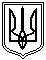 Миколаївська міська радаПостійна комісія міської ради З питань екології, природокористування,просторового розвитку, містобудування, архітектури і будівництва, регулювання земельних відносинПРОТОКОЛ № 51						            	від  24.10.2023; 22.11.2023; 24.11.2023Засідання постійної комісії міської ради з питань екології, природокористування, просторового розвитку, містобудування,архітектури і будівництва, регулювання земельних відносинПочаток роботи комісії  24.10.2023                                       14:00 у дистанційному режимі                                                                                                             (форма – відеоконференція)Присутні депутати Миколаївської міської ради VIII скликання:Голова постійної комісії – О. НестеренкоСекретар постійної комісії – на засіданні Г.Ременнікова Члени постійної комісії: Т. Кравчук, А. Петров, О. Розумний,  Р. Садрідінов, А.Хачатуров, С. Щербаков.Відсутні члени комісії: В. Кім, С.Танасов, О.Третяк.Запрошені та присутні:Ю. Платонов – заступник начальника управління земельних ресурсів Миколаївської міської ради;А. Єльєшевич – начальник відділу геоінформаційних технологій управління земельних ресурсів Миколаївської міської ради;В. Корчагіна – заступник начальника відділу впровадження екологічної політики управління сталого розвитку департаменту житлово-комунального господарства Миколаївської міської ради.Продовження роботи комісії  22.11.2023                             13:00 у дистанційному режимі                                                                                                             (форма – відеоконференція)Присутні депутати Миколаївської міської ради VIII скликання:Голова постійної комісії – О. НестеренкоСекретар постійної комісії – на засіданні Г.Ременнікова Члени постійної комісії: О. Розумний,  Р. Садрідінов, А.Хачатуров, С. Щербаков.Відсутні члени комісії: В. Кім, Т. Кравчук, А. Петров, С.Танасов, О.Третяк.Запрошені та присутні:Є. Поляков - директор департаменту архітектури і містобудування Миколаївської міської ради – головний архітектор м. Миколаєва;А.Цимбал – заступник директора департаменту архітектури та містобудування Миколаївської міської ради;Ю. Платонов – заступник начальника управління земельних ресурсів Миколаївської міської ради;А. Єльєшевич – начальник відділу геоінформаційних технологій управління земельних ресурсів Миколаївської міської ради.Продовження роботи комісії  24.11.2023                             13:00 у дистанційному режимі                                                                                                             (форма – відеоконференція)Присутні депутати Миколаївської міської ради VIII скликання:Голова постійної комісії – О. НестеренкоСекретар постійної комісії – на засіданні Г.Ременнікова Члени постійної комісії: А. Петров, О. Розумний,  А.Хачатуров, С. Щербаков.Відсутні члени комісії: В. Кім, Т. Кравчук, Р. Садрідінов, С.Танасов, О.Третяк.Запрошені та присутні:А.Цимбал – заступник директора департаменту архітектури та містобудування Миколаївської міської ради;Ю. Платонов – заступник начальника управління земельних ресурсів Миколаївської міської ради;А. Єльєшевич – начальник відділу геоінформаційних технологій управління земельних ресурсів Миколаївської міської ради;О. Кравченко – заступник начальника відділу юридичної єкспертизи юридичного департаменту Миколаївської міської ради;В. Корчагіна – заступник начальника відділу впровадження екологічної політики управління сталого розвитку департаменту житлово-комунального господарства Миколаївської міської ради.ПОРЯДОК ДЕННИЙ:Організаційні питання діяльності комісії.Проєкти рішень розроблені відповідними виконавчими органами Ради та їх посадовими особами.Проєкти рішень включенні до порядку денного відповідно до листів управління земельних ресурсів Миколаївської міської ради щодо повторного розгляду проєктів рішень міської ради постійною комісією.Проєкти рішень, які розглянуто на засіданні сесії Миколаївської міської ради VIII скликання та не прийнято за результатами голосування/ повернуто для повторного розгляду на засіданні постійної комісії.Проєкти рішень, за результатами розгляду яких постійною комісією жоден висновок не було прийнято за результатами голосування. Розгляд інформацій, листів виконавчих органів Миколаївської міської ради.Різне.Розділ 1Організаційні питання діяльності комісії.1.1.Обрання секретаря постійної комісії на засідання постійної комісії.Розглядали на засіданні постійної комісії 24.10.2023.ВИСНОВОК: обрати секретарем постійної комісії на засідання постійної комісії депутата Миколаївської міської ради VIII скликання Ганну Ременнікову.ГОЛОСУВАЛИ: «за» – 6, «проти» – 0, «утримались» – 0.Не приймали участі у голосуванні – 1 (Г.Ременнікова).Відсутні під час голосування – 1 (Т.Кравчук).Обговорення та затвердження порядку денного на засідання постійної комісії.Розглядали на засіданні постійної комісії 24.10.2023.СЛУХАЛИ: О.Нестеренко, яка запропонувала затвердити запропонований порядок денний засідання постійної комісії:Організаційні питання діяльності комісії.Проєкти рішень розроблені відповідними виконавчими органами Ради та їх посадовими особами.Проєкти рішень включенні до порядку денного відповідно до листів управління земельних ресурсів Миколаївської міської ради щодо повторного розгляду проєктів рішень міської ради постійною комісією.Проєкти рішень, які розглянуто на засіданні сесії Миколаївської міської ради VIII скликання та не прийнято за результатами голосування/ повернуто для повторного розгляду на засіданні постійної комісії.Проєкти рішень, за результатами розгляду яких постійною комісією жоден висновок не було прийнято за результатами голосування. Розгляд інформацій, листів виконавчих органів Миколаївської міської ради.Різне.ВИСНОВОК: затвердити запропонований головою постійної комісії порядок денний засідання постійної комісії.ГОЛОСУВАЛИ: «за» – 7, «проти» – 0, «утримались» – 0.Відсутні під час голосування – 1 (Р.Садрідінов).Пропозиція голови постійної комісії Олени Нестеренко щодо включення до порядку денного постійної комісії на прохання управління земельних ресурсів Миколаївської міської ради наступні проєкти рішень:Про надання згоди на поділ земельної ділянки суб’єкту господарювання в Інгульському   районі  м. Миколаєва (s-zr-634/5) (внесено відповідно до листа управління земельних ресурсів Миколаївської міської ради від 18.09.23 №33506/11.02-03/23-2);Про передачу  КНП ММР «Міська дитяча лікарня №2» в постійне користування земельної ділянки (кадастровий номер 4810136300:01:013:0083) по вул. Адмірала Макарова,7/7 в Заводському районі м. Миколаєва (забудована земельна ділянка)              (S-zr-200/87).Розглядали на засіданні постійної комісії 24.10.2023.ВИСНОВОК: включити до порядку денного постійної комісії вище запропоновані проєкти рішень.ГОЛОСУВАЛИ: «за» – 6, «проти» – 0, «утримались» – 0Відсутні під час голосування – 2 (Т.Кравчук, Р.Садрідінов). Пропозиція голови постійної комісії Олени Нестеренко щодо включення до порядку денного постійної комісії перелік питань визначених у додатках (Додаток №1, Додаток №2).Розглядали на засіданні постійної комісії 22.11.2023.ВИСНОВОК: включити до порядку денного постійної комісії Додаток №1 та Додаток №2.ГОЛОСУВАЛИ: «за» – 6, «проти» – 0, «утримались» – 0Розділ 2Проєкти рішень розроблені відповідними виконавчими органами Ради та їх посадовими особами.НОВІ  ПИТАННЯS-zr-205/122Про зміну цільового призначення земельної ділянки (кадастровий номер 4810136300:06:001:0156), яка є в оренді фізичної особи-підприємця Асламової Надії Василівни по вул. Лазурній, 20-а/1 в Заводському районі м. Миколаєва (забудована земельна ділянка)Розглянувши звернення фізичної особи-підприємця Асламової Надії Василівни, дозвільну справу від 07.12.2021 № 23001-000548838-007-14, містобудівну документацію м. Миколаєва, наявну земельно-кадастрову інформацію, рекомендації постійної комісії міської ради з питань екології, природокористування, просторового розвитку, містобудування, архітектури і будівництва, регулювання земельних відносин, керуючись Конституцією України, Земельним кодексом України, Законами України «Про землеустрій», «Про місцеве самоврядування в Україні», міська радаВИРІШИЛА:1. Затвердити проєкт землеустрою щодо відведення земельної ділянки (кадастровий номер 4810136300:06:001:0156) площею 131 кв.м, яка є в оренді фізичної особи-підприємця Асламової Надії Василівни, цільове призначення згідно з класифікатором видів цільового призначення земельних ділянок якої змінюється з 03.07 – для будівництва та обслуговування будівель торгівлі на 03.02 – для будівництва та обслуговування будівель закладів освіти, а саме для реконструкції торговельного павільйону з дитячим кафе та літнім майданчиком під розміщення навчально-виховного комплексу по вул. Лазурній, 20-а/1 в Заводському районі м. Миколаєва (забудована земельна ділянка, право власності на нерухоме майно згідно із відомостями з державного реєстру речових прав, реєстраційний номер об’єкта нерухомого майна: 1928503848101, Номер відомостей про речове право: 33766324, зареєстровано на підставі договору купівлі-продажу від 21.10.2019 №1182) відповідно до висновку департаменту архітектури та містобудування Миколаївської міської ради від 29.12.2021 № 57478/12.01-24/21-2.Обмеження на використання земельної ділянки згідно з Порядком ведення Державного земельного кадастру, затвердженим постановою Кабінету Міністрів України від 17.10.2012 № 1051, відсутні.2. Змінити цільове призначення земельної ділянки площею 131 кв.м згідно з класифікатором видів цільового призначення земельних ділянок з  03.07 – для будівництва та обслуговування будівель торгівлі на 03.02 – для будівництва та обслуговування будівель закладів освіти. За категорією земель земельна ділянка по вул. Лазурній, 20-а/1 в Заводському районі м. Миколаєва зарахована до земель громадської забудови, за цільовим призначенням - до земель для будівництва та обслуговування будівель закладів освіти (код КВЦПЗ: В 03.02).3. Замовнику:- укласти договір про зміни до договору оренди землі;- забезпечити вільний доступ для прокладання нових, ремонту та експлуатації існуючих інженерних мереж і споруд, розміщених у межах земельної ділянки;- виконувати обов'язки землевласника відповідно до вимог Земельного кодексу України.4. Контроль за виконанням даного рішення покласти на постійну комісію міської ради з питань екології, природокористування, просторового розвитку, містобудування, архітектури і будівництва, регулювання земельних відносин (Нестеренко), заступника міського голови Андрієнка Ю.Г.Міський голова                                                                                    О. СЄНКЕВИЧРозглядали на засіданні постійної комісії 24.10.2023.ВИСНОВОК: ---ГОЛОСУВАЛИ: ---Примітка: на голосування не ставили.S-zr-205/122Про зміну цільового призначення земельної ділянки (кадастровий номер 4810136300:06:001:0156), яка є в оренді фізичної особи-підприємця Асламової Надії Василівни по вул. Лазурній, 20-а/1 в Заводському районі м. Миколаєва (забудована земельна ділянка)Розглянувши звернення фізичної особи-підприємця Асламової Надії Василівни, дозвільну справу від 07.12.2021 № 23001-000548838-007-14, містобудівну документацію м. Миколаєва, наявну земельно-кадастрову інформацію, рекомендації постійної комісії міської ради з питань екології, природокористування, просторового розвитку, містобудування, архітектури і будівництва, регулювання земельних відносин, керуючись Конституцією України, Земельним кодексом України, Законами України «Про землеустрій», «Про місцеве самоврядування в Україні», міська радаВИРІШИЛА:1. Затвердити проєкт землеустрою щодо відведення земельної ділянки (кадастровий номер 4810136300:06:001:0156) площею 131 кв.м, яка є в оренді фізичної особи-підприємця Асламової Надії Василівни, цільове призначення згідно з класифікатором видів цільового призначення земельних ділянок якої змінюється з 03.07 – для будівництва та обслуговування будівель торгівлі на 03.02 – для будівництва та обслуговування будівель закладів освіти, а саме для реконструкції торговельного павільйону з дитячим кафе та літнім майданчиком під розміщення навчально-виховного комплексу по вул. Лазурній, 20-а/1 в Заводському районі м. Миколаєва (забудована земельна ділянка, право власності на нерухоме майно згідно із відомостями з державного реєстру речових прав, реєстраційний номер об’єкта нерухомого майна: 1928503848101, Номер відомостей про речове право: 33766324, зареєстровано на підставі договору купівлі-продажу від 21.10.2019 №1182) відповідно до висновку департаменту архітектури та містобудування Миколаївської міської ради від 29.12.2021 № 57478/12.01-24/21-2.Обмеження на використання земельної ділянки згідно з Порядком ведення Державного земельного кадастру, затвердженим постановою Кабінету Міністрів України від 17.10.2012 № 1051, відсутні.2. Змінити цільове призначення земельної ділянки площею 131 кв.м згідно з класифікатором видів цільового призначення земельних ділянок з  03.07 – для будівництва та обслуговування будівель торгівлі на 03.02 – для будівництва та обслуговування будівель закладів освіти. За категорією земель земельна ділянка по вул. Лазурній, 20-а/1 в Заводському районі м. Миколаєва зарахована до земель громадської забудови, за цільовим призначенням - до земель для будівництва та обслуговування будівель закладів освіти (код КВЦПЗ: В 03.02).3. Замовнику:- укласти договір про зміни до договору оренди землі;- забезпечити вільний доступ для прокладання нових, ремонту та експлуатації існуючих інженерних мереж і споруд, розміщених у межах земельної ділянки;- виконувати обов'язки землевласника відповідно до вимог Земельного кодексу України.4. Контроль за виконанням даного рішення покласти на постійну комісію міської ради з питань екології, природокористування, просторового розвитку, містобудування, архітектури і будівництва, регулювання земельних відносин (Нестеренко), заступника міського голови Андрієнка Ю.Г.Міський голова                                                                                    О. СЄНКЕВИЧРозглядали на засіданні постійної комісії 24.10.2023.ВИСНОВОК: ---ГОЛОСУВАЛИ: ---Примітка: на голосування не ставили.S-zr-205/125Про надання дозволу ОКП «МИКОЛАЇВОБЛТЕПЛОЕНЕРГО» на складання проєкту землеустрою щодо відведення земельної ділянки в постійне користування для обслуговування нежитлової будівлі котельні за адресою: вул. Адміральська, 31- к в Центральному районі м. Миколаєва (забудована земельна ділянка)Розглянувши звернення ОКП «МИКОЛАЇВОБЛТЕПЛОЕНЕРГО», дозвільну справу від 08.12.2021 № 23064-000549091-007-11, містобудівну документацію м. Миколаєва, наявну земельно-кадастрову інформацію, рекомендації постійної комісії міської ради з питань екології, природокористування, просторового розвитку, містобудування, архітектури і будівництва, регулювання земельних відносин, керуючись Конституцією України, Земельним кодексом України, Законами України «Про землеустрій», «Про місцеве самоврядування в Україні», міська радаВИРІШИЛА:1. Надати дозвіл ОКП «МИКОЛАЇВОБЛТЕПЛОЕНЕРГО» на складання проєкту землеустрою щодо відведення із земель комунальної власності земельної ділянки орієнтовною площею 148 кв.м, з метою передачі в постійне користування, з цільовим призначенням відповідно до класифікації видів цільового призначення земель: J.14.02, для розміщення, будівництва, експлуатації та обслуговування будівель і споруд об'єктів передачі електричної та теплової енергії, а саме нежитлової будівлі котельні за адресою: вул. Адміральська, 31- к в Центральному районі м. Миколаєва (забудована земельна ділянка; право власності на нерухоме майно згідно із відомостями з державного реєстру речових прав, реєстраційний номер об’єкта нерухомого майна: 1370615248101, номер відомостей про речове право: 22678259 від 29.09.2017, зареєстроване на підставі рішення про державну реєстрацію прав та їх обтяжень (з відкриттям розділу), індексний номер: 37423829 від 05.10.2017, власники: територіальна громада, Миколаївська міська рада), відповідно до висновку департаменту архітектури та містобудування Миколаївської міської ради від 21.12.2021 № 55997/12.01-47/21-2.Площу земельної ділянки уточнити проєктом землеустрою щодо відведення земельної ділянки.Відповідно до Плану зонування території міста Миколаєва, затвердженого рішенням Миколаївської міської ради від 17.07.2018 № 36/13, на земельну ділянку діють обмеження санітарно-гігієнічного та іншого характеру: історико-архітектурна зона центральної частини міста Миколаєва.2. Контроль за виконанням даного рішення покласти на постійну комісію міської ради з питань екології, природокористування, просторового розвитку містобудування, архітектури і будівництва, регулювання земельних відносин (Нестеренко), заступника міського голови Андрієнка Ю.Г.Міський голова	  О. СЄНКЕВИЧРозглядали на засіданні постійної комісії 24.10.2023.ВИСНОВОК: Погодити та рекомендувати міському голові винести проєкт рішення на розгляд сесії Миколаївської міської ради VIII скликання.ГОЛОСУВАЛИ пакетом з п.3 по п.8: «за» – 6, «проти» – 0, «утримались» – 0Відсутні під час голосування – 2 (Т.Кравчук, Р.Садрідінов).S-zr-205/126Про надання у власність громадянці Дубровіній Олександрі Іванівні земельної ділянки (кадастровий номер 4810136900:04:096:0020) для будівництва та обслуговування житлового будинку, господарських будівель і споруд (присадибна ділянка) по вул. Лінії девʼятій, 6/1 в Інгульському районі м. Миколаєва (забудована земельна ділянка)Розглянувши звернення громадянки Дубровіної Олександри Іванівни, дозвільну справу від 01.12.2021 № 23064-000546241-007-01, містобудівну документацію м. Миколаєва, наявну земельно-кадастрову інформацію, рекомендації постійної комісії міської ради з питань екології, природокористування, просторового розвитку, містобудування, архітектури і будівництва, регулювання земельних відносин, керуючись Конституцією України, Земельним кодексом України, Законами України «Про землеустрій», «Про місцеве самоврядування в Україні», міська радаВИРІШИЛА:1. Затвердити технічну документацію із землеустрою щодо встановлення (відновлення) меж земельної ділянки в натурі (на місцевості) площею 372 кв.м (кадастровий номер 4810136900:04:096:0020), з метою передачі у власність громадянці Дубровіній Олександрі Іванівні для будівництва і обслуговування житлового будинку, господарських будівель і споруд (присадибна ділянка) по вул. Лінії девʼятій, 6/1 в Інгульському районі м. Миколаєва (забудована земельна ділянка).Обмеження на використання земельної ділянки згідно з Порядком ведення Державного земельного кадастру, затвердженим постановою Кабінету Міністрів України від 17.10.2012 № 1051, відсутні.1.1. Надати громадянці Дубровіній Олександрі Іванівні у власність земельну ділянку (кадастровий номер 4810136900:04:096:0020) площею 372 кв.м, з цільовим призначенням згідно з класифікатором видів цільового призначення земельних ділянок: 02.01 – для будівництва і обслуговування житлового будинку, господарських будівель і споруд (присадибна ділянка) по вул. Лінії девʼятій, 6/1 в Інгульському районі м. Миколаєва (право власності на нерухоме майно відповідно до відомостей з державного реєстру речових прав: реєстраційний номер об’єкта нерухомого майна 1664672448101, номер відомостей про речове право: 28322477 від 05.10.2018, зареєстровано на підставі свідоцтва про право власності на нерухоме майно: серія ЯЯЯ№516959 від 13.12.2006, рішення виконкому Миколаївської міської ради від 27.07.2012 №786), відповідно до висновку департаменту архітектури та містобудування Миколаївської міської ради від 13.12.2021 № 54258/12.01-47/21-2.2. Замовнику:- одержати документи, які посвідчують право на землю, в органах державної реєстрації речових прав на нерухоме майно;- забезпечити вільний доступ для прокладання нових, ремонту та експлуатації існуючих інженерних мереж і споруд, розміщених у межах земельної ділянки;- виконувати обов'язки землевласника відповідно до вимог Земельного кодексу України.3. Контроль за виконанням даного рішення покласти на постійну комісію міської ради з питань екології, природокористування, просторового розвитку, містобудування, архітектури і будівництва, регулювання земельних відносин (Нестеренко), заступника міського голови Андрієнка Ю.Г.Міський голова	  О. СЄНКЕВИЧРозглядали на засіданні постійної комісії 24.10.2023.ВИСНОВОК: Погодити та рекомендувати міському голові винести проєкт рішення на розгляд сесії Миколаївської міської ради VIII скликання.ГОЛОСУВАЛИ пакетом з п.3 по п.8: «за» – 6, «проти» – 0, «утримались» – 0Відсутні під час голосування – 2 (Т.Кравчук, Р.Садрідінов).S-zr-205/127Про надання дозволу ОКП «МИКОЛАЇВОБЛТЕПЛОЕНЕРГО» на складання проєкту землеустрою щодо відведення земельної ділянки в постійне користування для обслуговування нежитлової будівлі котельні за адресою: просп. Богоявленський, 325/4-1 в Корабельному районі м. Миколаєва (забудована земельна ділянка)Розглянувши звернення ОКП «МИКОЛАЇВОБЛТЕПЛОЕНЕРГО», дозвільну справу від 09.12.2021 № 23064-000549605-007-11, містобудівну документацію м. Миколаєва, наявну земельно-кадастрову інформацію, рекомендації постійної комісії міської ради з питань екології, природокористування, просторового розвитку, містобудування, архітектури і будівництва, регулювання земельних відносин, керуючись Конституцією України, Земельним кодексом України, Законами України «Про землеустрій», «Про місцеве самоврядування в Україні», міська радаВИРІШИЛА:1. Надати дозвіл ОКП «МИКОЛАЇВОБЛТЕПЛОЕНЕРГО» на складання проєкту землеустрою щодо відведення із земель комунальної власності земельної ділянки орієнтовною площею 532 кв.м, з метою передачі в постійне користування, з цільовим призначенням відповідно до класифікації видів цільового призначення земель: J.14.02, для розміщення, будівництва, експлуатації та обслуговування будівель і споруд об'єктів передачі електричної та теплової енергії, а саме нежитлової будівлі котельні за адресою: просп. Богоявленський, 325/4-1 в Корабельному районі м. Миколаєва (забудована земельна ділянка; право власності на нерухоме майно згідно із відомостями з державного реєстру речових прав, реєстраційний номер об’єкта нерухомого майна: 1311671648101, номер відомостей про речове право: 21592412 від 24.07.2017, зареєстроване на підставі рішення про державну реєстрацію прав та їх обтяжень (з відкриттям розділу), індексний номер: 36342091 від 27.07.2017, власники: територіальна громада, Миколаївська міська рада), відповідно до висновку департаменту архітектури та містобудування Миколаївської міської ради від 21.12.2021 № 56137/12.01-47/21-2.Площу земельної ділянки уточнити проєктом землеустрою щодо відведення земельної ділянки.2. Контроль за виконанням даного рішення покласти на постійну комісію міської ради з питань екології, природокористування, просторового розвитку містобудування, архітектури і будівництва, регулювання земельних відносин (Нестеренко), заступника міського голови Андрієнка Ю.Г.Міський голова	  О. СЄНКЕВИЧРозглядали на засіданні постійної комісії 24.10.2023.ВИСНОВОК: Погодити та рекомендувати міському голові винести проєкт рішення на розгляд сесії Миколаївської міської ради VIII скликання.ГОЛОСУВАЛИ пакетом з п.3 по п.8: «за» – 6, «проти» – 0, «утримались» – 0Відсутні під час голосування – 2 (Т.Кравчук, Р.Садрідінов).S-zr-205/128Про надання дозволу ОКП «МИКОЛАЇВОБЛТЕПЛОЕНЕРГО» на складання проєкту землеустрою щодо відведення земельної ділянки в постійне користування для обслуговування нежитлової будівлі котельні за адресою: вул. Спортивна, 29/4 в Заводському районі м. Миколаєва (забудована земельна ділянка)Розглянувши звернення ОКП «МИКОЛАЇВОБЛТЕПЛОЕНЕРГО», дозвільну справу від 08.12.2021 № 23001-000549317-007-11, містобудівну документацію м. Миколаєва, наявну земельно-кадастрову інформацію, рекомендації постійної комісії міської ради з питань екології, природокористування, просторового розвитку, містобудування, архітектури і будівництва, регулювання земельних відносин, керуючись Конституцією України, Земельним кодексом України, Законами України «Про землеустрій», «Про місцеве самоврядування в Україні», міська радаВИРІШИЛА:1. Надати дозвіл ОКП «МИКОЛАЇВОБЛТЕПЛОЕНЕРГО» на складання проєкту землеустрою щодо відведення із земель комунальної власності земельної ділянки орієнтовною площею 161кв.м, з метою передачі в постійне користування, з цільовим призначенням відповідно до класифікації видів цільового призначення земель: J.14.02, для розміщення, будівництва, експлуатації та обслуговування будівель і споруд об'єктів передачі електричної та теплової енергії, а саме нежитлової будівлі котельні за адресою: вул. Спортивна, 29/4 в Заводському районі м. Миколаєва (забудована земельна ділянка; право власності на нерухоме майно згідно із відомостями з державного реєстру речових прав, реєстраційний номер об’єкта нерухомого майна: 1397589448101, номер відомостей про речове право: 23175428 від 26.10.2017, зареєстроване на підставі рішення про державну реєстрацію прав та їх обтяжень (з відкриттям розділу), індексний номер: 37932116 від 03.11.2017, власники: територіальна громада, Миколаївська міська рада), відповідно до висновку департаменту архітектури та містобудування Миколаївської міської ради від 16.12.2021 № 55209/12.01-47/21-2.Площу земельної ділянки уточнити проєктом землеустрою щодо відведення земельної ділянки.Відповідно до Плану зонування території міста Миколаєва, затвердженого рішенням Миколаївської міської ради від 17.07.2018 № 36/13, на земельну ділянку діють обмеження санітарно-гігієнічного та іншого характеру: історико-архітектурна зона центральної частини міста Миколаєва.2. Контроль за виконанням даного рішення покласти на постійну комісію міської ради з питань екології, природокористування, просторового розвитку містобудування, архітектури і будівництва, регулювання земельних відносин (Нестеренко), заступника міського голови Андрієнка Ю.Г.Міський голова	  О. СЄНКЕВИЧРозглядали на засіданні постійної комісії 24.10.2023.ВИСНОВОК: Погодити та рекомендувати міському голові винести проєкт рішення на розгляд сесії Миколаївської міської ради VIII скликання.ГОЛОСУВАЛИ пакетом з п.3 по п.8: «за» – 6, «проти» – 0, «утримались» – 0Відсутні під час голосування – 2 (Т.Кравчук, Р.Садрідінов).S-zr-205/130Про надання у власність громадянці Сайфіддіновій Юлії Петрівні земельної ділянки (кадастровий номер 4810136600:05:085:0012) для будівництва та обслуговування житлового будинку, господарських будівель і споруд (присадибна ділянка) по вул. Ольшанців, 14 в Корабельному районі м. Миколаєва (забудована земельна ділянка)Розглянувши звернення громадянки Сайфіддінової Юлії Петрівни, дозвільну справу від 16.02.2023 № 23010-000595276-007-01, містобудівну документацію м. Миколаєва, наявну земельно-кадастрову інформацію, рекомендації постійної комісії міської ради з питань екології, природокористування, просторового розвитку, містобудування, архітектури і будівництва, регулювання земельних відносин, керуючись Конституцією України, Земельним кодексом України, Законами України «Про землеустрій», «Про місцеве самоврядування в Україні», міська радаВИРІШИЛА:1. Затвердити технічну документацію із землеустрою щодо встановлення (відновлення) меж земельної ділянки в натурі (на місцевості) площею 1000 кв.м (кадастровий номер 4810136600:05:085:0012), з метою передачі у власність громадянці Сайфіддіновій Юлії Петрівні для будівництва і обслуговування житлового будинку, господарських будівель і споруд (присадибна ділянка) по вул. Ольшанців, 14 в Корабельному районі м. Миколаєва (забудована земельна ділянка).Земельна ділянка має обмеження у використанні згідно з Порядком ведення Державного земельного кадастру, затвердженим постановою Кабінету Міністрів України від 17.10.2012 № 1051:- на земельній ділянці площею 0,0013 га за кодом типу 01.08 – «Охоронна зона навколо інженерних комунікацій»;- на земельній ділянці площею 0,0242 га за кодом типу 01.05 – «Охоронна зона навколо (уздовж) об’єкта енергетичної системи».1.1. Надати громадянці Сайфіддіновій Юлії Петрівні у власність земельну ділянку (кадастровий номер 4810136600:05:085:0012) площею 1000 кв.м, з цільовим призначенням згідно з класифікатором видів цільового призначення земельних ділянок: 02.01 – для будівництва і обслуговування житлового будинку, господарських будівель і споруд (присадибна ділянка) по вул. Ольшанців, 14 в Корабельному районі м. Миколаєва (право власності на нерухоме майно відповідно до відомостей з державного реєстру речових прав: реєстраційний номер об’єкта нерухомого майна 2325889448101, номер відомостей про речове право: 41265438 від 31.03.2021, зареєстровано на підставі договору купівлі-продажу від 31.03.2021 №123), відповідно до висновку департаменту архітектури та містобудування Миколаївської міської ради від 17.07.2023 № 23150/12.01-24/23-2.2. Замовнику:- одержати документи, які посвідчують право на землю, в органах державної реєстрації речових прав на нерухоме майно;- забезпечити вільний доступ для прокладання нових, ремонту та експлуатації існуючих інженерних мереж і споруд, розміщених у межах земельної ділянки;- виконувати обов'язки землевласника відповідно до вимог Земельного кодексу України.3. Контроль за виконанням даного рішення покласти на постійну комісію міської ради з питань екології, природокористування, просторового розвитку, містобудування, архітектури і будівництва, регулювання земельних відносин (Нестеренко), заступника міського голови Андрієнка Ю.Г.Міський голова	  О. СЄНКЕВИЧРозглядали на засіданні постійної комісії 24.10.2023.ВИСНОВОК: Погодити та рекомендувати міському голові винести проєкт рішення на розгляд сесії Миколаївської міської ради VIII скликання.ГОЛОСУВАЛИ пакетом з п.3 по п.8: «за» – 6, «проти» – 0, «утримались» – 0Відсутні під час голосування – 2 (Т.Кравчук, Р.Садрідінов).S-zr- 4/35                                                                                                      Про надання громадянці Скляренко Антоніні Іванівні дозволу на виготовлення технічної документації із землеустрою щодо встановлення (відновлення)  меж земельної  ділянки в натурі (на місцевості) по                            вул. Миколаївській, 11А/3 в Інгульському  районі м.Миколаєва (забудована земельна ділянка)Розглянувши заяву громадянки Скляренко Антоніни Іванівни, дозвільну справу від 01.02.2021 №23040-000431110-007-03, наявну земельно-кадастрову інформацію, рекомендації постійної комісії міської ради з питань екології, природокористування, просторового розвитку, містобудування, архітектури і будівництва, регулювання земельних відносин, керуючись Конституцією України, Земельним кодексом України, Законами України «Про землеустрій», «Про місцеве самоврядування в Україні», міська радаВИРІШИЛА:1. Надати громадянці Скляренко Антоніні Іванівні дозвіл на виготовлення технічної документації із землеустрою щодо встановлення (відновлення) меж земельної ділянки в натурі (на місцевості) на земельну ділянку площею 1011 кв.м (кадастровий номер 4810136900:01:051:0011), з цільовим призначенням відповідно до КВЦПЗ: J.11.02 – для розміщення та експлуатації основних, підсобних і допоміжних будівель та споруд підприємств переробної, машинобудівної та іншої промисловості, за рахунок земельної ділянки,  наданої рішенням міської ради від  19.12.2008 № 31/42,  з метою передачі в оренду  зі співвласниками майна (розмір ідеальної частки від земельної ділянки площею 1011 кв.м визначити під час виготовлення документації із землеустрою) для обслуговування нежитлових приміщень швейної майстерні по вул. Миколаївській, 11А/3 в межах земельної ділянки по вул. Миколаївській, 11А, відповідно до висновку департаменту архітектури та містобудування Миколаївської міської ради від 12.02.2021    № 4733/12.01-47/21-2.2. Замовнику надати до департаменту з надання адміністративних  послуг Миколаївської міської ради розроблену технічну документацію із землеустрою.3. Контроль за виконанням даного рішення покласти на постійну комісію міської ради з питань екології, природокористування, просторового розвитку, містобудування, архітектури і будівництва, регулювання земельних відносин (Нестеренко), заступника міського голови Андрієнка Ю.Г.Міський голова                                                                                 О.СЄНКЕВИЧ                   Розглядали на засіданні постійної комісії 24.10.2023.ВИСНОВОК: Погодити та рекомендувати міському голові винести проєкт рішення на розгляд сесії Миколаївської міської ради VIII скликання.ГОЛОСУВАЛИ пакетом з п.3 по п.8: «за» – 6, «проти» – 0, «утримались» – 0Відсутні під час голосування – 2 (Т.Кравчук, Р.Садрідінов).S-zr- 11/116                                                                                                   Про продовження автогаражному кооперативу «Якір» оренди земельної ділянки по вул. Індустріальній, 2а у Заводському районі м. Миколаєва (забудована земельна ділянка)Розглянувши заяву автогаражного кооперативу «Якір», дозвільну справу від 21.09.2020 № 23038-000377049-007-03, наявну земельно-кадастрову інформацію, рекомендації постійної комісії міської ради з питань екології, природокористування, просторового розвитку, містобудування, архітектури і будівництва, регулювання земельних відносин, керуючись Конституцією України, Земельним кодексом України, Законами України «Про землеустрій», «Про місцеве самоврядування в Україні», «Про оренду землі», міська радаВИРІШИЛА:1. Продовжити автогаражному кооперативу «Якір» на 10 років оренду земельної ділянки площею 7138 кв.м (кадастровий номер 4810136300:12:024:0010, код КВЦПЗ: В.02.06 – для колективного гаражного будівництва), яка перебувала в оренді на підставі договору оренди землі від 26.11.2013 № 9784, для обслуговування автогаражного кооперативу по вул. Індустріальній, 2а без права капітальної забудови, відповідно до висновку департаменту архітектури та містобудування Миколаївської міської ради від 06.06.2023 № 16811/12.01-47/23-2.Замовнику:укласти  договір оренди землі на новий строк, передбачивши в ньому умову: у разі виникнення містобудівних потреб повернути до земель міста частину земельної ділянки, що накладається на територію магістральної вулиці Індустріальної, в попередньому стані, що був до укладення початкового договору оренди землі;-  у разі виникнення містобудівних потреб повернення до земель міста частини земельної ділянки, що накладається на територію магістральної вулиці Індустріальної, звернутися до міської ради з питання поділу земельної ділянки площею 7138 кв.м (кадастровий номер 4810136300:12:024:0010); - забезпечити вільний доступ для прокладання нових, ремонту та експлуатації існуючих інженерних мереж і споруд, розміщених у межах земельної ділянки;- виконувати обов'язки землекористувача відповідно до вимог ст. 96 Земельного кодексу України.2. Контроль за виконанням даного рішення покласти на постійну комісію міської ради з питань екології, природокористування, просторового розвитку, містобудування, архітектури і будівництва, регулювання земельних відносин (Нестеренко), заступника міського голови Андрієнка Ю.Г.Міський голова                                                                                   О. СЄНКЕВИЧРозглядали на засіданні постійної комісії 24.10.2023.ВИСНОВОК: розгляд питання перенести до моменту затвердження Генерального плану міста Миколаєва та розглянути на засіданні постійної комісії до розгляду якої буде запропоновано розглянути питання/проєкти рішень стосовно АГК та гаражів.ГОЛОСУВАЛИ: «за» – 6, «проти» – 0, «утримались» – 0Відсутні під час голосування – 2 (Т.Кравчук, Р.Садрідінов).s-zr-205/156Про надання дозволу МКП «МИКОЛАЇВВОДОКАНАЛ» на складання проєкту землеустрою щодо відведення земельної ділянки в постійне користування для обслуговування насосної станції водопостачання за адресою: вул. Традиційна, 22/3 в Інгульському районі м. Миколаєва (забудована земельна ділянка)Розглянувши звернення МКП «МИКОЛАЇВВОДОКАНАЛ», дозвільну справу від 08.03.2023 № 23010-000599117-007-11 та від 10.07.2018 № 000507, містобудівну документацію м. Миколаєва, наявну земельно-кадастрову інформацію, рекомендації постійної комісії міської ради з питань екології, природокористування, просторового розвитку, містобудування, архітектури і будівництва, регулювання земельних відносин, керуючись Конституцією України, Земельним кодексом України, Законами України «Про землеустрій», «Про місцеве самоврядування в Україні», міська радаВИРІШИЛА:1. Надати дозвіл МКП «МИКОЛАЇВВОДОКАНАЛ» на складання проєкту землеустрою щодо відведення із земель комунальної власності земельної ділянки орієнтовною площею 47 кв.м, з метою передачі в постійне користування, з цільовим призначенням відповідно до класифікації видів цільового призначення земель: J.11.04 - для розміщення та експлуатації основних, підсобних і допоміжних будівель та споруд технічної інфраструктури (виробництва та розподілення газу, постачання пари та гарячої води, збирання, очищення та розподілення води), а саме обслуговування насосної станції водопостачання за адресою: вул. Традиційна, 22/3 в Інгульському районі м. Миколаєва (забудована земельна ділянка; право власності на нерухоме майно згідно із відомостями з державного реєстру речових прав, реєстраційний номер об’єкта нерухомого майна: 2199888048101, номер запису про інше речове право: 39043208 від 02.11.2020, зареєстроване на підставі рішення про державну реєстрацію прав та їх обтяжень, індексний номер: 54989544 від 06.11.2020, на підставі права господарського відання, правокористувач - МКП «МИКОЛАЇВВОДОКАНАЛ»), відповідно до висновку департаменту архітектури та містобудування Миколаївської міської ради від 22.08.2023 № 28990/12.01-24/23-2.Площу земельної ділянки уточнити проєктом землеустрою щодо відведення земельної ділянки.2. МКП «МИКОЛАЇВВОДОКАНАЛ» замовити розроблення документації із землеустрою та надати її до департаменту з надання адміністративних послуг Миколаївської міської ради.3. Контроль за виконанням даного рішення покласти на постійну комісію міської ради з питань екології, природокористування, просторового розвитку містобудування, архітектури і будівництва, регулювання земельних відносин (Нестеренко), заступника міського голови Андрієнка Ю.Г.Міський голова	  О. СЄНКЕВИЧРозглядали на засіданні постійної комісії 24.10.2023.ВИСНОВОК: Погодити та рекомендувати міському голові винести проєкт рішення на розгляд сесії Миколаївської міської ради VIII скликання.ГОЛОСУВАЛИ пакетом з п.10 по п.15: «за» – 6, «проти» – 0, «утримались» – 0Відсутні під час голосування – 2 (Т.Кравчук, Р.Садрідінов).S-zr- 11/113Про продовження ТОВ «Укртранс-Миколаїв» оренди земельної ділянки по вул.Новозаводській, 44 в Інгульському районі м. Миколаєва (забудована земельна ділянка)Розглянувши заяву ТОВ «Укртранс-Миколаїв», дозвільну справу від 19.01.2022 № 23064-000562910-007-03, наявну земельно-кадастрову інформацію, рекомендації постійної комісії міської ради з питань екології, природокористування, просторового розвитку, містобудування, архітектури і будівництва, регулювання земельних відносин, керуючись Конституцією України, Земельним кодексом України, Законами України «Про землеустрій», «Про місцеве самоврядування в Україні», «Про оренду землі», міська радаВИРІШИЛА:1. Продовжити ТОВ «Укртранс-Миколаїв»  на 10 років оренду земельної ділянки площею 6327 кв.м (кадастровий номер 4810136900:05:076:0027, код КВЦПЗ: J.12.04 - для розміщення та експлуатації будівель і споруд автомобільного транспорту та дорожнього господарства) вул.Новозаводській, 44 в Інгульському районі м. Миколаєва, яка перебувала в оренді на підставі договору оренди землі від 22.06.2012 № 8839, для обслуговування нежитлового обʼєкта, який належить товариству на підставі свідоцтва про право власності на нерухоме майно б/н від 03.01.2002, відповідно до висновку департаменту архітектури та містобудування Миколаївської міської ради від 07.02.2022 № 6194/12.01-47/22-2.Замовнику:- укласти договір про зміни до договору оренди землі в управлінні земельних ресурсів Миколаївської міської ради;- забезпечити вільний доступ для прокладання нових, ремонту та експлуатації існуючих інженерних мереж і споруд, розміщених у межах земельної ділянки;- виконувати обов'язки землекористувача відповідно до вимог ст. 96 Земельного кодексу України.2. Контроль за виконанням даного рішення покласти на постійну комісію міської ради з питань екології, природокористування, просторового розвитку, містобудування, архітектури і будівництва, регулювання земельних відносин (Нестеренко), заступника міського голови Андрієнка Ю.Г.Міський голова                                                                                   О. СЄНКЕВИЧРозглядали на засіданні постійної комісії 24.10.2023.ВИСНОВОК: Погодити та рекомендувати міському голові винести проєкт рішення на розгляд сесії Миколаївської міської ради VIII скликання.ГОЛОСУВАЛИ пакетом з п.10 по п.15: «за» – 6, «проти» – 0, «утримались» – 0Відсутні під час голосування – 2 (Т.Кравчук, Р.Садрідінов).12. S-zr-11/79Про продовження ТОВ «Арома Юкрейн» оренди земельної ділянки по вул. Казарського, 3-Н/4 в Інгульському районі м.Миколаєва (забудована земельна ділянка)Розглянувши заяву ТОВ «Арома Юкрейн», дозвільну справу від 03.09.2021 №23001-000512610-007-03, наявну земельно-кадастрову інформацію, рекомендації постійної комісії міської ради з питань екології, природокористування, просторового розвитку, містобудування, архітектури і будівництва, регулювання земельних відносин, керуючись Конституцією України, Земельним кодексом України, Законами України «Про землеустрій», «Про місцеве самоврядування в Україні», «Про оренду землі», міська радаВИРІШИЛА:1. Продовжити ТОВ «Арома Юкрейн» на 5 років оренду земельної ділянки площею 843 кв.м (кадастровий номер 4810136900:03:093:0065, код КВЦПЗ: J.11.02 – для  розміщення та експлуатації основних, підсобних і допоміжних будівель та споруд підприємств переробної, машинобудівної та іншої промисловості), оренду якої було продовжено рішенням міської ради від 23.07.2020 №57/299, для обслуговування нежитлової будівлі по вул. Казарського, 3-Н/4, відповідно до висновку департаменту архітектури та містобудування Миколаївської міської ради від 16.09.2021 №37705/12.01-47/21-2. Замовнику:укласти  договір оренди землі на новий строк в управлінні земельних  ресурсів Миколаївської міської ради;- забезпечити вільний доступ для прокладання нових, ремонту та експлуатації існуючих інженерних мереж і споруд, розміщених у межах земельної ділянки;- виконувати обов'язки землекористувача відповідно до вимог ст. 96 Земельного кодексу України.2. Контроль за виконанням даного рішення покласти на постійну комісію міської ради з питань екології, природокористування, просторового розвитку, містобудування, архітектури і будівництва, регулювання земельних відносин (Нестеренко), заступника міського голови Андрієнка Ю.Г.Міський голова                                                                                 О.СЄНКЕВИЧРозглядали на засіданні постійної комісії 24.10.2023.ВИСНОВОК: Погодити та рекомендувати міському голові винести проєкт рішення на розгляд сесії Миколаївської міської ради VIII скликання.ГОЛОСУВАЛИ пакетом з п.10 по п.15: «за» – 6, «проти» – 0, «утримались» – 0Відсутні під час голосування – 2 (Т.Кравчук, Р.Садрідінов).S-zr- 11/117   Про продовження ФОП Холодковій Олені Леонідівні оренди земельної ділянки по             вул. Силікатній, 268 в Центральному районі м.Миколаєва (забудована земельна ділянка)Розглянувши заяву ФОП Холодкової Олени Леонідівни, дозвільну справу від 06.06.2023 № 23010-000617269-007-03, наявну земельно-кадастрову інформацію, рекомендації постійної комісії міської ради з питань екології, природокористування, просторового розвитку, містобудування, архітектури і будівництва, регулювання земельних відносин, керуючись Конституцією України, Земельним кодексом України, Законами України «Про землеустрій», «Про місцеве самоврядування в Україні», «Про оренду землі», міська радаВИРІШИЛА:1.  Продовжити ФОП Холодковій Олені Леонідівні на 10 років оренду земельної ділянки площею 130 кв.м (кадастровий номер 4810137200:12:001:0006, код КВЦПЗ: В.03.07 – для будівництва та обслуговування будівель торгівлі), яка перебувала в оренді на підставі договору оренди землі від 12.11.2013 № 9705, для обслуговування нежитлової будівлі магазину з підвалом по вул. Силікатній, 268, що належить орендарю на підставі договору купівлі-продажу нежитлової будівлі від 03.04.2003 № 1203, відповідно до висновку департаменту архітектури та містобудування Миколаївської міської ради від 18.07.2023 № 23437/12.01-47/23-2.Замовнику:укласти  договір про зміни до договору оренди землі в управлінні земельних  ресурсів Миколаївської міської ради;- забезпечити вільний доступ для прокладання нових, ремонту та експлуатації існуючих інженерних мереж і споруд, розміщених у межах земельної ділянки;- виконувати обов'язки землекористувача відповідно до вимог ст. 96 Земельного кодексу України.2. Контроль за виконанням даного рішення покласти на постійну комісію міської ради з питань екології, природокористування, просторового розвитку, містобудування, архітектури і будівництва, регулювання земельних відносин (Нестеренко), заступника міського голови Андрієнка Ю.Г.Міський голова                                                                                  О. СЄНКЕВИЧРозглядали на засіданні постійної комісії 24.10.2023.ВИСНОВОК: Погодити та рекомендувати міському голові винести проєкт рішення на розгляд сесії Миколаївської міської ради VIII скликання.ГОЛОСУВАЛИ пакетом з п.10 по п.15: «за» – 6, «проти» – 0, «утримались» – 0Відсутні під час голосування – 2 (Т.Кравчук, Р.Садрідінов).S-zr- 7/26                                                                                                      Про припинення права користування земельною ділянкою, заміну сторони у договорі оренди землі з громадянина Цветкова Іллі Федоровича на громадян Цветкову Людмилу Миколаївну та Черпіту Дениса Борисовича по вул. Пограничній, 19/3 у Заводському районі м. Миколаєва (забудована земельна ділянка)Розглянувши заяву громадян Цветкової Людмили Миколаївни та Черпіти Дениса Борисовича, дозвільну справу від 22.09.2021 № 23040-000519602-007-09, наявну земельно-кадастрову інформацію, рекомендації постійної комісії міської ради з питань екології, природокористування, просторового розвитку, містобудування, архітектури і будівництва, регулювання земельних відносин, керуючись Конституцією України, Земельним кодексом України, Законами України «Про землеустрій», «Про місцеве самоврядування в Україні», «Про оренду землі», міська радаВИРІШИЛА:1. Припинити громадянину Цветкову Іллі Федоровичу право користування земельною ділянкою площею 90 кв.м по вул. Пограничній, 19/3. 1.1. Замінити орендаря земельної ділянки площею 90 кв.м (кадастровий номер 4810136300:02:026:0006, код КВЦПЗ: В.03.07 – для будівництва та обслуговування будівель торгівлі) по вул. Пограничній, 19/3, право на яку посвідчено договором оренди землі, зареєстрованим у Миколаївській міській раді 21.04.2010 за № 7527, з громадянина Цветкова Іллі Федоровича на громадян Цветкову Людмилу Миколаївну та Черпіту Дениса Борисовича, яким належать нежитлові приміщення на праві спільної часткової власності по ½ нерухомого майна на підставі свідоцтва про право на спадщину від 04.08.2020 №3-472 та договору купівлі-продажу ½ частки в праві спільної часткової власності на нежитлові приміщення  від 01.07.2021 №471.Підстава: положення ст.ст. 120, 141 Земельного кодексу України, ст. 7 Закону України «Про оренду землі».Висновком від 04.10.2021 № 41341/12.01-47/21-2 департамент архітектури та містобудування Миколаївської міської ради погоджує переоформлення договору оренди землі.2. Замовнику:- одержати документи, які посвідчують право на землю;- забезпечити вільний доступ для прокладання нових, ремонту та експлуатації існуючих інженерних мереж і споруд, розміщених у межах земельної ділянки;- виконувати обов'язки землекористувача відповідно до вимог ст.ст. 91, 96 Земельного кодексу України. 3. Контроль за виконанням даного рішення покласти на постійну комісію міської ради з питань екології, природокористування, просторового розвитку, містобудування, архітектури і будівництва, регулювання земельних відносин (Нестеренко), заступника міського голови Андрієнка Ю.Г.Міський голова                                                                                 О.СЄНКЕВИЧРозглядали на засіданні постійної комісії 24.10.2023.ВИСНОВОК: Погодити та рекомендувати міському голові винести проєкт рішення на розгляд сесії Миколаївської міської ради VIII скликання.ГОЛОСУВАЛИ пакетом з п.10 по п.15: «за» – 6, «проти» – 0, «утримались» – 0Відсутні під час голосування – 2 (Т.Кравчук, Р.Садрідінов).S-zr- 11/115                                                                                                                                             Миколаїв                                                               № Про продовження ФОП Волчо Тетяні Іванівні оренди земельної ділянки по  вул. 12 Поздовжній, 1Б в Інгульському районі м.Миколаєва (забудована земельна ділянка)Розглянувши заяви ФОП Волчо Тетяни Іванівни, дозвільні справи від 17.11.2021 № 23064-000540750-007-03 та від 21.10.2021 № 23064-000530102-007-03, наявну земельно-кадастрову інформацію, рекомендації постійної комісії міської ради з питань екології, природокористування, просторового розвитку, містобудування, архітектури і будівництва, регулювання земельних відносин, керуючись Конституцією України, Земельним кодексом України, Законами України «Про землеустрій», «Про місцеве самоврядування в Україні», «Про оренду землі», міська радаВИРІШИЛА:1.  Продовжити ФОП Волчо Тетяні Іванівні на 10 років оренду земельної ділянки площею 190 кв.м (кадастровий номер 4810136900:02:038:0004, код КВЦПЗ: В.03.07 – для будівництва та обслуговування будівель торгівлі), яка перебувала в оренді на підставі договору оренди землі від 27.12.2011 № 8363, для обслуговування нежитлової будівлі магазину продовольчих товарів по вул. 12 Поздовжній, 1Б, що належить орендарю на підставі свідоцтва на право власності на нерухоме майно від 10.05.2008 САВ № 602609, відповідно до висновку департаменту архітектури та містобудування Миколаївської міської ради від 13.12.2021 № 54388/12.01-47/21-2.Замовнику:укласти  договір про зміни до договору оренди землі в управлінні земельних  ресурсів Миколаївської міської ради;- забезпечити вільний доступ для прокладання нових, ремонту та експлуатації існуючих інженерних мереж і споруд, розміщених у межах земельної ділянки;- виконувати обов'язки землекористувача відповідно до вимог ст. 96 Земельного кодексу України.2. Контроль за виконанням даного рішення покласти на постійну комісію міської ради з питань екології, природокористування, просторового розвитку, містобудування, архітектури і будівництва, регулювання земельних відносин (Нестеренко), заступника міського голови Андрієнка Ю.Г.Міський голова                                                                                  О. СЄНКЕВИЧРозглядали на засіданні постійної комісії 24.10.2023.ВИСНОВОК: Погодити та рекомендувати міському голові винести проєкт рішення на розгляд сесії Миколаївської міської ради VIII скликання.ГОЛОСУВАЛИ пакетом з п.10 по п.15: «за» – 6, «проти» – 0, «утримались» – 0Відсутні під час голосування – 2 (Т.Кравчук, Р.Садрідінов).S-zr- 11/114Про продовження ПП «Ангара Кампані» оренди  земельної ділянки по пр. Миру, 72/3      в        Інгульському           районі м. Миколаєва    (забудована    земельна ділянка)Розглянувши заяву ПП «Ангара Кампані», дозвільну справу від 13.04.2023 № 23020-000606240-007-03, наявну земельно-кадастрову інформацію, рекомендації постійної комісії міської ради з питань екології, природокористування, просторового розвитку, містобудування, архітектури і будівництва, регулювання земельних відносин, керуючись Конституцією України, Земельним кодексом України, Законами України «Про землеустрій», «Про місцеве самоврядування в Україні», «Про оренду землі», міська радаВИРІШИЛА:1. Продовжити ПП «Ангара Кампані» на 10 років оренду земельної ділянки площею 4394 кв.м (кадастровий номер 4810136900:05:057:0024, код КВЦПЗ: В.03.07 - для будівництва та обслуговування будівель торгівлі, яка передавалася в оренду зі співвласниками рішенням міської ради  від 22.11.2012 №22/40, з визначенням ідеальної частки ПП «Ангара Кампані» у розмірі  2794/10000 від цієї ділянки, що складає 1228 кв.м, для обслуговування нежитлових приміщень магазину-універсаму по пр. Миру, 72/3, який належить підприємству на підставі свідоцтва про право власності на нерухоме майно від 01.03.2013 №875997, відповідно до висновку департаменту архітектури та містобудування Миколаївської міської ради від 11.07.2023 № 22212/12.01-47/23-2.Замовнику:- укласти договір про зміни до договору оренди землі в управлінні земельних ресурсів Миколаївської міської ради;- забезпечити вільний доступ для прокладання нових, ремонту та експлуатації існуючих інженерних мереж і споруд, розміщених у межах земельної ділянки;- виконувати обов'язки землекористувача відповідно до вимог ст. 96 Земельного кодексу України.2. Контроль за виконанням даного рішення покласти на постійну комісію міської ради з питань екології, природокористування, просторового розвитку, містобудування, архітектури і будівництва, регулювання земельних відносин (Нестеренко), заступника міського голови Андрієнка Ю.Г.Міський голова                                                                                   О. СЄНКЕВИЧРозглядали на засіданні постійної комісії 24.10.2023.ВИСНОВОК: розгляд питання перенесено, вивчає депутат міської ради Г.Ременнікова.ГОЛОСУВАЛИ : ---S-zr- 7/28                                        Миколаїв                                                               № Про припинення права користування земельною ділянкою, заміну сторони у договорі оренди землі з громадянина Іщенка Олега Олександровича на ФОП Глушкова Олександра Олександровича по вул. Новозаводській, 6А в Інгульському  районі м. Миколаєва (забудована земельна ділянка)Розглянувши заяву ФОП Глушкова Олександра Олександровича, дозвільну справу від 18.09.2020 № 23020-000376194-007-09, наявну земельно-кадастрову інформацію, рекомендації постійної комісії міської ради з питань екології, природокористування, просторового розвитку, містобудування, архітектури і будівництва, регулювання земельних відносин, керуючись Конституцією України, Земельним кодексом України, Законами України «Про землеустрій», «Про місцеве самоврядування в Україні», міська радаВИРІШИЛА:1. Припинити громадянину Іщенку Олегу Олександровичу право користування земельною ділянкою площею 3063 кв.м по вул. Новозаводській, 6А.          1.1. Замінити орендаря земельної ділянки площею 3063 кв.м (кадастровий номер 4810136900:05:061:0001, код КВЦПЗ: J.11.02 – для розміщення та експлуатації основних, підсобних і допоміжних будівель та споруд підприємств переробної, машинобудівної та іншої промисловості) по вул. Новозаводській, 6А,  право на яку посвідчено договором оренди землі, зареєстрованим у Миколаївській міській раді 05.03.2005 за №3010, з громадянина Іщенка Олега Олександровича на ФОП Глушкова Олександра Олександровича для обслуговування нежитлового об’єкта, який належить йому на підставі договору купівлі-продажу від 07.07.2020 № 120.Підстава: положення ст.ст. 120, 141 Земельного кодексу України, ст. 7  Закону України    «Про оренду землі».Висновком від 13.12.2021 № 54361/12.01-47/21-2 департамент архітектури та містобудування Миколаївської міської ради погоджує переоформлення договору оренди землі.2. Замовнику:укласти  договір про зміни до договору оренди землі в управлінні земельних  ресурсів Миколаївської міської ради;- забезпечити вільний доступ для прокладання нових, ремонту та експлуатації існуючих інженерних мереж і споруд, розміщених у межах земельної ділянки;- виконувати обов'язки землекористувача відповідно до вимог  ст. 96 Земельного кодексу України.3. Контроль за виконанням даного рішення покласти на постійну комісію міської ради з питань екології, природокористування, просторового розвитку, містобудування, архітектури і будівництва, регулювання земельних відносин (Нестеренко), заступника міського голови Андрієнка Ю.Г.Міський голова                                                                              О.СЄНКЕВИЧРозглядали на засіданні постійної комісії 24.10.2023.ВИСНОВОК: Погодити та рекомендувати міському голові винести проєкт рішення на розгляд сесії Миколаївської міської ради VIII скликання.ГОЛОСУВАЛИ: «за» – 6, «проти» – 0, «утримались» – 0Відсутні під час голосування – 2 (Т.Кравчук, Р.Садрідінов).S-zr- 5/24Про надання ВКПП «Альфа-Трейд» дозволу на виготовлення проєкту землеустрою щодо відведення земельної ділянки по вул. Приозерній, 251 в Корабельному районі м.Миколаєва (забудована земельна ділянка)Розглянувши заяву ВКПП «Альфа-Трейд», дозвільну справу від 30.12.2021 №23038-000557271-007-03, наявну земельно-кадастрову інформацію, рекомендації постійної комісії міської ради з питань екології, природокористування, просторового розвитку, містобудування, архітектури і будівництва, регулювання земельних відносин, керуючись Конституцією України, Земельним кодексом України, Законами України «Про землеустрій», «Про місцеве самоврядування в Україні», «Про оренду землі», міська радаВИРІШИЛА:1. Надати ВКПП «Альфа-Трейд» дозвіл на виготовлення проєкту землеустрою щодо відведення земельної ділянки орієнтовною площею 1797 кв.м, з цільовим призначенням відповідно до КВЦПЗ: В.03.10 – для будівництва та обслуговування об᾽єктів ринкової інфраструктури, за рахунок земель комунальної власності, з метою передачі в оренду  для обслуговування нежитлових будівель меблевого салону по вул. Приозерній, 251, які належать товариству на підставі договору купівлі-продажу від 07.03.2007 за №1274,  відповідно до висновку департаменту архітектури та містобудування Миколаївської міської ради від 11.07.2023 №22214/12.01-47/23-2.Площу земельної ділянки уточнити проєктом землеустрою.2. Замовнику надати до департаменту з надання адміністративних  послуг Миколаївської міської ради розроблений  проєкт землеустрою.3. Контроль за виконанням даного рішення покласти на постійну комісію міської ради з питань екології, природокористування, просторового розвитку, містобудування, архітектури і будівництва, регулювання земельних відносин (Нестеренко), заступника міського голови Андрієнка Ю.Г.Міський голова                                                                                     О.СЄНКЕВИЧРозглядали на засіданні постійної комісії 24.10.2023.ВИСНОВОК: розгляд питання перенесено, вивчає депутат міської ради О.Розумний.ГОЛОСУВАЛИ : ---S-zr-11/110Про продовження ТОВ «Телец-ВАК»  оренди земельної ділянки по  вул. Пограничній, 94 у Заводському районі м. Миколаєва (забудована земельна ділянка)Розглянувши заяву ТОВ «Телец-ВАК», дозвільну справу від 16.09.2021 № 23040-000517827-007-03, наявну земельно-кадастрову інформацію, рекомендації постійної комісії міської ради з питань екології, природокористування, просторового розвитку, містобудування, архітектури і будівництва, регулювання земельних відносин, керуючись Конституцією України, Земельним кодексом України, Законами України «Про землеустрій», «Про місцеве самоврядування в Україні», «Про оренду землі», міська радаВИРІШИЛА:1. Продовжити ТОВ «Телец-ВАК» на 2 роки оренду земельної ділянки площею 4516 кв.м (кадастровий номер 4810136300:03:001:0027, код КВЦПЗ: В. 02.03 - для будівництва та обслуговування багатоквартирного житлового будинку), яка перебувала в оренді на підставі договору оренди землі від 10.07.2013 № 9333, для завершення будівництва та подальшого обслуговування житлового будинку по вул. Пограничній, 94, за умови сплати заборгованості з орендної плати за землю, відповідно до висновку департаменту архітектури та містобудування Миколаївської міської ради від 24.09.2021 № 39477/12.01-47/21-2.Замовнику:- укласти  договір про зміни до договору оренди землі в управлінні земельних ресурсів Миколаївської міської ради;- забезпечити вільний доступ для прокладання нових, ремонту та експлуатації існуючих інженерних мереж і споруд, розміщених у межах земельної ділянки;- виконувати обов'язки землекористувача відповідно до вимог ст. 96 Земельного кодексу України.2. Контроль за виконанням даного рішення покласти на постійну комісію міської ради з питань екології, природокористування, просторового розвитку, містобудування, архітектури і будівництва, регулювання земельних відносин (Нестеренко), заступника міського голови Андрієнка Ю.Г.Міський голова                                                                                   О. СЄНКЕВИЧРозглядали на засіданні постійної комісії 24.10.2023.ВИСНОВОК: розгляд питання перенесено, вивчає депутат міської ради А.Хачатуров.ГОЛОСУВАЛИ : ---S-zr- 4/49                                                                                                      Про надання ТОВ «АЛЕГРО-ЮГ» дозволу на виготовлення технічної документації із землеустрою щодо встановлення (відновлення) меж земельної ділянки в натурі (на місцевості) по просп. Центральному, 57 у Заводському районі м. Миколаєва (забудована земельна ділянка)Розглянувши заяву ТОВ «АЛЕГРО-ЮГ», дозвільну справу від 09.06.2021 № 23064-000480366-007-03, наявну земельно-кадастрову інформацію, рекомендації постійної комісії міської ради з питань екології, природокористування, просторового розвитку, містобудування, архітектури і будівництва, регулювання земельних відносин, керуючись Конституцією України, Земельним кодексом України, Законами України «Про землеустрій», «Про місцеве самоврядування в Україні», «Про оренду землі», міська радаВИРІШИЛА:1. Надати ТОВ «АЛЕГРО-ЮГ» дозвіл на виготовлення технічної документації із землеустрою щодо встановлення (відновлення) меж земельної ділянки в натурі (на місцевості) на земельну ділянку площею 1130 кв.м, з цільовим призначенням відповідно до КВЦПЗ: В.03.08 – для будівництва та обслуговування об᾽єктів туристичної інфраструктури та закладів громадського харчування, за рахунок земельної ділянки, що перебувала в оренді на підставі договору оренди землі від 20.10.2006 № 4457, з метою передачі в оренду для обслуговування нежитлової будівлі кафе з готельними номерами по просп. Центральному, 57, що належить товариству на підставі свідоцтва про право власності від 28.03.2006 ЯЯЯ№ 277244, відповідно до висновку департаменту архітектури та містобудування Миколаївської міської ради від 18.06.2021 № 23898/12.01-47/21-2.2. Замовнику надати до департаменту з надання адміністративних послуг Миколаївської міської ради розроблену технічну документацію із землеустрою.3. Контроль за виконанням даного рішення покласти на постійну комісію міської ради з питань екології, природокористування, просторового розвитку, містобудування, архітектури і будівництва, регулювання земельних відносин (Нестеренко), заступника міського голови Андрієнка Ю.Г.Міський голова                                                                                    О. СЄНКЕВИЧРозглядали на засіданні постійної комісії 24.10.2023.ВИСНОВОК: Погодити та рекомендувати міському голові винести проєкт рішення на розгляд сесії Миколаївської міської ради VIII скликання.ГОЛОСУВАЛИ пакетом з п.20 по п.21: «за» – 6, «проти» – 0, «утримались» – 0Відсутні під час голосування – 2 (Т.Кравчук, Р.Садрідінов).S-zr- 11/38                                                                                                      Про продовження ТОВ «Конкорд-3» оренди земельної ділянки по   вул. Новозаводській, 7-а/1 в Інгульському районі м. Миколаєва (забудована земельна ділянка)Розглянувши заяву ТОВ «Конкорд-3», дозвільну справу від 31.05.2021 №23040-000476324-007-03, наявну земельно-кадастрову інформацію, рекомендації постійної комісії міської ради з питань екології, природокористування, просторового розвитку, містобудування, архітектури і будівництва, регулювання земельних відносин, керуючись Конституцією України, Земельним кодексом України, Законами України «Про землеустрій», «Про місцеве самоврядування в Україні», «Про оренду землі», міська радаВИРІШИЛА:1. Продовжити ТОВ «Конкорд-3» на 15 років оренду земельної ділянки площею 1932 кв.м (кадастровий номер 4810136900:05:049:0009, код КВЦПЗ: J.11.02 – для  розміщення та експлуатації основних, підсобних і допоміжних будівель та споруд підприємств переробної, машинобудівної та іншої промисловості), що  надавалась в оренду рішенням міської ради від 18.08.2006 №4/31, для обслуговування нежитлового обʼєкта (виробничих будівель і споруд) по вул. Новозаводській, 7-а/1,  що належить орендарю на підставі свідоцтва на право власності від 29.10.2015 № 46570398, відповідно до висновку департаменту архітектури та містобудування Миколаївської міської ради від 09.06.2021 № 22279/12.01-47/21-2.Замовнику:- укласти  договір про зміни до договору оренди землі в управлінні земельних ресурсів Миколаївської міської ради;- забезпечити вільний доступ для прокладання нових, ремонту та експлуатації існуючих інженерних мереж і споруд, розміщених у межах земельної ділянки;- виконувати обов'язки землекористувача відповідно до вимог ст. 96 Земельного кодексу України.2. Контроль за виконанням даного рішення покласти на постійну комісію міської ради з питань екології, природокористування, просторового розвитку, містобудування, архітектури і будівництва, регулювання земельних відносин (Нестеренко), заступника міського голови Андрієнка Ю.Г.Міський голова                                                                                   О. СЄНКЕВИЧРозглядали на засіданні постійної комісії 24.10.2023.ВИСНОВОК: Погодити та рекомендувати міському голові винести проєкт рішення на розгляд сесії Миколаївської міської ради VIII скликання.ГОЛОСУВАЛИ пакетом з п.20 по п.21: «за» – 6, «проти» – 0, «утримались» – 0Відсутні під час голосування – 2 (Т.Кравчук, Р.Садрідінов).S-zr- 11/19                                                                                                      Про продовження Жовтневій районній спілці споживчих товариств оренди земельної ділянки по вул. Остапа Вишні, 92/1 в Корабельному районі м.Миколаєва (не забудована земельна ділянка)Розглянувши заяву Жовтневої районної спілки споживчих товариств, дозвільну справу від 20.05.2021 №23040-000472322-007-03, наявну земельно-кадастрову інформацію, рекомендації постійної комісії міської ради з питань екології, природокористування, просторового розвитку, містобудування, архітектури і будівництва, регулювання земельних відносин, керуючись Конституцією України, Земельним кодексом України, Законами України «Про землеустрій», «Про місцеве самоврядування в Україні», міська радаВИРІШИЛА:1. Продовжити Жовтневій районній спілці споживчих товариств  на 5 років оренду земельної ділянки площею 792 кв.м, кадастровий номер 4810136600:08:046:0011 (ідеальна частка землекористування складає 38/100 від земельної ділянки площею 792 кв.м, що становить 301 кв.м), що перебувала в оренді зі співвласниками відповідно до договору оренди землі від 11.11.2016 №11233, код КВЦПЗ: К.18 – землі загального користування, для організації проїзду до нежитлової будівлі по вул. Остапа Вишні, 92/1, що належить товариству на підставі свідоцтва про право власності на нерухоме майно від 01.10.2010, САС № 375531, відповідно до висновку департаменту архітектури та містобудування Миколаївської міської ради від 26.05.2021 №20020/12.01-47/21-2.2. Замовнику:- одержати документи, які посвідчують право на землю;- забезпечити вільний доступ для прокладання нових, ремонту та експлуатації існуючих інженерних мереж і споруд, розміщених у межах земельної ділянки;- виконувати обов'язки землекористувача відповідно до вимог ст.ст. 91, 96 Земельного кодексу України.3.  Контроль за виконанням даного рішення покласти на постійну комісію міської ради з питань екології, природокористування, просторового розвитку, містобудування, архітектури і будівництва, регулювання земельних відносин (Нестеренко), заступника міського голови Андрієнка Ю.Г.Міський голова                                                                                 О.СЄНКЕВИЧРозглядали на засіданні постійної комісії 24.10.2023.ВИСНОВОК: розгляд питання перенесено, вивчає депутат міської ради О.Розумний.ГОЛОСУВАЛИ : ---S-zr- 11/112Про продовження ТОВ «ІНВЕСТ-РЕГІОН» оренди           земельної            ділянки      по пр. Богоявленському, 21А   в   Інгульському районі м. Миколаєва  (забудована  земельнаділянка)Розглянувши заяву ТОВ «ІНВЕСТ-РЕГІОН», дозвільну справу від 20.03.2023 № 23010-000601020-007-03, наявну земельно-кадастрову інформацію, рекомендації постійної комісії міської ради з питань екології, природокористування, просторового розвитку, містобудування, архітектури і будівництва, регулювання земельних відносин, керуючись Конституцією України, Земельним кодексом України, Законами України «Про землеустрій», «Про місцеве самоврядування в Україні», «Про оренду землі», міська радаВИРІШИЛА:1. Продовжити ТОВ «ІНВЕСТ-РЕГІОН» на 10 років оренду земельної ділянки площею 2694 кв.м (кадастровий номер 4810136900:01:017:0010, код КВЦПЗ: В.03.07 - для будівництва і обслуговування будівель торгівлі), яка перебувала в оренді на підставі договору оренди землі від 30.09.2010 № 7819, для обслуговування автозаправного комплексу, що належить орендарю на підставі свідоцтва про право власності на нерухоме майно від 27.06.2007 САВ №373233, по пр. Богоявленському, 21А в Інгульському районі м. Миколаєва, відповідно до висновку департаменту архітектури та містобудування Миколаївської міської ради від 18.08.2023 № 28633/12.01-24/23-2.Замовнику:- укласти договір про зміни до договору оренди землі в управлінні земельних ресурсів Миколаївської міської ради;- забезпечити вільний доступ для прокладання нових, ремонту та експлуатації існуючих інженерних мереж і споруд, розміщених у межах земельної ділянки;- виконувати обов'язки землекористувача відповідно до вимог ст. 96 Земельного кодексу України.2. Контроль за виконанням даного рішення покласти на постійну комісію міської ради з питань екології, природокористування, просторового розвитку, містобудування, архітектури і будівництва, регулювання земельних відносин (Нестеренко), заступника міського голови Андрієнка Ю.Г.Міський голова                                                                                   О. СЄНКЕВИЧРозглядали на засіданні постійної комісії 24.10.2023.ВИСНОВОК: розгляд питання перенесено, вивчає депутат міської ради Г.Ременнікова.ГОЛОСУВАЛИ : ---s-zr-200/74Про передачу МКП «МИКОЛАЇВВОДОКАНАЛ» в постійне користування земельної ділянки (кадастровий номер 4810137200:10:007:0008) по вул. Микитенка поблизу житлового будинку №14 (Варварівка) в Центральному районі м. Миколаєва (свердловина)Розглянувши звернення МКП «МИКОЛАЇВВОДОКАНАЛ», дозвільну справу від 25.05.2023 № 23010-000614910-007-10, містобудівну документацію м. Миколаєва, наявну земельно-кадастрову інформацію, рекомендації постійної комісії міської ради з питань екології, природокористування, просторового розвитку, містобудування, архітектури і будівництва, регулювання земельних відносин, керуючись Конституцією України, Земельним кодексом України, Законами України «Про землеустрій», «Про місцеве самоврядування в Україні», міська радаВИРІШИЛА: Затвердити проєкт землеустрою щодо відведення земельної ділянки площею 1496 кв.м (кадастровий номер 4810137200:10:007:0008), з метою передачі в постійне користування, з цільовим призначенням відповідно до класифікації видів цільового призначення земель: J.11.04 - для розміщення та експлуатації основних, підсобних і допоміжних будівель та споруд технічної інфраструктури (виробництва та розподілення газу, постачання пари та гарячої води, збирання, очищення та розподілення води), для обслуговування свердловини №1 по вул. Микитенка поблизу житлового будинку №14 (Варварівка) в Центральному районі м. Миколаєва.Земельна ділянка площею 1496 кв.м на підставі ст.114 Земельного кодексу України має обмеження у використанні: - перший пояс зони санітарної охорони джерел та об’єктів централізованого питного водопостачання (зона суворого режиму).Передати МКП «МИКОЛАЇВВОДОКАНАЛ» в постійне користування земельну ділянку (кадастровий номер 4810137200:10:007:0008) площею 1496 кв.м для обслуговування свердловини №1 по вул. Микитенка поблизу житлового будинку №14 (Варварівка) в Центральному районі м. Миколаєва відповідно до висновку департаменту архітектури та містобудування Миколаївської міської ради від 14.08.2023 № 27649/12.01-24/23-2.Замовнику: одержати документи, які посвідчують право на землю, в органах державної реєстрації речових прав на нерухоме майно;забезпечити вільний доступ для прокладання нових, ремонту та експлуатації існуючих інженерних мереж і споруд, розміщених у межах земельної ділянки;виконувати обов'язки землекористувачів відповідно до вимог Земельного кодексу України.Контроль за виконанням даного рішення покласти на постійну комісію міської ради з питань екології, природокористування, просторового розвитку, містобудування, архітектури і будівництва, регулювання земельних відносин (Нестеренко), заступника міського голови Андрієнка Ю.Г. Міський голова 									О. СЄНКЕВИЧРозглядали на засіданні постійної комісії 24.10.2023.ВИСНОВОК: Погодити та рекомендувати міському голові винести проєкт рішення на розгляд сесії Миколаївської міської ради VIII скликання.ГОЛОСУВАЛИ пакетом з п.24 по п.33: «за» – 6, «проти» – 0, «утримались» – 0Відсутні під час голосування – 2 (Т.Кравчук, Р.Садрідінов).s-zr-200/73Про передачу МКП «МИКОЛАЇВВОДОКАНАЛ» в постійне користування земельної ділянки (кадастровий номер 4810136900:06:024:0037) по вул. Електронній, 56/1 в Інгульському районі м. Миколаєва (забудована земельна ділянка)Розглянувши звернення МКП «МИКОЛАЇВВОДОКАНАЛ», дозвільну справу від 25.05.2023 № 23010-000614920-007-10, містобудівну документацію м. Миколаєва, наявну земельно-кадастрову інформацію, рекомендації постійної комісії міської ради з питань екології, природокористування, просторового розвитку, містобудування, архітектури і будівництва, регулювання земельних відносин, керуючись Конституцією України, Земельним кодексом України, Законами України «Про землеустрій», «Про місцеве самоврядування в Україні», міська радаВИРІШИЛА: Затвердити проєкт землеустрою щодо відведення земельної ділянки площею 59 кв.м (кадастровий номер 4810136900:06:024:0037), з метою передачі в постійне користування, з цільовим призначенням відповідно до класифікації видів цільового призначення земель: J.11.04 - для розміщення та експлуатації основних, підсобних і допоміжних будівель та споруд технічної інфраструктури (виробництва та розподілення газу, постачання пари та гарячої води, збирання, очищення та розподілення води), для обслуговування насосної станції водопостачання по вул. Електронній, 56/1 в Інгульському районі м. Миколаєва.Обмеження на використання земельної ділянки згідно з Порядком ведення Державного земельного кадастру, затвердженим постановою Кабінету Міністрів України від 17.10.2012 № 1051, відсутні.1.1. Передати МКП «МИКОЛАЇВВОДОКАНАЛ» в постійне користування земельну ділянку (кадастровий номер 4810136900:06:024:0037) площею 59 кв.м для обслуговування насосної станції водопостачання по вул. Електронній, 56/1 в Інгульському районі м. Миколаєва відповідно до висновку департаменту архітектури та містобудування Миколаївської міської ради від 14.08.2023 № 27647/12.01-24/23-2. Замовнику:- одержати документи, які посвідчують право на землю, в органах державної реєстрації речових прав на нерухоме майно; - забезпечити вільний доступ для прокладання нових, ремонту та експлуатації існуючих інженерних мереж і споруд, розміщених у межах земельної ділянки; - виконувати обов'язки землекористувачів відповідно до вимог Земельного кодексу України.Контроль за виконанням даного рішення покласти на постійну комісію міської ради з питань екології, природокористування, просторового розвитку, містобудування, архітектури і будівництва, регулювання земельних відносин (Нестеренко), заступника міського голови Андрієнка Ю.Г. Міський голова 									О. СЄНКЕВИЧРозглядали на засіданні постійної комісії 24.10.2023.ВИСНОВОК: Погодити та рекомендувати міському голові винести проєкт рішення на розгляд сесії Миколаївської міської ради VIII скликання.ГОЛОСУВАЛИ пакетом з п.24 по п.33: «за» – 6, «проти» – 0, «утримались» – 0Відсутні під час голосування – 2 (Т.Кравчук, Р.Садрідінов).S-zr-155/35 Про продовження громадянці Багрінець Світлані Анатоліївні строку оренди земельної ділянки для обслуговування нежитлових приміщень по вул. Авангардній, 6/24 у Інгульському районі м. МиколаєваРозглянувши звернення громадянки Багрінець Світлани Анатоліївни, дозвільну справу від 22.05.2023 № 23010-000613905-007-03, рекомендації постійної комісії міської ради з питань екології, природокористування, просторового розвитку, містобудування, архітектури і будівництва, регулювання земельних відносин, керуючись Конституцією України, Земельним кодексом України, Законами України «Про оренду землі», «Про землеустрій», «Про місцеве самоврядування в Україні», міська радаВИРІШИЛА:1. Продовжити громадянці Багрінець Світлані Анатоліївні на 20 років строк оренди земельної ділянки (кадастровий номер – 4810136900:01:022:0026) площею 1798 кв.м, яка перебувала в оренді відповідно до договору оренди землі від 19.06.2013 № 9209, з цільовим призначенням згідно із класифікацією видів цільового призначення земель: 03.10 ‒ для будівництва та обслуговування адміністративних будинків, офісних будівель компаній, які займаються підприємницькою діяльністю, пов'язаною з отриманням прибутку, для обслуговування нежитлових приміщень по вул. Авангардній, 6/24,  згідно з витягом з Державного реєстру речових прав на нерухоме майно право власності зареєстровано на підставі свідоцтва про право власності САС 983837, виданого 03.11.2010 виконавчим комітетом Миколаївської міської ради, відповідно до висновку департаменту архітектури та містобудування Миколаївської міської ради від 29.06.2023 № 20274/12.01-47/23-2 (забудована земельна ділянка).Землекористувачу:- укласти договір про зміни до договору оренди землі;- забезпечити вільний доступ для прокладання нових, ремонту та експлуатації існуючих інженерних мереж і споруд, розміщених у межах земельної ділянки;- виконувати обов'язки землекористувача відповідно до вимог Земельного кодексу України.2. Контроль за виконанням даного рішення покласти на постійну комісію міської ради з питань екології, природокористування, просторового розвитку, містобудування, архітектури і будівництва, регулювання земельних відносин (Нестеренко), заступника міського голови Андрієнка Ю.Г.Міський голова                                                                                     О. СЄНКЕВИЧРозглядали на засіданні постійної комісії 24.10.2023.ВИСНОВОК: Погодити та рекомендувати міському голові винести проєкт рішення на розгляд сесії Миколаївської міської ради VIII скликання.ГОЛОСУВАЛИ пакетом з п.24 по п.33: «за» – 6, «проти» – 0, «утримались» – 0Відсутні під час голосування – 2 (Т.Кравчук, Р.Садрідінов).S-zr-210/40Про надання у власність громадянці Жижномирській Катерині Юріївні земельної ділянки (кадастровий номер 4810137200:16:009:0009) для будівництва та обслуговування житлового будинку, господарських будівель і споруд (присадибна ділянка) по вул. Світанковій, 29 в Центральному районі м. Миколаєва (забудована земельна ділянка)Розглянувши звернення громадянки Жижномирської Катерини Юріївни, дозвільну справу від 30.05.2023 № 23040-000616059-007-01, містобудівну документацію м. Миколаєва, наявну земельно-кадастрову інформацію, рекомендації постійної комісії міської ради з питань екології, природокористування, просторового розвитку, містобудування, архітектури і будівництва, регулювання земельних відносин, керуючись Конституцією України, Земельним кодексом України, Законами України «Про землеустрій», «Про місцеве самоврядування в Україні», міська радаВИРІШИЛА:1. Затвердити технічну документацію із землеустрою щодо встановлення (відновлення) меж земельної ділянки в натурі (на місцевості) площею 589 кв.м (кадастровий номер 4810137200:16:009:0009), з метою передачі у власність громадянці Жижномирській Катерині Юріївні для будівництва і обслуговування житлового будинку, господарських будівель і споруд (присадибна ділянка) по вул. Світанковій, 29 в Центральному районі м. Миколаєва (забудована земельна ділянка).Обмеження на використання земельної ділянки згідно з Порядком ведення Державного земельного кадастру, затвердженим постановою Кабінету Міністрів України від 17.10.2012 № 1051, відсутні.1.1. Надати громадянці Жижномирській Катерині Юріївні у власність земельну ділянку (кадастровий номер 4810137200:16:009:0009) площею 589 кв.м, з цільовим призначенням згідно з класифікатором видів цільового призначення земельних ділянок: 02.01 – для будівництва і обслуговування житлового будинку, господарських будівель і споруд по вул. Світанковій, 29 в Центральному м. Миколаєва (право власності на нерухоме майно згідно із відомостями з державного реєстру речових прав, реєстраційний номер об’єкта нерухомого майна: 413158748101, номер відомостей про речове право: 48276643 від 28.10.2022, зареєстровано на підставі договору купівлі-продажу, житлового будинку, серія та номер: 1901, виданий 28.10.2022), відповідно до висновку департаменту архітектури та містобудування Миколаївської міської ради від 06.07.2023 № 21613/12.01-24/23-2.2. Замовнику:- одержати документи, які посвідчують право на землю, в органах державної реєстрації речових прав на нерухоме майно;- забезпечити вільний доступ для прокладання нових, ремонту та експлуатації існуючих інженерних мереж і споруд, розміщених у межах земельної ділянки;- виконувати обов'язки землевласника відповідно до вимог Земельного кодексу України.3. Контроль за виконанням даного рішення покласти на постійну комісію міської ради з питань екології, природокористування, просторового розвитку, містобудування, архітектури і будівництва, регулювання земельних відносин (Нестеренко), заступника міського голови Андрієнка Ю.Г.Міський голова	  О. СЄНКЕВИЧРозглядали на засіданні постійної комісії 24.10.2023.ВИСНОВОК: Погодити та рекомендувати міському голові винести проєкт рішення на розгляд сесії Миколаївської міської ради VIII скликання.ГОЛОСУВАЛИ пакетом з п.24 по п.33: «за» – 6, «проти» – 0, «утримались» – 0Відсутні під час голосування – 2 (Т.Кравчук, Р.Садрідінов).S-zr-210/44Про надання у власність громадянину Аліфанову Андрію Денисовичу земельної ділянки (кадастровий номер 4810136600:06:022:0021) для будівництва та обслуговування житлового будинку, господарських будівель і споруд (присадибна ділянка) по вул. Ударній, 15 в Корабельному районі м. Миколаєва (забудована земельна ділянкаРозглянувши звернення громадянину Аліфанова Андрія Денисовича, дозвільну справу від 09.11.2021 № 23064-000537583-007-01, містобудівну документацію м. Миколаєва, наявну земельно-кадастрову інформацію, рекомендації постійної комісії міської ради з питань екології, природокористування, просторового розвитку, містобудування, архітектури і будівництва, регулювання земельних відносин, керуючись Конституцією України, Земельним кодексом України, Законами України «Про землеустрій», «Про місцеве самоврядування в Україні», міська радаВИРІШИЛА:1. Затвердити технічну документацію із землеустрою щодо встановлення (відновлення) меж земельної ділянки в натурі (на місцевості) площею 1000 кв.м (кадастровий номер 4810136600:06:022:0021), з метою передачі у власність громадянину Аліфанову Андрію Денисовичу для будівництва і обслуговування житлового будинку, господарських будівель і споруд (присадибна ділянка) по вул. Ударній, 15 в Корабельному районі м. Миколаєва (забудована земельна ділянка).Обмеження на використання земельної ділянки згідно з Порядком ведення Державного земельного кадастру, затвердженим постановою Кабінету Міністрів України від 17.10.2012 № 1051, відсутні.На земельну ділянку діють планувальні обмеження відповідно до Плану зонування території м. Миколаєва зона шумового впливу від залізниці, аеропорту.1.1. Надати громадянину Аліфанову Андрію Денисовичу у власність земельну ділянку (кадастровий номер 4810136600:06:022:0021) площею 1000 кв.м, з цільовим призначенням згідно з класифікатором видів цільового призначення земельних ділянок: 02.01 – для будівництва і обслуговування житлового будинку, господарських будівель і споруд по вул. Ударній, 15 в Корабельному районі м. Миколаєва (право власності на нерухоме майно згідно із відомостями з державного реєстру речових прав, реєстраційний номер об’єкта нерухомого майна: 1943550848101, номер відомостей про речове право: 36382452 від 30.04.2020, зареєстровано на підставі договору купівлі-продажу, житлового будинку, серія та номер:757, виданого 30.04.2020) відповідно до висновку департаменту архітектури та містобудування Миколаївської міської ради від 25.11.2021 № 51015/12.01-24/21-2.2. Замовнику:- одержати документи, які посвідчують право на землю, в органах державної реєстрації речових прав на нерухоме майно;- забезпечити вільний доступ для прокладання нових, ремонту та експлуатації існуючих інженерних мереж і споруд, розміщених у межах земельної ділянки;- виконувати обов'язки землевласника відповідно до вимог Земельного кодексу України.3. Контроль за виконанням даного рішення покласти на постійну комісію міської ради з питань екології, природокористування, просторового розвитку, містобудування, архітектури і будівництва, регулювання земельних відносин (Нестеренко), заступника міського голови Андрієнка Ю.Г.Міський голова	  О. СЄНКЕВИЧРозглядали на засіданні постійної комісії 24.10.2023.ВИСНОВОК: Погодити та рекомендувати міському голові винести проєкт рішення на розгляд сесії Миколаївської міської ради VIII скликання.ГОЛОСУВАЛИ пакетом з п.24 по п.33: «за» – 6, «проти» – 0, «утримались» – 0Відсутні під час голосування – 2 (Т.Кравчук, Р.Садрідінов).S-zr-210/45Про надання у власність громадянину Джафарову Гасану Бахри Огли земельної ділянки (кадастровий номер 4810136600:07:033:0027) для будівництва та обслуговування житлового будинку, господарських будівель і споруд (присадибна ділянка) по пров. Багрицького, 62 в Корабельному районі м. Миколаєва (забудована земельна ділянка)Розглянувши звернення громадянина Джафарова Гасана Бахри Огли, дозвільну справу від 04.08.2021 № 23040-000501837-007-01, містобудівну документацію м. Миколаєва, наявну земельно-кадастрову інформацію, рекомендації постійної комісії міської ради з питань екології, природокористування, просторового розвитку, містобудування, архітектури і будівництва, регулювання земельних відносин, керуючись Конституцією України, Земельним кодексом України, Законами України «Про землеустрій», «Про місцеве самоврядування в Україні», міська радаВИРІШИЛА:1. Затвердити технічну документацію із землеустрою щодо встановлення (відновлення) меж земельної ділянки в натурі (на місцевості) площею 824 кв.м (кадастровий номер 4810136600:07:033:0027), з метою передачі у власність громадянину Джафарову Гасану Бахри Огли для будівництва і обслуговування житлового будинку, господарських будівель і споруд (присадибна ділянка) по пров. Багрицького, 62 в Корабельному районі м. Миколаєва (забудована земельна ділянка).Обмеження на використання земельної ділянки згідно з Порядком ведення Державного земельного кадастру, затвердженим постановою Кабінету Міністрів України від 17.10.2012 № 1051, відсутні.1.1. Надати громадянину Джафарову Гасану Бахри Огли у власність земельну ділянку (кадастровий номер 4810136600:07:033:0027) площею 824 кв.м, з цільовим призначенням згідно з класифікатором видів цільового призначення земельних ділянок: 02.01 – для будівництва і обслуговування житлового будинку, господарських будівель і споруд по пров. Багрицького, 62 в Корабельному районі м. Миколаєва (право власності на нерухоме майно згідно із відомостями з державного реєстру речових прав, реєстраційний номер об’єкта нерухомого майна: 4253619, від 13.01.2005, зареєстровано на підставі договору купівлі-продажу, серія та номер: 4192, виданого 30.12.2004), відповідно до висновку департаменту архітектури та містобудування Миколаївської міської ради від 25.11.2021 № 51003/12.01-47/21-2.2. Замовнику:- одержати документи, які посвідчують право на землю, в органах державної реєстрації речових прав на нерухоме майно;- забезпечити вільний доступ для прокладання нових, ремонту та експлуатації існуючих інженерних мереж і споруд, розміщених у межах земельної ділянки;- виконувати обов'язки землевласника відповідно до вимог Земельного кодексу України.3. Контроль за виконанням даного рішення покласти на постійну комісію міської ради з питань екології, природокористування, просторового розвитку, містобудування, архітектури і будівництва, регулювання земельних відносин (Нестеренко), заступника міського голови Андрієнка Ю.Г.Міський голова	  О. СЄНКЕВИЧРозглядали на засіданні постійної комісії 24.10.2023.ВИСНОВОК: Погодити та рекомендувати міському голові винести проєкт рішення на розгляд сесії Миколаївської міської ради VIII скликання.ГОЛОСУВАЛИ пакетом з п.24 по п.33: «за» – 6, «проти» – 0, «утримались» – 0Відсутні під час голосування – 2 (Т.Кравчук, Р.Садрідінов).S-zr-155/40                                                                                             Про надання ТОВ «ЗАПОВІТ» та ФОП Громову Миколі Вікторовичу дозволу на виготовлення технічної документації із землеустрою  щодо поділу  земельної ділянки для обслуговування нежитлового об’єкта по вул. Будівельників, 20/1 та для обслуговування нежитлових приміщень по вул. Будівельників, 20/1А у Інгульському  районі  м. МиколаєваРозглянувши звернення ТОВ «ЗАПОВІТ» та ФОП Громова Миколи Вікторовича, дозвільні справи від 28.05.2021 № 23064-000475747-007-16 та від 28.05.2021 № 26064-000475796-007-16, рекомендації постійної комісії міської ради з питань екології, природокористування, просторового розвитку, містобудування, архітектури і будівництва, регулювання земельних відносин, керуючись Конституцією України, Земельним кодексом України, Законами України «Про оренду землі», «Про землеустрій», «Про місцеве самоврядування в Україні», міська радаВИРІШИЛА:1. Надати ТОВ «ЗАПОВІТ» та ФОП Громову Миколі Вікторовичу дозвіл на виготовлення технічної документації із землеустрою  щодо поділу  земельної ділянки (кадастровий номер 4810136900:01:022:0012) площею 2228 кв.м, за рахунок земельної ділянки, яка перебуває в оренді ТОВ «ЗАПОВІТ»  відповідно до договору оренди землі від 03.09.2012 № 8738, цільове призначення згідно із класифікацією видів цільового призначення земель: 03.10 - для будівництва та обслуговування адміністративних будинків, офісних будівель компаній, які займаються підприємницькою діяльністю, пов'язаною з отриманням прибутку, з метою передачі в оренду ТОВ «ЗАПОВІТ» земельної ділянки площею 1657 кв.м для обслуговування нежитлового об’єкта по вул. Будівельників, 20/1, згідно з витягом з Державного реєстру речових прав на нерухоме майно право власності зареєстровано на підставі договору про поділ нерухомого майна, що є спільною частковою власністю, від 09.02.2021 № 240, відповідно до висновку департаменту архітектури та містобудування Миколаївської міської ради від 17.09.2021 № 38203/12.01-47/21-2, та передачі в оренду ФОП Громову Миколі Вікторовичу земельної ділянки площею 571 кв.м для обслуговування нежитлових приміщень по вул. Будівельників, 20/1А згідно з витягом з Державного реєстру речових прав на нерухоме майно право власності зареєстровано на підставі договору купівлі-продажу від 23.03.2021 № 427, відповідно до висновку департаменту архітектури та містобудування Миколаївської міської ради від 17.09.2021 № 38205/12.01-47/21-2 (забудована земельна ділянка).2. Контроль за виконанням даного рішення покласти на постійну комісію міської ради з питань екології, природокористування, просторового розвитку, містобудування, архітектури і будівництва, регулювання земельних відносин (Нестеренко), заступника міського голови Андрієнка Ю.Г.Міський голова                                                                                     О. СЄНКЕВИЧРозглядали на засіданні постійної комісії 24.10.2023.ВИСНОВОК: Погодити та рекомендувати міському голові винести проєкт рішення на розгляд сесії Миколаївської міської ради VIII скликання.ГОЛОСУВАЛИ пакетом з п.24 по п.33: «за» – 6, «проти» – 0, «утримались» – 0Відсутні під час голосування – 2 (Т.Кравчук, Р.Садрідінов).S-zr-210/47Про надання у власність громадянці Ємельяновій Ларисі Григорівні земельної ділянки (кадастровий номер 4810136600:08:041:0014) для будівництва та обслуговування житлового будинку, господарських будівель і споруд (присадибна ділянка) по вул. Остапа Вишні, 121 в  Корабельному районі м. Миколаєва (забудована земельна ділянка)Розглянувши звернення громадянки Ємельянової Лариси Григорівни, дозвільну справу від 11.05.2021 № 23040-000468389-007-01, містобудівну документацію м. Миколаєва, наявну земельно-кадастрову інформацію, рекомендації постійної комісії міської ради з питань екології, природокористування, просторового розвитку, містобудування, архітектури і будівництва, регулювання земельних відносин, керуючись Конституцією України, Земельним кодексом України, Законами України «Про землеустрій», «Про місцеве самоврядування в Україні», міська радаВИРІШИЛА:1. Затвердити технічну документацію із землеустрою щодо встановлення (відновлення) меж земельної ділянки в натурі (на місцевості) площею 567 кв.м (кадастровий номер 4810136600:08:041:0014), з метою передачі у власність громадянці Ємельяновій Ларисі Григорівні для будівництва і обслуговування житлового будинку, господарських будівель і споруд (присадибна ділянка) по вул. Остапа Вишні, 121 в Корабельному районі м. Миколаєва (забудована земельна ділянка).Обмеження на використання земельної ділянки згідно з Порядком ведення Державного земельного кадастру, затвердженим постановою Кабінету Міністрів України від 17.10.2012 № 1051, відсутні.На земельну ділянку діють планувальні обмеження відповідно до Плану зонування території м. Миколаєва – санітарно-захисна зона від підприємств IV-V класів шкідливості, комунальних, складських та транспортних підприємств.1.1. Надати громадянці Ємельяновій Ларисі Григорівні у власність земельну ділянку (кадастровий номер 4810136600:08:041:0014) площею 567 кв.м, з цільовим призначенням згідно з класифікатором видів цільового призначення земельних ділянок: 02.01 – для будівництва і обслуговування житлового будинку, господарських будівель і споруд по вул. Остапа Вишні, 121 в Корабельному районі м. Миколаєва (право власності на нерухоме майно згідно із відомостями з державного реєстру речових прав, реєстраційний номер об’єкта нерухомого майна: 1779569748101, номер відомостей про речове право: 30568809 від 28.02.2019, зареєстровано на підставі рішення органу місцевого самоврядування, серія та номер: 605, виданий 08.07.2016,), відповідно до висновку департаменту архітектури та містобудування Миколаївської міської ради від 23.06.2021 №24465/12.01-47/21-2.2. Замовнику:- одержати документи, які посвідчують право на землю, в органах державної реєстрації речових прав на нерухоме майно;- забезпечити вільний доступ для прокладання нових, ремонту та експлуатації існуючих інженерних мереж і споруд, розміщених у межах земельної ділянки;- виконувати обов'язки землевласника відповідно до вимог Земельного кодексу України.3. Контроль за виконанням даного рішення покласти на постійну комісію міської ради з питань екології, природокористування, просторового розвитку, містобудування, архітектури і будівництва, регулювання земельних відносин (Нестеренко), заступника міського голови Андрієнка Ю.Г.Міський голова	  О. СЄНКЕВИЧРозглядали на засіданні постійної комісії 24.10.2023.ВИСНОВОК: Погодити та рекомендувати міському голові винести проєкт рішення на розгляд сесії Миколаївської міської ради VIII скликання.ГОЛОСУВАЛИ пакетом з п.24 по п.33: «за» – 6, «проти» – 0, «утримались» – 0Відсутні під час голосування – 2 (Т.Кравчук, Р.Садрідінов).S-zr-210/39Про надання у спільну сумісну власність громадянам Димчишиній Світлані Олександрівні, Димчишину Олександру Олександровичу та Димчишиній Наталі Олександрівні земельної ділянки (кадастровий номер 4810136900:03:091:0025) для будівництва та обслуговування житлового будинку, господарських будівель і споруд (присадибна ділянка) по вул. Гаражній, 27 в Інгульському районі м. Миколаєва (забудована земельна ділянка)Розглянувши звернення громадян Димчишиної Світлани Олександрівни, Димчишина Олександра Олександровича та Димчишиної Наталі Олександрівні, дозвільну справу від 20.07.2023 № 23040-000627144-007-01, містобудівну документацію м. Миколаєва, наявну земельно-кадастрову інформацію, рекомендації постійної комісії міської ради з питань екології, природокористування, просторового розвитку, містобудування, архітектури і будівництва, регулювання земельних відносин, керуючись Конституцією України, Земельним кодексом України, Законами України «Про землеустрій», «Про місцеве самоврядування в Україні», міська радаВИРІШИЛА:1. Затвердити технічну документацію із землеустрою щодо встановлення (відновлення) меж земельної ділянки в натурі (на місцевості) площею 550 кв.м (кадастровий номер 4810136900:03:091:0025), з метою передачі у спільну сумісну власність громадянам Димчишиній Світлані Олександрівні, Димчишину Олександру Олександровичу та Димчишиній Наталі Олександрівні для будівництва і обслуговування житлового будинку, господарських будівель і споруд (присадибна ділянка) по вул. Гаражній, 27 в Інгульському районі м. Миколаєва (забудована земельна ділянка).Обмеження на використання земельної ділянки згідно з Порядком ведення Державного земельного кадастру, затвердженим постановою Кабінету Міністрів України від 17.10.2012 № 1051, відсутні.1.1. Надати громадянам Димчишиній Світлані Олександрівні, Димчишину Олександру Олександровичу та Димчишиній Наталі Олександрівні у спільну сумісну власність земельну ділянку (кадастровий номер 4810136900:03:091:0025) площею 550 кв.м, з цільовим призначенням згідно з класифікатором видів цільового призначення земельних ділянок: 02.01 – для будівництва і обслуговування житлового будинку, господарських будівель і споруд по вул. Гаражній, 27 в Інгульському районі м. Миколаєва (право власності на нерухоме майно згідно із відомостями з державного реєстру речових прав, реєстраційний номер об’єкта нерухомого майна: 6478408, від 27.07.2004, зареєстровано на підставі договору купівлі-продажу від 10.07.2004 № 2847), відповідно до висновку департаменту архітектури та містобудування Миколаївської міської ради від 02.08.2023 № 25884/12.01-24/23-2.2. Замовнику:- одержати документи, які посвідчують право на землю, в органах державної реєстрації речових прав на нерухоме майно;- забезпечити вільний доступ для прокладання нових, ремонту та експлуатації існуючих інженерних мереж і споруд, розміщених у межах земельної ділянки;- виконувати обов'язки землевласника відповідно до вимог Земельного кодексу України.3. Контроль за виконанням даного рішення покласти на постійну комісію міської ради з питань екології, природокористування, просторового розвитку, містобудування, архітектури і будівництва, регулювання земельних відносин (Нестеренко), заступника міського голови Андрієнка Ю.Г.Міський голова	  О. СЄНКЕВИЧРозглядали на засіданні постійної комісії 24.10.2023.ВИСНОВОК: Погодити та рекомендувати міському голові винести проєкт рішення на розгляд сесії Миколаївської міської ради VIII скликання.ГОЛОСУВАЛИ пакетом з п.24 по п.33: «за» – 6, «проти» – 0, «утримались» – 0Відсутні під час голосування – 2 (Т.Кравчук, Р.Садрідінов).S-zr-210/46Про надання у спільну сумісну власність Алексєєвцю Вячеславу Федоровичу та Шакулі Олені Федорівні земельної ділянки (кадастровий номер 4810136600:06:034:0013) для будівництва та обслуговування житлового будинку, господарських будівель і споруд (присадибна ділянка) по вул. Єсеніна, 74 в Корабельному районі м. Миколаєва (забудована земельна ділянка)Розглянувши звернення Алексєєвця Вячеслава Федоровича та Шакули Олени Федорівни, дозвільну справу від 29.11.2021 № 23064-000545311-007-01, містобудівну документацію м. Миколаєва, наявну земельно-кадастрову інформацію, рекомендації постійної комісії міської ради з питань екології, природокористування, просторового розвитку, містобудування, архітектури і будівництва, регулювання земельних відносин, керуючись Конституцією України, Земельним кодексом України, Законами України «Про землеустрій», «Про місцеве самоврядування в Україні», міська радаВИРІШИЛА:1. Затвердити технічну документацію із землеустрою щодо встановлення (відновлення) меж земельної ділянки в натурі (на місцевості) площею 870 кв.м (кадастровий номер 4810136600:06:034:0013), з метою передачі у спільну сумісну власність громадянам Алексєєвцю Вячеславу Федоровичу та Шакулі Олені Федорівні для будівництва і обслуговування житлового будинку, господарських будівель і споруд (присадибна ділянка) по вул. Єсеніна, 74 в Корабельному районі м. Миколаєва (забудована земельна ділянка).Обмеження на використання земельної ділянки згідно з Порядком ведення Державного земельного кадастру, затвердженим постановою Кабінету Міністрів України від 17.10.2012 № 1051, відсутні.На земельну ділянку діють планувальні обмеження відповідного до Плану зонування території м. Миколаєва – зона підтоплення ґрунтовими водами.1.1. Надати громадянам Алексєєвцю Вячеславу Федоровичу та Шакулі Олені Федорівні у спільну сумісну власність земельну ділянку (кадастровий номер 4810136600:06:034:0013) площею 870 кв.м, з цільовим призначенням згідно з класифікатором видів цільового призначення земельних ділянок: 02.01 – для будівництва і обслуговування житлового будинку, господарських будівель і споруд по вул. Єсеніна, 74 в Корабельному районі м. Миколаєва (право власності на нерухоме майно згідно із відомостями з державного реєстру речових прав, реєстраційний номер об’єкта нерухомого майна: 660566948101, номер відомостей про речове право: 10075676 від 17.06.2015, та номер відомостей про речове право: 10075724 від 17.06.2015, зареєстровано на підставі свідоцтва про право на спадщину, серія та номер: 2-161, виданого 17.06.2015, свідоцтва про право на спадщину, серія та номер: 2-163, виданого 17.06.2015), відповідно до висновку департаменту архітектури та містобудування Миколаївської міської ради від 09.08.2021 №31917/12.01-24/21-2.2. Замовнику:- одержати документи, які посвідчують право на землю, в органах державної реєстрації речових прав на нерухоме майно;- забезпечити вільний доступ для прокладання нових, ремонту та експлуатації існуючих інженерних мереж і споруд, розміщених у межах земельної ділянки;- виконувати обов'язки землевласника відповідно до вимог Земельного кодексу України.3. Контроль за виконанням даного рішення покласти на постійну комісію міської ради з питань екології, природокористування, просторового розвитку, містобудування, архітектури і будівництва, регулювання земельних відносин (Нестеренко), заступника міського голови Андрієнка Ю.Г.Міський голова	  О. СЄНКЕВИЧРозглядали на засіданні постійної комісії 24.10.2023.ВИСНОВОК: Погодити та рекомендувати міському голові винести проєкт рішення на розгляд сесії Миколаївської міської ради VIII скликання.ГОЛОСУВАЛИ пакетом з п.24 по п.33: «за» – 6, «проти» – 0, «утримались» – 0Відсутні під час голосування – 2 (Т.Кравчук, Р.Садрідінов).S-zr-200/44Про надання Миколаївському професійному ліцею дозволу на складання проєкту землеустрою щодо відведення земельної ділянки з метою передачі в постійне користування для обслуговування громадського будинку з господарськими (допоміжними) будівлями та спорудами по вул. Рекордній, 69-А в Центральному районі м. Миколаєва (забудована земельна ділянка)Розглянувши звернення Миколаївського професійного ліцею, дозвільну справу від 16.10.2019 № 000710, містобудівну документацію м. Миколаєва, наявну земельно-кадастрову інформацію, рекомендації постійної комісії міської ради з питань екології, природокористування, просторового розвитку, містобудування, архітектури і будівництва, регулювання земельних відносин, керуючись Конституцією України, Земельним кодексом України, Законами України «Про землеустрій», «Про місцеве самоврядування в Україні», міська радаВИРІШИЛА:Надати Миколаївському професійному ліцею дозвіл на виготовлення проєкту землеустрою щодо відведення земельної ділянки орієнтовною площею 35247 кв.м, з метою передачі в постійне користування, з цільовим призначенням згідно з класифікатором видів цільового призначення земельних ділянок: 03.02 – для обслуговування громадського будинку з господарськими (допоміжними) будівлями та спорудами по вул. Рекордній, 69-А в Центральному районі м. Миколаєва відповідно до висновку департаменту архітектури та містобудування Миколаївської міської ради від 31.05.2021 № 20774/12.01-47/21-2 (забудована земельна ділянка).Площу земельної ділянки уточнити проєктом землеустрою.Замовнику надати до департаменту з надання адміністративних послуг Миколаївської міської ради проєкт землеустрою.Контроль за виконанням даного рішення покласти на постійну комісію міської ради з питань екології, природокористування, просторового розвитку, містобудування, архітектури і будівництва, регулювання земельних відносин (Нестеренко), заступника міського голови Андрієнка Ю.Г.Міський голова	О. СЄНКЕВИЧРозглядали на засіданні постійної комісії 24.10.2023.ВИСНОВОК: розгляд питання перенесено, вивчають депутати міської ради О.Нестеренко та О.Розумний.ГОЛОСУВАЛИ : ---S-zr-200/45Про надання ОСББ «ПАРКОВА 38» дозволу на складання проєкту землеустрою щодо відведення земельної ділянки з метою передачі в постійне користування із співвласниками майна для обслуговування багатоквартирного житлового будинку по вул. Парковій, 38 в Інгульському районі м. Миколаєва (забудована земельна ділянка)Розглянувши звернення ОСББ «ПАРКОВА 38», дозвільну справу від 12.01.2023 № 23067-000591096-007-12, містобудівну документацію м. Миколаєва, наявну земельно-кадастрову інформацію, рекомендації постійної комісії міської ради з питань екології, природокористування, просторового розвитку, містобудування, архітектури і будівництва, регулювання земельних відносин, керуючись Конституцією України, Земельним кодексом України, Законами України «Про землеустрій», «Про місцеве самоврядування в Україні», міська радаВИРІШИЛА:1. Надати ОСББ «ПАРКОВА 38» дозвіл на виготовлення проєкту землеустрою щодо відведення земельної ділянки орієнтовною площею 5297 кв.м, за рахунок земель комунальної власності, з метою передачі в постійне користування із співвласниками нерухомого майна, з цільовим призначенням згідно з класифікатором видів цільового призначення земельних ділянок: 02.03 – для будівництва та обслуговування багатоквартирного житлового будинку, по вул. Парковій, 38 в Інгульському районі м. Миколаєва, відповідно до висновку департаменту архітектури та містобудування Миколаївської міської ради від 24.05.2023 № 15346/12.01-47/23-2 (забудована земельна ділянка).Площу земельної ділянки уточнити проєктом землеустрою.2. Замовнику надати до департаменту з надання адміністративних послуг Миколаївської міської ради погоджений проєкт землеустрою.3. Контроль за виконанням даного рішення покласти на постійну комісію міської ради з питань екології, природокористування, просторового розвитку, містобудування, архітектури і будівництва, регулювання земельних відносин (Нестеренко), заступника міського голови Андрієнка Ю.Г.Міський голова                                                                                          О. СЄНКЕВИЧРозглядали на засіданні постійної комісії 24.10.2023.ВИСНОВОК: розгляд питання перенесено, вивчає депутат міської ради Г.Ременнікова.ГОЛОСУВАЛИ : ---S-zr-200/38Про передачу ОСББ «ПЛАНЕТА» в постійне користування земельної ділянки (кадастровий номер 4810136900:01:027:0015) по вул. Південній, 48 в Інгульському районі м. Миколаєва (забудована земельна ділянка)Розглянувши звернення ОСББ «ПЛАНЕТА», дозвільну справу від 30.06.2020 № 23008-000342188-007-10, містобудівну документацію м. Миколаєва, наявну земельно-кадастрову інформацію, рекомендації постійної комісії міської ради з питань екології, природокористування, просторового розвитку, містобудування, архітектури і будівництва, регулювання земельних відносин, керуючись Конституцією України, Земельним кодексом України, Законами України «Про землеустрій», «Про місцеве самоврядування в Україні», міська радаВИРІШИЛА:Затвердити проєкт землеустрою щодо відведення земельної ділянки в постійне користування загальною площею 3251 кв.м (кадастровий номер 4810136900:01:027:0015) із співвласниками майна, за рахунок земель комунальної власності, зарахувавши її до земель житлової забудови, з цільовим призначенням згідно з класифікатором видів цільового призначення земельних ділянок: 02.03 – для будівництва та обслуговування багатоквартирного житлового будинку, за складом угідь до земель під багатоповерховою житловою забудовою, по вул. Південній, 48 в Інгульському районі м. Миколаєва.Земельна ділянка згідно з додатком 6 до Порядку ведення Державного земельного кадастру, затвердженого постановою Кабінету Міністрів України від 17.10.2012 № 1051, має обмеження у використанні:01.08 - «охоронна зона навколо інженерних комунікацій» (каналізація) на частину земельної ділянки площею 541 кв.м;01.05 - «охоронна зона навколо (вздовж) об’єкта енергетичної системи» на частину земельної ділянки площею 132 кв.м.Передати ОСББ «ПЛАНЕТА» в постійне користування земельну ділянку (кадастровий номер 4810136900:01:027:0015) загальною площею 3251 кв.м із співвласниками майна для будівництва та обслуговування багатоквартирного житлового будинку по вул. Південній, 48 в Інгульському районі м.Миколаєва, відповідно	до висновку департаменту архітектури та містобудування Миколаївської міської ради від 10.06.2020 № 18213/12.01-47/20-2.Замовнику:одержати документи, які посвідчують право на землю, в органах державної реєстрації речових прав на нерухоме майно;забезпечити вільний доступ для прокладання нових, ремонту та експлуатації існуючих інженерних мереж і споруд, розміщених у межах земельної ділянки;виконувати обов'язки землекористувачів відповідно до вимог Земельного кодексу України. Контроль за виконанням даного рішення покласти на постійну комісію міської ради з питань екології, природокористування, просторового розвитку, містобудування, архітектури і будівництва, регулювання земельних відносин (Нестеренко), заступника міського голови Андрієнка Ю.Г.Міський голова                                                                                    О. СЄНКЕВИЧРозглядали на засіданні постійної комісії 24.10.2023.ВИСНОВОК: розгляд питання перенесено, вивчає депутат міської ради Г.Ременнікова.ГОЛОСУВАЛИ : ---S-zr-200/64Про передачу ОСББ «СЛОБІДСЬКЕ» в постійне користування земельної ділянки (кадастровий номер 4810136300:03:001:0042) по вул. 1 Слобідській, 39 в Заводському районі м. Миколаєва (забудована земельна ділянка)Розглянувши звернення ОСББ «СЛОБІДСЬКЕ», дозвільну справу від 27.07.2021 №23020-000498287-007-11, містобудівну документацію м. Миколаєва, наявну земельно-кадастрову інформацію, рекомендації постійної комісії міської ради з питань екології, природокористування, просторового розвитку, містобудування, архітектури і будівництва, регулювання земельних відносин, керуючись Конституцією України, Земельним кодексом України, Законами України «Про землеустрій», «Про місцеве самоврядування в Україні», міська радаВИРІШИЛА:Затвердити проєкт землеустрою щодо відведення земельної ділянки в постійне користування загальною площею 3292 кв.м (кадастровий номер 4810136300:03:001:0042), за рахунок земель комунальної власності, зарахувавши її до земель житлової забудови, з цільовим призначенням згідно з класифікатором видів цільового призначення земельних ділянок: 02.03 – для будівництва та обслуговування багатоквартирного житлового будинку, за складом угідь до земель під багатоповерховою житловою забудовою, по вул. 1 Слобідській, 39 в Заводському районі м. Миколаєва.Земельна ділянка згідно з додатком 6 до Порядку ведення Державного земельного кадастру, затвердженого постановою Кабінету Міністрів України від 17.10.2012 № 1051, має обмеження (сервітут) у використанні:07.03 - «право прокладання та експлуатації ліній електропередач, зв’язку, трубопроводів, інших лінійних комунікацій» на частину земельної ділянки площею 142 кв.м.Передати ОСББ «СЛОБІДСЬКЕ» в постійне користування земельну ділянку (кадастровий номер 4810136300:03:001:0042) загальною площею 3292 кв.м для будівництва та обслуговування багатоквартирного житлового будинку по вул. 1 Слобідській, 39 в Заводському районі м. Миколаєва, відповідно до висновку департаменту архітектури та містобудування Миколаївської міської ради від 03.07.2023 № 20928/12.01-24/23-2.Замовнику:одержати документи, які посвідчують право на землю, в органах державної реєстрації речових прав на нерухоме майно;забезпечити вільний доступ для прокладання нових, ремонту та експлуатації існуючих інженерних мереж і споруд, розміщених у межах земельної ділянки;виконувати обов'язки землекористувачів відповідно до вимог Земельного кодексу України.Контроль за виконанням даного рішення покласти на постійну комісію міської ради з питань екології, природокористування, просторового розвитку, містобудування, архітектури і будівництва, регулювання земельних відносин (Нестеренко), заступника міського голови Андрієнка Ю.Г.Міський голова								       О. СЄНКЕВИЧРозглядали на засіданні постійної комісії 24.10.2023.ВИСНОВОК: Погодити та рекомендувати міському голові винести проєкт рішення на розгляд сесії Миколаївської міської ради VIII скликання.ГОЛОСУВАЛИ пакетом з п.37 по п.38: «за» – 6, «проти» – 0, «утримались» – 0Відсутні під час голосування – 2 (Т.Кравчук, Р.Садрідінов).s-zr-200/75Про передачу МКП «МИКОЛАЇВВОДОКАНАЛ» в постійне користування земельної ділянки (кадастровий номер 4810136900:02:037:0059) по пр. Миру, 48/2 в Інгульському районі м. Миколаєва Розглянувши звернення МКП «МИКОЛАЇВВОДОКАНАЛ», дозвільну справу від 25.05.2023 № 23010-000614927-007-10, містобудівну документацію м. Миколаєва, наявну земельно-кадастрову інформацію, рекомендації постійної комісії міської ради з питань екології, природокористування, просторового розвитку, містобудування, архітектури і будівництва, регулювання земельних відносин, керуючись Конституцією України, Земельним кодексом України, Законами України «Про землеустрій», «Про місцеве самоврядування в Україні», міська радаВИРІШИЛА: Затвердити проєкт землеустрою щодо відведення земельної ділянки площею 64 кв.м (кадастровий номер 4810136900:02:037:0059), з метою передачі в постійне користування, з цільовим призначенням відповідно до класифікації видів цільового призначення земель: J.11.04 - для розміщення та експлуатації основних, підсобних і допоміжних будівель та споруд технічної інфраструктури (виробництва та розподілення газу, постачання пари та гарячої води, збирання, очищення та розподілення води), для обслуговування насосної станції водопостачання по пр. Миру, 48/2  в Інгульському районі м. Миколаєва.Обмеження на використання земельної ділянки згідно з Порядком ведення Державного земельного кадастру, затвердженим постановою Кабінету Міністрів України від 17.10.2012 № 1051, відсутні. 1.1. Передати МКП «МИКОЛАЇВВОДОКАНАЛ» в постійне користування земельну ділянку (кадастровий номер 4810136900:02:037:0059), площею 64 кв.м для обслуговування насосної станції водопостачання по пр. Миру,48/2 відповідно до висновку департаменту архітектури та містобудування Миколаївської міської ради від 14.08.2023 № 27650/12.01-24/23-2 (забудована земельна ділянка).Замовнику: - одержати документи, які посвідчують право на землю, в органах державної реєстрації речових прав на нерухоме майно;- забезпечити вільний доступ для прокладання нових, ремонту та експлуатації існуючих інженерних мереж і споруд, розміщених у межах земельної ділянки;- виконувати обов'язки землекористувачів відповідно до вимог Земельного кодексу України.Контроль за виконанням даного рішення покласти на постійну комісію міської ради з питань екології, природокористування, просторового розвитку, містобудування, архітектури і будівництва, регулювання земельних відносин (Нестеренко), заступника міського голови Андрієнка Ю.Г. Міський голова 									О. СЄНКЕВИЧ
Розглядали на засіданні постійної комісії 24.10.2023.ВИСНОВОК: Погодити та рекомендувати міському голові винести проєкт рішення на розгляд сесії Миколаївської міської ради VIII скликання.ГОЛОСУВАЛИ пакетом з п.37 по п.38: «за» – 6, «проти» – 0, «утримались» – 0Відсутні під час голосування – 2 (Т.Кравчук, Р.Садрідінов).S-zr-200/71 Про надання державному навчальному закладу «Миколаївське вище професійне училище технологій та дизайну» дозволу на складання проєкту землеустрою щодо відведення земельної ділянки з метою передачі в постійне користування для обслуговування будівлі учбового корпусу ліцею по вул. 5 Слобідській, 91 в Центральному районі м. Миколаєва (забудована земельна ділянка) Розглянувши звернення державного навчального закладу «Миколаївське вище професійне училище технологій та дизайну», дозвільну справу від 09.05.2023 № 23010-000611297-007-11, містобудівну документацію м. Миколаєва, наявну земельно-кадастрову інформацію, рекомендації постійної комісії міської ради з питань екології, природокористування, просторового розвитку, містобудування, архітектури і будівництва, регулювання земельних відносин, керуючись Конституцією України, Земельним кодексом України, Законами України «Про землеустрій», «Про місцеве самоврядування в Україні», міська рада ВИРІШИЛА: 1. Надати державному навчальному закладу «Миколаївське вище професійне училище технологій та дизайну» дозвіл на виготовлення проєкту землеустрою щодо відведення земельної ділянки (площу визначити проєктом землеустрою), з метою передачі в постійне користування, з цільовим призначенням згідно з класифікатором видів цільового призначення земельних ділянок: 03.02 – для будівництва та обслуговування будівель закладів освіти, для обслуговування будівлі учбового корпусу ліцею по вул. 5 Слобідській, 91 в Центральному районі в м. Миколаєва (забудована земельна ділянка) відповідно до висновку департаменту архітектури та містобудування Миколаївської міської ради від 20.07.2023 № 23790/12.01-47/23-2 (забудована земельна ділянка). Площу земельної ділянки уточнити проєктом землеустрою. 2. Замовнику надати до департаменту з надання адміністративних послуг Миколаївської міської ради проєкт землеустрою. 3. Контроль за виконанням даного рішення покласти на постійну комісію міської ради з питань екології, природокористування, просторового розвитку, містобудування, архітектури і будівництва, регулювання земельних відносин (Нестеренко), заступника міського голови Андрієнка Ю.Г. Міський голова							 О. СЄНКЕВИЧРозглядали на засіданні постійної комісії 24.10.2023.ВИСНОВОК: розгляд питання перенесено, вивчає депутат міської ради Г.Ременнікова.ГОЛОСУВАЛИ : ---S-zr-200/82 Про надання ТОВ «ВЕРФ «ЧОРНОМОРСЬКІ ЯХТИ» дозволу на складання проєкту землеустрою щодо відведення земельної ділянки з метою передачі в оренду для розміщення та експлуатації основних, підсобних і допоміжних будівель та споруд підприємств переробної, машинобудівної та іншої промисловості за адресою: вул.Індустріальна,1/21 у Заводському районі м. Миколаєва (забудована земельна ділянка) Розглянувши звернення ТОВ «ВЕРФ «ЧОРНОМОРСЬКІ ЯХТИ», дозвільну справу від 09.08.2023 № 23040-000632418-007-11, містобудівну документацію м. Миколаєва, наявну земельно-кадастрову інформацію, рекомендації постійної комісії міської ради з питань екології, природокористування, просторового розвитку, містобудування, архітектури і будівництва, регулювання земельних відносин, керуючись Конституцією України, Земельним кодексом України, Законами України «Про землеустрій», «Про місцеве самоврядування в Україні», міська рада ВИРІШИЛА: 1. Надати ТОВ «ВЕРФ «ЧОРНОМОРСЬКІ ЯХТИ» дозвіл на виготовлення проєкту землеустрою щодо відведення земельної ділянки орієнтовною площею 7.2395 га, за рахунок земель комунальної власності, з метою передачі в оренду з цільовим призначенням згідно з класифікатором видів цільового призначення земельних ділянок: 11.02 – для розміщення та експлуатації основних, підсобних і допоміжних будівель та споруд підприємств переробної, машинобудівної та іншої промисловості, для обслуговування нежитлового об’єкта за адресою: вул.Індустріальна,1/21 у Заводському районі м. Миколаєва, відповідно до висновку департаменту архітектури та містобудування Миколаївської міської ради від 21.09.2023 № 34149/12.01-24/23-2 (право власності на нерухоме майно зареєстровано 26.12.2019 за номером 34942289). Площу земельної ділянки уточнити проєктом землеустрою. 2. Замовнику надати до департаменту з надання адміністративних послуг Миколаївської міської ради розроблений проєкт землеустрою. 3. Контроль за виконанням даного рішення покласти на постійну комісію міської ради з питань екології, природокористування, просторового розвитку, містобудування, архітектури і будівництва, регулювання земельних відносин (Нестеренко), заступника міського голови Андрієнка Ю.Г. Міський голова							 О. СЄНКЕВИЧРозглядали на засіданні постійної комісії 24.10.2023.ВИСНОВОК: розгляд питання перенесено, вивчають депутати міської ради Г.Ременнікова та А.Хачатуров.ГОЛОСУВАЛИ : ---S-zr-155/42Про надання дозволу ТОВ «УКРТЕХІНВЕСТГАЗ» на складання проєкту землеустрою щодо відведення в оренду земельної ділянки для обслуговування нежитлового об’єкта АГНКС по вул. Ольшанців, 301 у Корабельному районі м. Миколаєва Розглянувши звернення ТОВ «УКРТЕХІНВЕСТГАЗ», дозвільну справу від 27.07.2023 № 23040-000629304-007-11, рекомендації постійної комісії міської ради з питань екології, природокористування, просторового розвитку, містобудування, архітектури і будівництва, регулювання земельних відносин, керуючись Конституцією України, Земельним кодексом України, Законами України «Про оренду землі», «Про землеустрій», «Про місцеве самоврядування в Україні», міська радаВИРІШИЛА:1. Надати ТОВ «УКРТЕХІНВЕСТГАЗ» дозвіл на складання проєкту землеустрою щодо відведення в оренду земельної ділянки  (кадастровий номер 4810136600:06:095:0003) площею 2700 кв.м, цільове призначення якої змінюється  згідно із класифікацією видів цільового призначення земель з 11.02 – для розміщення та експлуатації основних, підсобних і допоміжних будівель та споруд підприємств переробної, машинобудівної та іншої промисловості на 12.11 - для розміщення та експлуатації об'єктів дорожнього сервісу, для обслуговування нежитлового об’єкта АГНКС по вул. Ольшанців, 301, згідно з витягом з Державного реєстру речових прав на нерухоме майно право власності зареєстровано на підставі договору купівлі-продажу від 01.07.2016 № 910, відповідно до висновку департаменту архітектури та містобудування Миколаївської міської ради від 23.08.2023 № 29279/12.01-24/23-2 (забудована земельна ділянка).2. Контроль за виконанням даного рішення покласти на постійну комісію міської ради з питань екології, природокористування, просторового розвитку, містобудування, архітектури і будівництва, регулювання земельних відносин (Нестеренко),  заступника міського голови  Андрієнка Ю.Г.Міський голова                                                                                  О. СЄНКЕВИЧРозглядали на засіданні постійної комісії 24.10.2023.ВИСНОВОК: розгляд питання перенесено, вивчає депутат міської ради О.Розумний.ГОЛОСУВАЛИ : ---S-zr- 7/29Про припинення права користування земельною ділянкою, заміну сторони у договорі оренди землі з ТОВ «СІМ-ІНВЕСТ» на ТОВ «МИКОЛАЇВСЬКИЙ СКЛАД-ІНВЕСТ» по вул. Космонавтів, 65Д в Інгульському  районі м. Миколаєва (забудована земельна ділянка)Розглянувши заяву ТОВ «МИКОЛАЇВСЬКИЙ СКЛАД-ІНВЕСТ», дозвільну справу від 21.08.2023 № 23011-000635133-007-09, наявну земельно-кадастрову інформацію, рекомендації постійної комісії міської ради з питань екології, природокористування, просторового розвитку, містобудування, архітектури і будівництва, регулювання земельних відносин, керуючись Конституцією України, Земельним кодексом України, Законами України «Про землеустрій», «Про місцеве самоврядування в Україні», «Про оренду землі», міська радаВИРІШИЛА:1. Припинити ТОВ «СІМ-ІНВЕСТ» право користування земельною ділянкою площею 2611 кв.м по вул. Новозаводській, 6А.          1.1. Замінити орендаря земельної ділянки площею 2611 кв.м (кадастровий номер 4810136900:05:060:0047, код КВЦПЗ: В.03.07 – для будівництва і обслуговування будівель торгівлі, по вул. Космонавтів, 65Д, право на яку посвідчено договором оренди землі, зареєстрованим у Миколаївській міській раді 08.12.2009 за №7174, з ТОВ «СІМ-ІНВЕСТ» на ТОВ «МИКОЛАЇВСЬКИЙ СКЛАД-ІНВЕСТ» для обслуговування нежитлового об’єкта, який належить йому на підставі:  акта приймання-передачі нерухомого майна від 31.07.2017 б/н між ТОВ «МИКОЛАЇВСЬКИЙ СКЛАД-ІНВЕСТ» та ТОВ «СІМ-ІНВЕСТ», протоколу загальних зборів учасників, серія та номер: 07/17, виданого 24.07.2017, видавник: ТОВ «СІМ-ІНВЕСТ»; свідоцтва про право власності  серія САА №857591, виданого 24.07.2004 Виконавчим комітетом Миколаївської міської ради.Підстава: положення ст.ст. 120, 141 Земельного кодексу України, ст. 7  Закону України    «Про оренду землі».Висновком від 02.10.2023 № 35977/12.01-47/23-2 департамент архітектури та містобудування Миколаївської міської ради погоджує переоформлення договору оренди землі.2. Замовнику:укласти  договір про зміни до договору оренди землі в управлінні земельних  ресурсів Миколаївської міської ради;- забезпечити вільний доступ для прокладання нових, ремонту та експлуатації існуючих інженерних мереж і споруд, розміщених у межах земельної ділянки;- виконувати обов'язки землекористувача відповідно до вимог ст. 96 Земельного кодексу України.3. Контроль за виконанням даного рішення покласти на постійну комісію міської ради з питань екології, природокористування, просторового розвитку, містобудування, архітектури і будівництва, регулювання земельних відносин (Нестеренко), заступника міського голови Андрієнка Ю.Г.Міський голова                                                                              О.СЄНКЕВИЧРозглядали на засіданні постійної комісії 24.10.2023.ВИСНОВОК: Погодити та рекомендувати міському голові винести проєкт рішення на розгляд сесії Миколаївської міської ради VIII скликання.ГОЛОСУВАЛИ пакетом з п.42 по п.45: «за» – 6, «проти» – 0, «утримались» – 0Відсутні під час голосування – 2 (Т.Кравчук, Р.Садрідінов).S-zr-85/30Про       надання    у  власність   земельної ділянки(кадастровий номер – 4810137200:08:022:0011)    громадянці Хаджиогло Ганні Василівні  за адресою: вул. Севастопольська,75  у Центральному районі   м. Миколаєва(забудована земельна ділянка ).Розглянувши звернення громадянки Хаджиогло Ганні Василівні, дозвільну справу  від 17.09.2021 номер 23040-000518369-007-01, наявну земельно-кадастрову інформацію, рекомендації постійної комісії міської ради з питань екології, природокористування, просторового розвитку, містобудування, архітектури і будівництва, регулювання земельних відносин, керуючись Конституцією України, Земельним кодексом України, Законами України “Про землеустрій”, “Про місцеве самоврядування в Україні”,   міська радаВИРІШИЛА:                  1. Затвердити технічну документацію із землеустрою щодо встановлення (відновлення) меж земельної ділянки в натурі (на місцевості) на земельну ділянку (кадастровий номер – 4810137200:08:022:0011)  загальною площею 395 кв.м, з метою передачі її у  власність, з віднесенням її до земель житлової забудови, для  будівництва та обслуговування жилого будинку,  господарських будівель і споруд за адресою: вул. Севастопольська,75.           Земельна ділянка згідно з переліком обмежень щодо використання земельної ділянки (додаток 6 до  Порядку ведення Державного земельного кадастру), затвердженим  постановою Кабінету Міністрів України від 17.10.2012 за № 1051, має обмеження у використанні: -01.08-«охоронна зона навколо інженерних комунікацій» (водопровід)  на частину земельної ділянки площею 22 кв.м. -01.08-«охоронна зона навколо інженерних комунікацій» (газопровід)  на частину земельної ділянки площею 38 кв.м.   1.1. Пункт 15.2 розділу 4 рішення міської ради від 23.06.2006 № 2/16: « 15.2.Передати Хаджиогло Сергію Михайловичу в оренду строком на 25 років земельну ділянку площею 395 кв.м для обслуговування індивідуального житлового будинку та господарських споруд, по вул.Севастопольській, 75 (Центральний район)» визнати таким, що втратив чинність.  1.2. Договір оренди землі, який зареєстровано у державному реєстрі земель 28.08.2006 за № 040600100459 та у Миколаївській міській раді за №4323, розірвати за згодою сторін.1.3 . Надати  громадянці Хаджиогло Ганні Василівні  у  власність земельну ділянку (кадастровий номер – 4810137200:08:022:0011) площею  395 кв.м, з цільовим призначенням відповідно до КВЦПЗ: В.02.02.01 – для будівництва і обслуговування житлового будинку, господарських будівель і споруд (присадибна ділянка) за адресою:  Севастопольська,75 відповідно до висновку  департаменту архітектури та містобудування  Миколаївської міської ради від  20.09.2021 № 38345/12.01-24/21-2.Зобов’язати громадянина:-одержати документи, які посвідчують право на землю, в органах державної реєстрації речових прав на нерухоме майно;- забезпечити вільний доступ для прокладання нових, ремонту та експлуатації існуючих інженерних мереж і споруд, розміщених у межах земельної ділянки;- виконувати обов'язки власника земельної ділянки відповідно до вимог  ст. 91 Земельного кодексу України.2. Контроль за виконанням даного рішення покласти на  постійну комісію міської ради з питань екології, природокористування, просторового розвитку, містобудування, архітектури і будівництва, регулювання земельних відносин (Нестеренко),   заступника міського голови  Андрієнка Ю.Г.Міський голова                                                                                    О. СЄНКЕВИЧРозглядали на засіданні постійної комісії 24.10.2023.ВИСНОВОК: Погодити та рекомендувати міському голові винести проєкт рішення на розгляд сесії Миколаївської міської ради VIII скликання.ГОЛОСУВАЛИ пакетом з п.42 по п.45: «за» – 6, «проти» – 0, «утримались» – 0Відсутні під час голосування – 2 (Т.Кравчук, Р.Садрідінов).S-zr- 5/27Про надання ТОВ «Миколаївський районний комбінат по наданню комунальних послуг сільському населенню» дозволу на виготовлення проєкту землеустрою щодо відведення земельної ділянки по Одеському шосе, 73 в Центральному районі м. Миколаєва (забудована земельна ділянка)Розглянувши заяву ТОВ «Миколаївський районний комбінат по наданню комунальних послуг сільському населенню», дозвільну справу від 25.02.2021 № 23040-000442373-007-12, наявну земельно-кадастрову інформацію, рекомендації постійної комісії міської ради з питань екології, природокористування, просторового розвитку, містобудування, архітектури і будівництва, регулювання земельних відносин, керуючись Конституцією України, Земельним кодексом України, Законами України «Про землеустрій», «Про місцеве самоврядування в Україні», «Про оренду землі», міська радаВИРІШИЛА:1. Надати ТОВ «Миколаївський районний комбінат по наданню комунальних послуг сільському населенню» дозвіл на виготовлення проєкту землеустрою щодо відведення земельної ділянки орієнтовною площею 8530 кв.м, з метою передачі в оренду для обслуговування нежитлового обʼєкта по Одеському шосе, 73, які належать ТОВ «Миколаївський районний комбінат по наданню комунальних послуг сільському населенню» на підставі свідоцтва про право власності від 08.12.2012 за № 837819, відповідно до висновку департаменту архітектури та містобудування Миколаївської міської ради від 19.03.2021 № 9487/12.01-47/21-2.Площу земельної ділянки уточнити проєктом землеустрою.2. Замовнику надати до департаменту з надання адміністративних  послуг Миколаївської міської ради розроблений  проєкт землеустрою.3. Контроль за виконанням даного рішення покласти на постійну комісію міської ради з питань екології, природокористування, просторового розвитку, містобудування, архітектури і будівництва, регулювання земельних відносин (Нестеренко), заступника міського голови Андрієнка Ю.Г.Міський голова                                                                                    О. СЄНКЕВИЧРозглядали на засіданні постійної комісії 24.10.2023.ВИСНОВОК: Погодити та рекомендувати міському голові винести проєкт рішення на розгляд сесії Миколаївської міської ради VIII скликання.ГОЛОСУВАЛИ пакетом з п.42 по п.45: «за» – 6, «проти» – 0, «утримались» – 0Відсутні під час голосування – 2 (Т.Кравчук, Р.Садрідінов).S-zr-10/54Про продовження ФОП Костенко Олені Євгенівні оренди земельної ділянки по   вул. Самойловича поблизу ринку ТОВ «Екюр» в Корабельному районі м. Миколаєва Розглянувши заяви ФОП Костенко Олени Євгенівни, дозвільні справи від 03.01.2018 №000001 та від 29.06.2023 №23040-000622628-007-03, наявну земельно-кадастрову інформацію, рекомендації постійної комісії міської ради з питань екології, природокористування, просторового розвитку, містобудування, архітектури і будівництва, регулювання земельних відносин, керуючись Конституцією України, Земельним кодексом України, Законами України «Про землеустрій», «Про місцеве самоврядування в Україні», «Про оренду землі», міська радаВИРІШИЛА:1. Продовжити ФОП Костенко Олені Євгенівні на 1 рік з дати прийняття рішення оренду земельної ділянки площею 97 кв.м (кадастровий номер 4810136600:07:005:0011), яка перебувала в оренді на підставі договору оренди землі від 13.12.2016 № 11260, для реконструкції торговельного павільйону під магазин-кафетерій по вул. Самойловича поблизу ринку ТОВ «Екюр» (забудована земельна ділянка), відповідно до висновку департаменту архітектури та містобудування Миколаївської міської ради від 04.07.2023 № 21055/12.01-47/23-2.Замовнику:укласти  договір про зміни до договору оренди землі в управлінні земельних  ресурсів Миколаївської міської ради;- забезпечити вільний доступ для прокладання нових, ремонту та експлуатації існуючих інженерних мереж і споруд, розміщених у межах земельної ділянки;- виконувати обов'язки землекористувача відповідно до вимог ст. 96 Земельного кодексу України.2. Контроль за виконанням даного рішення покласти на постійну комісію міської ради з питань екології, природокористування, просторового розвитку, містобудування, архітектури і будівництва, регулювання земельних відносин (Нестеренко), заступника міського голови Андрієнка Ю.Г.Міський голова                                                                                   О.СЄНКЕВИЧРозглядали на засіданні постійної комісії 24.10.2023.ВИСНОВОК: Погодити та рекомендувати міському голові винести проєкт рішення на розгляд сесії Миколаївської міської ради VIII скликання.ГОЛОСУВАЛИ пакетом з п.42 по п.45: «за» – 6, «проти» – 0, «утримались» – 0Відсутні під час голосування – 2 (Т.Кравчук, Р.Садрідінов).s-dj-040Про затвердження проєкту землеустрою щодо організації та встановлення меж території рекреаційного призначення, скверу «Автомобілістів», розташованого по проспекту Героїв України, 3 в Центральному районі міста МиколаєваВідповідно до п. «д» ч. 1 ст. 12, абз. 4 п. 3 ч. 3 ст. 186 Земельного кодексу України, ст. 19, п. «в» ч. 2 ст. 25, ст. 47 Закону України «Про землеустрій», керуючись п. 34 ч. 1 ст. 26, ч. 1 ст. 59 Закону України «Про місцеве самоврядування в Україні», міська радаВИРІШИЛА:1. Затвердити проєкт землеустрою щодо організації та встановлення меж території рекреаційного призначення, скверу «Автомобілістів», розташованого по проспекту Героїв України, 3 в Центральному районі міста Миколаєва.1.1. Загальна площа території рекреаційного призначення складає 0,2029 га.1.2. Згідно з додатком 6 до Порядку ведення Державного земельного кадастру, затвердженого постановою Кабінету Міністрів України від 17.10.2012 № 1051 (додаток 6 в редакції постанови Кабінету Міністрів України від 28.07.2021 № 821), територія скверу має наступні обмеження у використанні:- типу 01.04 «Охоронна зона навколо (вздовж) об’єкта зв’язку» (2 м вздовж кабелю зв’язку), площею 0,0162 га;- типу 01.05 «Охоронна зона навколо (вздовж) об’єкта енергетичної системи» (2 м вздовж підземних високовольтних кабелів електропередач), площею 0,0249 га;- типу 01.08 «Охоронна зона навколо (вздовж) інженерних комунікацій» (4 м вздовж труби газопроводу середнього тиску), площею 0,0251 га;- типу 01.08 «Охоронна зона навколо (вздовж) інженерних комунікацій» (2 м вздовж труби водопроводу), площею 0,0176 га;- типу 01.08 «Охоронна зона навколо (вздовж) інженерних комунікацій» (2 м вздовж труби побутової каналізації), площею 0,0129 га.Висновок департаменту архітектури та містобудування Миколаївської міської ради від 12.10.2023 № 37885/12.01-24/23-2.2. Контроль за виконанням даного рішення покласти на постійну комісію міської ради з питань екології, природокористування, просторового розвитку, містобудування, архітектури і будівництва, регулювання земельних відносин (Нестеренко), заступника міського голови Андрієнка Ю.Г.Міський голова                                                                                   О. СЄНКЕВИЧРозглядали на засіданні постійної комісії 24.10.2023.ВИСНОВОК: Перенести та розглянути разом з графічними матеріалами виведеними на екран.ГОЛОСУВАЛИ: ---Розглядали на засіданні постійної комісії 24.11.2023.СЛУХАЛИ:В.Корчагіну, яка доповіла з вищезазначеного проєкту рішення.ВИСНОВОК: Погодити та рекомендувати міському голові винести проєкт рішення на розгляд сесії Миколаївської міської ради VIII скликання.ГОЛОСУВАЛИ пакетом з п.46 по п.54 та п.62: «за» – 5, «проти» – 0, «утримались» – 1 (А.Хачатуров).Примітка: висновок не прийнято за результатами голосування, розгляд питання перенесено.s-dj-041Про затвердження проєкту землеустрою щодо організації та встановлення меж території рекреаційного призначення, зеленої зони по вулиці Архітектора Старова, 12, розташованої по вулиці Архітектора Старова, поблизу будинку № 12 в Центральному районі міста МиколаєваВідповідно до п. «д» ч. 1 ст. 12, абз. 4 п. 3 ч. 3 ст. 186 Земельного кодексу України, ст. 19, п. «в» ч. 2 ст. 25, ст. 47 Закону України «Про землеустрій», керуючись п. 34 ч. 1 ст. 26, ч. 1 ст. 59 Закону України «Про місцеве самоврядування в Україні», міська радаВИРІШИЛА:1. Затвердити проєкт землеустрою щодо організації та встановлення меж території рекреаційного призначення, зеленої зони по вулиці Архітектора Старова, 12, розташованої по вулиці Архітектора Старова, поблизу будинку № 12 в Центральному районі міста Миколаєва. 1.1. Загальна площа території рекреаційного призначення складає 0,2356 га.1.2. Згідно з додатком 6 до Порядку ведення Державного земельного кадастру, затвердженого постановою Кабінету Міністрів України від 17.10.2012 № 1051 (додаток 6 в редакції постанови Кабінету Міністрів України  від 28.07.2021 № 821), територія зеленої зони має наступні обмеження у використанні:- типу 01.05 «Охоронна зона навколо (вздовж) об’єкта енергетичної системи» (2 м вздовж підземних високовольтних кабелів), площею 0,0115 га;- типу 01.08 «Охоронна зона навколо (вздовж) інженерних комунікацій» (2 м вздовж труби газопроводу низького тиску та 4 м вздовж труби газопроводу середнього тиску ), площею 0,0510 га;- типу 01.08 «Охоронна зона навколо (вздовж) інженерних комунікацій» (2 м вздовж труби побутової каналізації), площею 0,0185 га.Висновок департаменту архітектури та містобудування Миколаївської міської ради від 12.10.2023 № 37906/12.01-24/23-2.2. Контроль за виконанням даного рішення покласти на постійну комісію міської ради з питань екології, природокористування, просторового розвитку, містобудування, архітектури і будівництва, регулювання земельних відносин (Нестеренко), заступника міського голови Андрієнка Ю.Г.Міський голова                                                                                         О. СЄНКЕВИЧРозглядали на засіданні постійної комісії 24.10.2023.ВИСНОВОК: Перенести та розглянути разом з графічними матеріалами виведеними на екран.ГОЛОСУВАЛИ: ---Розглядали на засіданні постійної комісії 24.11.2023.СЛУХАЛИ:В.Корчагіну, яка доповіла з вищезазначеного проєкту рішення.ВИСНОВОК: Погодити та рекомендувати міському голові винести проєкт рішення на розгляд сесії Миколаївської міської ради VIII скликання.ГОЛОСУВАЛИ пакетом з п.46 по п.54 та п.62: «за» – 5, «проти» – 0, «утримались» – 1 (А.Хачатуров).Примітка: висновок не прийнято за результатами голосування, розгляд питання перенесено.s-dj-043Про затвердження проєкту землеустрою щодо організації та встановлення меж території рекреаційного призначення, скверу «Колодязний», розташованого по вул. Колодязній, поблизу житлових будинків № 4 та № 6 в Центральному районі міста МиколаєваВідповідно до п. «д» ч. 1 ст. 12, абз. 4 п. 3 ч. 3 ст. 186 Земельного кодексу України, ст. 19, п. «в» ч. 2 ст. 25, ст. 47 Закону України «Про землеустрій», керуючись п. 34 ч. 1 ст. 26, ч. 1 ст. 59 Закону України «Про місцеве самоврядування в Україні», міська радаВИРІШИЛА:1. Затвердити проєкт землеустрою щодо організації та встановлення меж території рекреаційного призначення, скверу «Колодязний», розташованого по вул. Колодязній, поблизу житлових будинків № 4 та № 6 в Центральному районі міста Миколаєва. 1.1. Загальна площа території рекреаційного призначення складає 0,3470 га.1.2. Згідно з додатком 6 до Порядку ведення Державного земельного кадастру, затвердженого постановою Кабінету Міністрів України від 17.10.2012 № 1051 (додаток 6 в редакції постанови Кабінету Міністрів України від 28.07.2021 № 821), територія скверу має наступні обмеження у використанні:- типу 01.08 «Охоронна зона навколо (вздовж) інженерних комунікацій» (газопровід), площею 0,0114 кв.м;- типу 01.08 «Охоронна зона навколо (вздовж) інженерних комунікацій» (водопровід), площею 0,0922 га;- типу 01.08 «Охоронна зона навколо (вздовж) інженерних комунікацій» (каналізація), площею 0,0172 га.Висновок департаменту архітектури та містобудування Миколаївської міської ради від 12.10.2023 № 37882/12.01-24/23-2.2. Контроль за виконанням даного рішення покласти на постійну комісію міської ради з питань екології, природокористування, просторового розвитку, містобудування, архітектури і будівництва, регулювання земельних відносин (Нестеренко), заступника міського голови Андрієнка Ю.Г.Міський голова                                                                                        О. СЄНКЕВИЧРозглядали на засіданні постійної комісії 24.10.2023.ВИСНОВОК: Перенести та розглянути разом з графічними матеріалами виведеними на екран.ГОЛОСУВАЛИ: ---Розглядали на засіданні постійної комісії 24.11.2023.СЛУХАЛИ:В.Корчагіну, яка доповіла з вищезазначеного проєкту рішення.ВИСНОВОК: Погодити та рекомендувати міському голові винести проєкт рішення на розгляд сесії Миколаївської міської ради VIII скликання.ГОЛОСУВАЛИ пакетом з п.46 по п.54 та п.62: «за» – 5, «проти» – 0, «утримались» – 1 (А.Хачатуров).Примітка: висновок не прийнято за результатами голосування, розгляд питання перенесено.s-dj-044Про затвердження проєкту землеустрою щодо організації та встановлення меж території рекреаційного призначення, скверу «Садовий» (зелена зона на підпірній стінці), розташованого по проспекту Центральному ріг вулиці Садової (непарний бік) в Центральному районі міста МиколаєваВідповідно до п. «д» ч. 1 ст. 12, абз. 4 п. 3 ч. 3 ст. 186 Земельного кодексу України, ст. 19, п. «в» ч. 2 ст. 25, ст. 47 Закону України «Про землеустрій», керуючись п. 34 ч. 1 ст. 26, ч. 1 ст. 59 Закону України «Про місцеве самоврядування в Україні», міська радаВИРІШИЛА:1. Затвердити проєкт землеустрою щодо організації та встановлення меж території рекреаційного призначення, скверу «Садовий» (зелена зона на підпірній стінці), розташованого по проспекту Центральному ріг вулиці Садової (непарний бік) в Центральному районі міста Миколаєва.1.1. Загальна площа території рекреаційного призначення складає 0,1085 га, у тому числі земельна ділянка № 1 площею 0,0100 га, земельна ділянка № 2 площею 0,0879 га та земельна ділянка № 3 площею 0,0106 га.1.2. Згідно з додатком 6 до Порядку ведення Державного земельного кадастру, затвердженого постановою Кабінету Міністрів України від 17.10.2012 № 1051 (додаток 6 в редакції постанови Кабінету Міністрів України від 28.07.2021 № 821), територія скверу має наступні обмеження у використанні:- типу 01.05 «Охоронна зона навколо (вздовж) об’єкта енергетичної системи» (2 м вздовж підземних високовольтних кабелів), площею 0,0066 га.Висновок департаменту архітектури та містобудування Миколаївської міської ради від 12.10.2023 № 37903/12.01-24/23-2.2. Контроль за виконанням даного рішення покласти на постійну комісію міської ради з питань екології, природокористування, просторового розвитку, містобудування, архітектури і будівництва, регулювання земельних відносин (Нестеренко), заступника міського голови Андрієнка Ю.Г.Міський голова                                                                                         О. СЄНКЕВИЧРозглядали на засіданні постійної комісії 24.10.2023.ВИСНОВОК: Перенести та розглянути разом з графічними матеріалами виведеними на екран.ГОЛОСУВАЛИ: ---Розглядали на засіданні постійної комісії 24.11.2023.СЛУХАЛИ:В.Корчагіну, яка доповіла з вищезазначеного проєкту рішення.ВИСНОВОК: Погодити та рекомендувати міському голові винести проєкт рішення на розгляд сесії Миколаївської міської ради VIII скликання.ГОЛОСУВАЛИ пакетом з п.46 по п.54 та п.62: «за» – 5, «проти» – 0, «утримались» – 1 (А.Хачатуров).Примітка: висновок не прийнято за результатами голосування, розгляд питання перенесено.s-dj-045Про затвердження проєкту землеустрою щодо організації та встановлення меж території рекреаційного призначення, бульвару по проспекту Центральному, розташованого від проспекту Богоявленського до вулиці Генерала Карпенка в Центральному та Заводському районах міста МиколаєваВідповідно до п. «д» ч. 1 ст. 12, абз. 4 п. 3 ч. 3 ст. 186 Земельного кодексу України, ст. 19, п. «в» ч. 2 ст. 25, ст. 47 Закону України «Про землеустрій», керуючись п. 34 ч. 1 ст. 26, ч. 1 ст. 59 Закону України «Про місцеве самоврядування в Україні», міська радаВИРІШИЛА:1. Затвердити проєкт землеустрою щодо організації та встановлення меж території рекреаційного призначення, бульвару по проспекту Центральному, розташованого від проспекту Богоявленського до вулиці Генерала Карпенка в Центральному та Заводському районах міста Миколаєва. 1.1. Загальна площа території рекреаційного призначення складає 12,6339 га, у тому числі:земельна ділянка № 1 площею 0,7508 га;земельна ділянка № 2 площею 1,5819 га;земельна ділянка № 3 площею 0,3054 га;земельна ділянка № 4 площею 0,3521 га;земельна ділянка № 5 площею 0,8522 га;земельна ділянка № 6 площею 0,2384 га;земельна ділянка № 7 площею 0,3394 га;земельна ділянка № 8 площею 0,4979 га;земельна ділянка № 9 площею 0,6860 га;земельна ділянка № 10 площею 0,8376 га;земельна ділянка № 10 площею 0,7805 га;земельна ділянка № 12 площею 1,8694 га;земельна ділянка № 13 площею 1,8205 га;земельна ділянка № 14 площею 1,0130 га;земельна ділянка № 15 площею 0,4039 га;земельна ділянка № 16 площею 0,1597 га;земельна ділянка № 17 площею 0,0280 га;земельна ділянка № 18 площею 0,1172 га.1.2. Згідно з додатком 6 до Порядку ведення Державного земельного кадастру, затвердженого постановою Кабінету Міністрів України від 17.10.2012 № 1051 (додаток 6 в редакції постанови Кабінету Міністрів України від 28.07.2021 № 821), територія бульвару має наступні обмеження у використанні:- типу 01.04 «Охоронна зона навколо (вздовж) об’єкта зв’язку» (кабель електрозв’язку), площею 1,6705 га;- типу 01.05 «Охоронна зона навколо (вздовж) об’єкта енергетичної системи» (підземний кабель лінії електропередач), площею 2,2380 га;- типу 01.05 «Охоронна зона навколо (вздовж) об’єкта енергетичної системи» (електромережа), площею 0,2493 га;- типу 01.08 «Охоронна зона навколо (вздовж) інженерних комунікацій» (газопровід), площею 0,4761 га;- типу 01.08 «Охоронна зона навколо (вздовж) інженерних комунікацій» (водопровід), площею 2,8228 га;- типу 01.08 «Охоронна зона навколо (вздовж) інженерних комунікацій» (каналізація), площею 0,9201 га.- типу 01.08 «Охоронна зона навколо (вздовж) інженерних комунікацій» (тепломережа), площею 0,1687 га.Висновок департаменту архітектури та містобудування Миколаївської міської ради від 12.10.2023 № 37894/12.01-24/23-2.2. Контроль за виконанням даного рішення покласти на постійну комісію міської ради з питань екології, природокористування, просторового розвитку, містобудування, архітектури і будівництва, регулювання земельних відносин (Нестеренко), заступника міського голови Андрієнка Ю.Г.Міський голова                                                                                   О. СЄНКЕВИЧРозглядали на засіданні постійної комісії 24.10.2023.ВИСНОВОК: Перенести та розглянути разом з графічними матеріалами виведеними на екран.ГОЛОСУВАЛИ: ---Розглядали на засіданні постійної комісії 24.11.2023.СЛУХАЛИ:В.Корчагіну, яка доповіла з вищезазначеного проєкту рішення.ВИСНОВОК: Погодити та рекомендувати міському голові винести проєкт рішення на розгляд сесії Миколаївської міської ради VIII скликання.ГОЛОСУВАЛИ пакетом з п.46 по п.54 та п.62: «за» – 5, «проти» – 0, «утримались» – 1 (А.Хачатуров).Примітка: висновок не прийнято за результатами голосування, розгляд питання перенесено.s-dj-047Про затвердження проєкту землеустрою щодо організації та встановлення меж території рекреаційного призначення, зеленої зони по вулиці Курортній, розташованої по вулиці Курортній, біля пологового будинку № 3 в Заводському районі міста МиколаєваВідповідно до п. «д» ч. 1 ст. 12, абз. 4 п. 3 ч. 3 ст. 186 Земельного кодексу України, ст. 19, п. «в» ч. 2 ст. 25, ст. 47 Закону України «Про землеустрій», керуючись п. 34 ч. 1 ст. 26, ч. 1 ст. 59 Закону України «Про місцеве самоврядування в Україні», міська радаВИРІШИЛА:1. Затвердити проєкт землеустрою щодо організації та встановлення меж території рекреаційного призначення, зеленої зони по вулиці Курортній, розташованої по вулиці Курортній, біля пологового будинку № 3 в Заводському районі міста Миколаєва.1.1. Загальна площа території рекреаційного призначення складає 0,4674 га.1.2. Згідно з додатком 6 до Порядку ведення Державного земельного кадастру, затвердженого постановою Кабінету Міністрів України від 17.10.2012 № 1051 (додаток 6 в редакції постанови Кабінету Міністрів України від 28.07.2021 № 821), територія зеленої зони має наступні обмеження у використанні:- типу 01.04 «Охоронна зона навколо (вздовж) об’єкта зв’язку» (2 м вздовж кабелю зв’язку), площею 0,0144 га;- типу 01.05 «Охоронна зона навколо (вздовж) об’єкта енергетичної системи» (2 м вздовж підземних високовольтних кабелів), площею 0,0335 га;- типу 01.08 «Охоронна зона навколо (вздовж) інженерних комунікацій» (2 м вздовж труби газопроводу низького тиску), площею 0,0112 га;- типу 01.08 «Охоронна зона навколо (вздовж) інженерних комунікацій» (2 м вздовж труби водопроводу), площею 0,0163 га;- типу 01.08 «Охоронна зона навколо (вздовж) інженерних комунікацій» (2 м вздовж труби побутової каналізації), площею 0,0379 га.- типу 01.08 «Охоронна зона навколо (вздовж) інженерних комунікацій» (2 м вздовж труби теплотраси), площею 0,0320 га.Висновок департаменту архітектури та містобудування Миколаївської міської ради від 12.10.2023 № 37909/12.01-24/23-2.2. Контроль за виконанням даного рішення покласти на постійну комісію міської ради з питань екології, природокористування, просторового розвитку, містобудування, архітектури і будівництва, регулювання земельних відносин (Нестеренко), заступника міського голови Андрієнка Ю.Г.Міський голова                                                                                    О. СЄНКЕВИЧРозглядали на засіданні постійної комісії 24.10.2023.ВИСНОВОК: Перенести та розглянути разом з графічними матеріалами виведеними на екран.ГОЛОСУВАЛИ: ---Розглядали на засіданні постійної комісії 24.11.2023.СЛУХАЛИ:В.Корчагіну, яка доповіла з вищезазначеного проєкту рішення.ВИСНОВОК: Погодити та рекомендувати міському голові винести проєкт рішення на розгляд сесії Миколаївської міської ради VIII скликання.ГОЛОСУВАЛИ пакетом з п.46 по п.54 та п.62: «за» – 5, «проти» – 0, «утримались» – 1 (А.Хачатуров).Примітка: висновок не прийнято за результатами голосування, розгляд питання перенесено.s-dj-049Про затвердження проєкту землеустрою щодо організації та встановлення меж території рекреаційного призначення, скверу біля ДП «НВКГ «Зоря» - «Машпроект», розташованого по проспекту Богоявленському, вулиці Космонавтів, біля прохідної заводу в Інгульському районі міста МиколаєваВідповідно до п. «д» ч. 1 ст. 12, абз. 4 п. 3 ч. 3 ст. 186 Земельного кодексу України, ст. 19, п. «в» ч. 2 ст. 25, ст. 47 Закону України «Про землеустрій», керуючись п. 34 ч. 1 ст. 26, ч. 1 ст. 59 Закону України «Про місцеве самоврядування в Україні», міська радаВИРІШИЛА:1. Затвердити проєкт землеустрою щодо організації та встановлення меж території рекреаційного призначення, скверу біля ДП «НВКГ «Зоря» -«Машпроект», розташованого по проспекту Богоявленському, вулиці Космонавтів, біля прохідної заводу в Інгульському районі міста Миколаєва.1.1. Загальна площа території рекреаційного призначення складає 2,8086 га.1.2. Згідно з додатком 6 до Порядку ведення Державного земельного кадастру, затвердженого постановою Кабінету Міністрів України від 17.10.2012 № 1051 (додаток 6 в редакції постанови Кабінету Міністрів України від 28.07.2021 № 821), територія скверу має наступні обмеження у використанні:- типу 01.04 «Охоронна зона навколо (вздовж) об’єкта зв’язку» (2 м вздовж траншеї електрокабелю високої напруги), площею 0,0014 га;- типу 01.05 «Охоронна зона навколо (вздовж) об’єкта енергетичної системи» (2 м вздовж повітряної лінії ЛЕП до 1 кВ), площею 0,2489 га;- типу 01.08 «Охоронна зона навколо (вздовж) інженерних комунікацій» (3 м вздовж каналізації), площею 0,1667 га.Висновок департаменту архітектури та містобудування Миколаївської міської ради від 12.10.2023 № 37908/12.01-24/23-2.2. Контроль за виконанням даного рішення покласти на постійну комісію міської ради з питань екології, природокористування, просторового розвитку, містобудування, архітектури і будівництва, регулювання земельних відносин (Нестеренко), заступника міського голови Андрієнка Ю.Г.Міський голова                                                                                    О. СЄНКЕВИЧРозглядали на засіданні постійної комісії 24.10.2023.ВИСНОВОК: Перенести та розглянути разом з графічними матеріалами виведеними на екран.ГОЛОСУВАЛИ: ---Розглядали на засіданні постійної комісії 24.11.2023.СЛУХАЛИ:В.Корчагіну, яка доповіла з вищезазначеного проєкту рішення.ВИСНОВОК: Погодити та рекомендувати міському голові винести проєкт рішення на розгляд сесії Миколаївської міської ради VIII скликання.ГОЛОСУВАЛИ пакетом з п.46 по п.54 та п.62: «за» – 5, «проти» – 0, «утримались» – 1 (А.Хачатуров).Примітка: висновок не прийнято за результатами голосування, розгляд питання перенесено.s-dj-050Про затвердження проєкту землеустрою щодо організації та встановлення меж території рекреаційного призначення, скверу «Звільнення міста Миколаєва від німецько-фашистських загарбників», розташованого по проспекту Богоявленському, від проспекту Миру до вулиці Будівельників в Інгульському районі міста МиколаєваВідповідно до п. «д» ч. 1 ст. 12, абз. 4 п. 3 ч. 3 ст. 186 Земельного кодексу України, ст. 19, п. «в» ч. 2 ст. 25, ст. 47 Закону України «Про землеустрій», керуючись п. 34 ч. 1 ст. 26, ч. 1 ст. 59 Закону України «Про місцеве самоврядування в Україні», міська радаВИРІШИЛА:1. Затвердити проєкт землеустрою щодо організації та встановлення меж території рекреаційного призначення, скверу «Звільнення міста Миколаєва від німецько-фашистських загарбників», розташованого по проспекту Богоявленському, від проспекту Миру до вулиці Будівельників в Інгульському районі міста Миколаєва. 1.1. Загальна площа території рекреаційного призначення складає 1,6719 га.1.2. Згідно з додатком 6 до Порядку ведення Державного земельного кадастру, затвердженого постановою Кабінету Міністрів України від 17.10.2012 № 1051 (додаток 6 в редакції постанови Кабінету Міністрів України від 28.07.2021 № 821), територія скверу має наступні обмеження у використанні:- типу 01.05 «Охоронна зона навколо (вздовж) об’єкта енергетичної системи» (2 м вздовж підземних високовольтних кабелів), площею 0,2186 га;- типу 01.08 «Охоронна зона навколо (вздовж) інженерних комунікацій» (2 м вздовж труби газопроводу низького тиску), площею 0,0920 га;- типу 01.08 «Охоронна зона навколо (вздовж) інженерних комунікацій» (2 м вздовж труби водопроводу), площею 0,1308 га;- типу 01.08 «Охоронна зона навколо (вздовж) інженерних комунікацій» (2 м вздовж труби побутової каналізації), площею 0,1115 га;- типу 01.08 «Охоронна зона навколо (вздовж) інженерних комунікацій» (2 м вздовж труби теплотраси), площею 0,0682 га.Висновок департаменту архітектури та містобудування Миколаївської міської ради від 12.10.2023 № 37904/12.01-24/23-2.2. Контроль за виконанням даного рішення покласти на постійну комісію міської ради з питань екології, природокористування, просторового розвитку, містобудування, архітектури і будівництва, регулювання земельних відносин (Нестеренко), заступника міського голови Андрієнка Ю.Г.Міський голова                                                                                    О. СЄНКЕВИЧРозглядали на засіданні постійної комісії 24.10.2023.ВИСНОВОК: Перенести та розглянути разом з графічними матеріалами виведеними на екран.ГОЛОСУВАЛИ: ---Розглядали на засіданні постійної комісії 24.11.2023.СЛУХАЛИ:В.Корчагіну, яка доповіла з вищезазначеного проєкту рішення.ВИСНОВОК: Погодити та рекомендувати міському голові винести проєкт рішення на розгляд сесії Миколаївської міської ради VIII скликання.ГОЛОСУВАЛИ пакетом з п.46 по п.54 та п.62: «за» – 5, «проти» – 0, «утримались» – 1 (А.Хачатуров).Примітка: висновок не прийнято за результатами голосування, розгляд питання перенесено.s-dj-051Про затвердження проєкту землеустрою щодо організації та встановлення меж території рекреаційного призначення, скверу «Зв’язку», розташованого по проспекту Богоявленському між житловими будинками №№ 316-320 в Корабельному районі міста МиколаєваВідповідно до п. «д» ч. 1 ст. 12, абз. 4 п. 3 ч. 3 ст. 186 Земельного кодексу України, ст. 19, п. «в» ч. 2 ст. 25, ст. 47 Закону України «Про землеустрій», керуючись п. 34 ч. 1 ст. 26, ч. 1 ст. 59 Закону України «Про місцеве самоврядування в Україні», міська радаВИРІШИЛА:1. Затвердити проєкт землеустрою щодо організації та встановлення меж території рекреаційного призначення, скверу «Зв’язку», розташованого по проспекту Богоявленському між житловими будинками №№ 316-320 в Корабельному районі міста Миколаєва. 1.1. Загальна площа території рекреаційного призначення складає 1,4126 га.1.2. Згідно з додатком 6 до Порядку ведення Державного земельного кадастру, затвердженого постановою Кабінету Міністрів України від 17.10.2012 № 1051 (додаток 6 в редакції постанови Кабінету Міністрів України від 28.07.2021 № 821), територія скверу має наступні обмеження у використанні:- типу 01.04 «Охоронна зона навколо (вздовж) об’єкта зв’язку» (кабель зв’язку), площею 0,1233 га;- типу 01.05 «Охоронна зона навколо (вздовж) об’єкта енергетичної системи» (кабель високої  напруги), площею 0,0532 га;- типу 01.05 «Охоронна зона навколо (вздовж) об’єкта енергетичної системи» (кабель низької напруги), площею 0,0620 га;- типу 01.08 «Охоронна зона навколо (вздовж) інженерних комунікацій» (газопровід), площею 0,0959 га;- типу 01.08 «Охоронна зона навколо (вздовж) інженерних комунікацій» (водопровід), площею 0,3199 га;- типу 01.08 «Охоронна зона навколо (вздовж) інженерних комунікацій» (каналізація), площею 0,0683 га;- типу 01.08 «Охоронна зона навколо (вздовж) інженерних комунікацій» (тепломережа), площею 0,0576 га.Висновок департаменту архітектури та містобудування Миколаївської міської ради від 12.10.2023 № 37881/12.01-24/23-2.2. Контроль за виконанням даного рішення покласти на постійну комісію міської ради з питань екології, природокористування, просторового розвитку, містобудування, архітектури і будівництва, регулювання земельних відносин (Нестеренко), заступника міського голови Андрієнка Ю.Г.Міський голова                                                                                    О. СЄНКЕВИЧРозглядали на засіданні постійної комісії 24.10.2023.ВИСНОВОК: Перенести та розглянути разом з графічними матеріалами виведеними на екран.ГОЛОСУВАЛИ: ---Розглядали на засіданні постійної комісії 24.11.2023.СЛУХАЛИ:В.Корчагіну, яка доповіла з вищезазначеного проєкту рішення.ВИСНОВОК: Погодити та рекомендувати міському голові винести проєкт рішення на розгляд сесії Миколаївської міської ради VIII скликання.ГОЛОСУВАЛИ пакетом з п.46 по п.54 та п.62: «за» – 5, «проти» – 0, «утримались» – 1 (А.Хачатуров).Примітка: висновок не прийнято за результатами голосування, розгляд питання перенесено.S-zr- 11/98                                                                                                      Про відмову громадянину Марʼянку Олександру Петровичу у продовженні оренди земельної ділянки поблизу житлового будинку №35 по вул. Океанівській в Корабельному районі м.Миколаєва (тимчасова споруда)Розглянувши заяву громадянина Марʼянка Олександра Петровича, дозвільну справу від 18.08.2021 №23064-000506744-007-03, наявну земельно-кадастрову інформацію, рекомендації постійної комісії міської ради з питань екології, природокористування, просторового розвитку, містобудування, архітектури і будівництва, регулювання земельних відносин, керуючись Конституцією України, Земельним кодексом України, Законами України «Про землеустрій», «Про місцеве самоврядування в Україні», «Про оренду землі», міська радаВИРІШИЛА:Відмовити громадянину Мар᾽янку Олександру Петровичу у продовженні оренди земельної ділянки площею 18 кв.м (кадастровий номер 4810136600:07:019:0015), яка перебувала в оренді на підставі договору оренди землі від 27.10.2016 №11230, для обслуговування металевого гаража поблизу житлового будинку №35 по вул. Океанівській.1.1. Договір оренди землі, який зареєстрований в Миколаївській міській раді  27.10.2016 за №11230, визнати припиненим.Підстава: порушення ст. 33 Закону України «Про оренду землі», п.п. 3.1 та 9.4 договору  оренди землі від 27.10.2016 №11230 щодо строку звернення орендаря з питання реалізації переважного права на поновлення договору на новий строк.Зобов’язати звільнити земельну ділянку та повернути територіальній громаді м. Миколаєва, в особі Миколаївської міської ради, за актом прийому-передачі земельної ділянки у стані, придатному для подальшого використання.2. Контроль за виконанням даного рішення покласти на постійну комісію міської ради з питань екології, природокористування, просторового розвитку, містобудування, архітектури і будівництва, регулювання земельних відносин (Нестеренко), заступника міського голови Андрієнка Ю.Г.Міський голова                                                                              О.СЄНКЕВИЧРозглядали на засіданні постійної комісії 24.10.2023.ВИСНОВОК: розгляд питання перенести на засідання постійної комісії комісії з питань екології, природокористування, просторового розвитку, містобудування, архітектури і будівництва, регулювання земельних відносин до розгляду якої буде запропоновано розглянути виключно питання/проєкти рішень стосовно тимчасових споруд та малих архітектурних форм.ГОЛОСУВАЛИ пакетом з п.55 по п.58: «за» – 6, «проти» – 0, «утримались» – 0Відсутні під час голосування – 2 (Т.Кравчук, Р.Садрідінов).S-zr-10/53                             Про відмову товариству з обмеженою відповідальністю «Фрост-Миколаїв» у продовженні оренди земельної ділянки по просп. Богоявленському, поблизу будинку № 6 в Інгульському районі м. Миколаєва (незабудована земельна ділянка) Розглянувши заяву товариства з обмеженою відповідальністю «Фрост-Миколаїв», дозвільну справу від 24.03.2017 № 000206, наявну земельно-кадастрову інформацію, рекомендації постійної комісії міської ради з питань екології, природокористування, просторового розвитку, містобудування, архітектури і будівництва, регулювання земельних відносин, керуючись Конституцією України, Земельним кодексом України, Законами України «Про землеустрій», «Про місцеве самоврядування в Україні», «Про оренду землі», міська радаВИРІШИЛА:1. Відмовити товариству з обмеженою відповідальністю «Фрост-Миколаїв» у продовженні оренди земельної ділянки (кадастровий номер 4810136900:01:041:0028) площею 12 кв.м, що перебувала в оренді на підставі договору оренди землі від 19.11.2013 № 9744, для обслуговування тимчасово розміщеного торговельного кіоску по просп. Богоявленському, поблизу будинку № 6 в Інгульському районі м.Миколаєва (незабудована земельна ділянка).Підстава: порушення статті 33 Закону України «Про оренду землі», невідповідність вимогам ДБН Б 2.2-12:2019 «Планування та забудова територій» п.15.2.2 (протипожежні відстані від будинків і споруд іншого призначення), ДБН В 2.3-5:2018 «Вулиці та дороги населених пунктів» п.5.3.3 (споруди торговельно-побутового призначення повинні розміщуватися за межами пішохідної зони тротуарів), п.5.6 ДБН В 2.2-5:2011 «Благоустрій територій», відповідно до висновку департаменту архітектури та містобудування Миколаївської міської ради від 01.10.2021 № 41168/12.01-24/21-2. 1.1. Договір оренди землі, зареєстрований в Миколаївській міській раді 19.11.2013 № 9744, визнати припиненим.Зобов’язати звільнити земельну ділянку та повернути територіальній громаді м. Миколаєва, в особі Миколаївської міської ради, за актом прийому-передачі земельної ділянки у стані, придатному для подальшого використання.2. Контроль за виконанням даного рішення покласти на постійну комісію міської ради з питань екології, природокористування, просторового розвитку, містобудування, архітектури і будівництва, регулювання земельних відносин (Нестеренко), заступника міського голови Андрієнка Ю.Г.Міський голова                                                                                 О.СЄНКЕВИЧРозглядали на засіданні постійної комісії 24.10.2023.ВИСНОВОК: розгляд питання перенести на засідання постійної комісії комісії з питань екології, природокористування, просторового розвитку, містобудування, архітектури і будівництва, регулювання земельних відносин до розгляду якої буде запропоновано розглянути виключно питання/проєкти рішень стосовно тимчасових споруд та малих архітектурних форм.ГОЛОСУВАЛИ пакетом з п.55 по п.58: «за» – 6, «проти» – 0, «утримались» – 0Відсутні під час голосування – 2 (Т.Кравчук, Р.Садрідінов).S-zr-10/46                                   Про відмову ПП «Преса – Микмедіа» у продовженні оренди земельної ділянки по просп. Центральному ріг вул.Садової у Центральному районі м.Миколаєва (тимчасова споруда)Розглянувши звернення ПП «Преса – Микмедіа», дозвільну справу від 23.05.2016 №000346, документацію із землеустрою, матеріали інвентаризації, рекомендації постійної комісії міської ради з питань екології, природокористування, просторового розвитку, містобудування, архітектури і будівництва, регулювання земельних відносин, керуючись статтями 12, 93,  141 Земельного кодексу України, статтями 31, 33, 34 та абзацом четвертим розділу ІХ «Перехідні положення» Закону України «Про оренду землі», пунктом 34 частини першої статті 26, статтею 59 Закону України  «Про місцеве самоврядування в Україні», Законом України «Про благоустрій населених пунктів», керуючись рішенням Миколаївської міської ради від 14.02.2013 №25/19, міська радаВИРІШИЛА:Відмовити ПП «Преса – Микмедіа» у продовженні договору оренди земельної ділянки площею 11 кв.м (кадастровий номер 4810137200:08:020:0003) від 23.09.2005 №3527 (зі змінами) для    встановлення та подальшого обслуговування кіоску «Преса» по просп. Центральному ріг вул. Садової у Центральному районі м. Миколаєва (незабудована земельна ділянка).1.1. Договір оренди землі, який зареєстрований в Миколаївській міській раді, про що в книзі реєстрації договорів оренди землі вчинено запис   від 23.09.2005 за № 3527, визнати припиненим.Підстава: невідповідність вимогам ДБН Б 2.2-12:2019 «Планування та забудова територій»: п.11.5, дод.И.1 (відстані від найближчих підземних мереж до будинків і споруд), вимогам В 2.3-5:2018 «Вулиці та дороги населених пунктів» п.5.3.1, п.5.3.3 (споруди торговельно-побутового призначення повинні розміщуватися за межами пішохідної зони тротуарів), висновок департаменту архітектури та містобудування Миколаївської міської ради від 11.10.2021 №42585/12.01-24/21-2. 1.2. Зобов’язати ПП «Преса – Микмедіа» повернути територіальній громаді міста Миколаєва земельну ділянку, зазначену у пункті 1 вказаного рішення.1.3. Управлінню земельних ресурсів Миколаївської міської ради проінформувати ПП «Преса – Микмедіа» про прийняття цього рішення.2. Контроль за виконанням даного рішення покласти на постійну комісію міської ради з питань екології, природокористування, просторового розвитку, містобудування, архітектури і будівництва, регулювання земельних відносин (Нестеренко), заступника міського голови Андрієнка Ю.Г.Міський голова                                                                                 О.СЄНКЕВИЧРозглядали на засіданні постійної комісії 24.10.2023.ВИСНОВОК: розгляд питання перенести на засідання постійної комісії комісії з питань екології, природокористування, просторового розвитку, містобудування, архітектури і будівництва, регулювання земельних відносин до розгляду якої буде запропоновано розглянути виключно питання/проєкти рішень стосовно тимчасових споруд та малих архітектурних форм.ГОЛОСУВАЛИ пакетом з п.55 по п.58: «за» – 6, «проти» – 0, «утримались» – 0Відсутні під час голосування – 2 (Т.Кравчук, Р.Садрідінов).S-zr-155/13                                                                                                Про відмову ФОП Черкун Лідії Михайлівні у продовженні оренди земельної ділянки для  обслуговування тимчасово розміщеного торговельного павільйону поблизу житлового будинку № 132 по вул. Космонавтів у Інгульському районі м. МиколаєваРозглянувши звернення ФОП Черкун Лідії Михайлівни, дозвільну справу від 26.08.2021 № №23064-000508967-007-03, рекомендації постійної комісії міської ради з питань екології, природокористування, просторового розвитку, містобудування, архітектури і будівництва, регулювання земельних відносин, керуючись Конституцією України, Земельним кодексом України, Законами України «Про оренду землі», «Про землеустрій», «Про місцеве самоврядування в Україні», міська радаВИРІШИЛА:1. Відмовити ФОП Черкун Лідії Михайлівні у продовженні оренди земельної ділянки (кадастровий номер 4810136900:06:024:0033) площею 116 кв.м для обслуговування тимчасово розміщеного торговельного павільйону поблизу житлового будинку № 132  по вул. Космонавтів (незабудована земельна ділянка).1.1. Договір оренди землі, який зареєстрований в книзі записів договорів  оренди землі від 27.09.2018 за № 11491, визнати припиненим.Підстава: згідно зі ст. 28 Закону України «Про регулювання містобудівної документації» тимчасова споруда торговельного, побутового, соціально-культурного призначення для здійснення підприємницької діяльності – павільйон площею не більше 30 кв.м по зовнішньому контуру. Площа наданої в оренду земельної ділянки для обслуговування торговельного  павільйону по зазначеній адресі перевищує площу визначену законодавчими документами  для розміщення тимчасової споруди. Невідповідність Порядку розміщення тимчасових споруд для провадження підприємницької діяльності на території   м. Миколаєва, затвердженого рішенням міської ради від 14.03.2013 №25/19, що підтверджено висновком департаменту архітектури та містобудування Миколаївської міської ради від 30.08.2021 №34924/12.01-24/21-2.1.2. Зобов’язати Черкун Лідію Михайлівну повернути  територіальній  громаді міста Миколаєва земельну ділянку, зазначену у пункті 1 вказаного рішення, на умовах, визначених договором. 2. Контроль за виконанням даного рішення покласти на постійну комісію міської ради з питань екології, природокористування, просторового розвитку, містобудування, архітектури і будівництва, регулювання земельних відносин (Нестеренко), заступника міського голови Андрієнка Ю.Г.Міський голова                                                                     О. СЄНКЕВИЧПримітка: відносно проєкту рішення надійшов лист управління земельних ресурсів Миколаївської міської ради від 10.10.2023 за № 37394/11.02-03/23-2 щодо розгляду проєкту рішення.Розглядали на засіданні постійної комісії 24.10.2023.ВИСНОВОК: розгляд питання перенести на засідання постійної комісії комісії з питань екології, природокористування, просторового розвитку, містобудування, архітектури і будівництва, регулювання земельних відносин до розгляду якої буде запропоновано розглянути виключно питання/проєкти рішень стосовно тимчасових споруд та малих архітектурних форм.ГОЛОСУВАЛИ пакетом з п.55 по п.58: «за» – 6, «проти» – 0, «утримались» – 0Відсутні під час голосування – 2 (Т.Кравчук, Р.Садрідінов).ПЕРЕНЕСЕНІ   ПИТАННЯS-zr-200/51Про затвердження технічної документації із землеустрою щодо інвентаризації земельної ділянки (кадастровий номер 4810137200:18:036:0018) комунальної власності КП Миколаївської міської ради «Миколаївська ритуальна служба» за адресою: Центральне міське кладовище міста Миколаєва Миколаївської області1. Розглянувши звернення КП Миколаївської міської ради «Миколаївська ритуальна служба», дозвільну справу від 23.06.2023 № 23064-000621300-007-10, містобудівну документацію м. Миколаєва, наявну земельно-кадастрову інформацію, рекомендації постійної комісії міської ради з питань екології, природокористування, просторового розвитку, містобудування, архітектури і будівництва, регулювання земельних відносин, керуючись Конституцією  України, Земельним кодексом України, Законами України «Про землеустрій», «Про місцеве самоврядування в Україні», «Про державний земельний кадастр», постановою Кабінету Міністрів України від 05.06.2019 № 476 «Про   затвердження порядку проведення інвентаризації земель та визнання такими, що втратили чинність, деяких постанов Кабінету Міністрів України» міська радаВИРІШИЛА:1.Затвердити технічну документацію із землеустрою щодо інвентаризації земельної ділянки (кадастровий номер 4810137200:18:036:0018) комунальної власності, площею 31, 2769 га з метою її формування для будівництва та обслуговування інших будівель громадської забудови ( код КВЦПЗ – 03.15 )  місце розташування: Центральне міське   кладовище  міста Миколаєва Миколаївської області відповідно до висновку департаменту  архітектури та містобудування Миколаївської міської ради від 07.07.2023 № 21803/12.01-47/23-2 (кладовище).Земельна ділянка згідно з додатком 6 до Порядку ведення Державного  земельного кадастру, затвердженого постановою Кабінету Міністрів України від 17.10.2012 № 1051, має обмеження у використанні:01.08 - «охоронна зона навколо інженерних комунікацій» на частину земельної ділянки площею 0,0371 га;01.08 - «охоронна зона навколо (вздовж) об’єкту зв’язку » на частину земельної ділянки площею 0.0389 га;01.05 - «охоронна зона навколо (вздовж) об’єкта енергетичної системи» на частини земельних ділянок площами 0,9925 га, 1,0987га та 2,7589 га.2.Зареєструвати право комунальної власності Миколаївської міської ради   на земельну ділянку (кадастровий номер 4810137200:18:036:0018) для  будівництва та обслуговування інших будівель громадської забудови (код КВЦПЗ – 03.15) місце розташування: Центральне міське  кладовище міста  Миколаєва Миколаївської області.	3.Передати КП Миколаївської міської ради «Миколаївська ритуальна  служба» в постійне користування земельну ділянку площею 31, 2769 га для будівництва та обслуговування інших будівель громадської забудови (код КВЦПЗ – 03.15 ) місце розташування : Центральне міське  кладовище міста  Миколаєва Миколаївської області.4. Контроль за виконанням даного рішення покласти на постійну комісію міської ради з питань екології, природокористування, просторового розвитку, містобудування, архітектури і будівництва, регулювання земельних відносин (Нестеренко), заступника міського голови Андрієнка Ю.Г.Міський голова	О. СЄНКЕВИЧВід 25.09.2023; 28.09.2023 позитивний висновок не прийнято за результатами голосування, розгляд питання перенесено.Розглядали на засіданні постійної комісії 24.10.2023.ВИСНОВОК: Погодити та рекомендувати міському голові винести проєкт рішення на розгляд сесії Миколаївської міської ради VIII скликання.ГОЛОСУВАЛИ: «за» – 6, «проти» – 0, «утримались» – 0Відсутні під час голосування – 2 (Т.Кравчук, Р.Садрідінов).s-zr-200/22Про передачу ОСББ «ПІВДЕННИЙ БУГ» в постійне користування земельну ділянку (кадастровий номер 4810136600:07:048:0039) по пр. Корабелів, 8 в Корабельному районі м. Миколаєва (забудована земельна ділянка)Розглянувши звернення ОСББ «ПІВДЕННИЙ БУГ», дозвільну справу від 24.01.2022 №23001-000564448-007-10, містобудівну документацію м. Миколаєва, наявну земельно-кадастрову інформацію, рекомендації постійної комісії міської ради з питань екології, природокористування, просторового розвитку, містобудування, архітектури і будівництва, регулювання земельних відносин, керуючись Конституцією України, Земельним кодексом України, Законами України «Про землеустрій», «Про місцеве самоврядування в Україні», міська радаВИРІШИЛА:Затвердити проєкт землеустрою щодо відведення земельної ділянки в постійне користування загальною площею 6500 кв. м (кадастровий номер 4810136600:07:048:0039), за рахунок земель комунальної власності, зарахувавши                                                 її до земель житлової забудови, з цільовим призначенням згідно з класифікатором видів цільового призначення земельних ділянок: 02.03 – для будівництва та обслуговування багатоквартирного житлового будинку, за складом угідь до земель під багатоповерховою житловою забудовою, по пр. Корабелів, 8 в Корабельному районі м. Миколаєва.Земельна ділянка згідно з додатком 6 до Порядку ведення Державного земельного кадастру , затвердженого постановою Кабінету Міністрів України від 17.10.2012 № 1051, має обмеження у використанні:01.08 - «охоронна зона навколо інженерних комунікацій» (каналізація) начастину земельної ділянки площею 953 кв. м;01.08 - «охоронна зона навколо інженерних комунікацій» (газопровід) на частину земельної ділянки площею 233 кв. м;01.08 - «охоронна зона навколо інженерних комунікацій» (водопровід) на частину земельної ділянки площею 422 кв. м;01.04 - «охоронна зона навколо (вздовж) об’єкта зв’язку» на частину земельної ділянки площею 222 кв. м.01.05 - «охоронна зона навколо (вздовж) об’єкта енергетичної системи» на частину земельної ділянки площею 25 кв. м.Передати ОСББ «ПІВДЕННИЙ БУГ» в постійне користування земельну ділянку (кадастровий номер 4810136600:07:048:0039) загальною площею  6500 кв.м для будівництва та обслуговування багатоквартирного житлового будинку по пр. Корабелів, 8 в Корабельному районі м. Миколаєва відповідно до висновку департаменту архітектури та містобудування Миколаївської міської ради від 31.01.2022 № 5137/12.01-24/22-2.Замовнику:одержати документи, які посвідчують право на землю, в органах державної реєстрації речових прав на нерухоме майно;забезпечити вільний доступ для прокладання нових, ремонту та експлуатації існуючих інженерних мереж і споруд, розміщених у межах земельної ділянки;виконувати обов'язки землекористувачів відповідно до вимог Земельного кодексу України.Контроль за виконанням даного рішення покласти на постійну комісію міської ради з питань екології, природокористування, просторового розвитку, містобудування, архітектури і будівництва, регулювання земельних відносин (Нестеренко), заступника міського голови Андрієнка Ю.Г.Міський голова							О.СЄНКЕВИЧВід 25.09.2023; 28.09.2023 розгляд питання перенесено, вивчає депутат міської ради О.Розумний.Розглядали на засіданні постійної комісії 24.10.2023.ВИСНОВОК: розгляд питання перенесено, вивчає депутат міської ради О.Розумний.ГОЛОСУВАЛИ : ---S-zr- 46/71                                                                                                     Про надання дозволу ТОВ «АТБ-ТОРГСТРОЙ» на виготовлення технічної документації із землеустрою щодо встановлення (відновлення) меж земельної ділянки в натурі (на місцевості) за адресою: просп. Героїв України, 91/1 у Центральному районі м. Миколаєва (забудована земельна ділянка)Розглянувши звернення ТОВ «АТБ-ТОРГСТРОЙ», дозвільну справу від 01.04.2019 № 000238, наявну земельно-кадастрову інформацію, рекомендації постійної комісії міської ради з питань екології, природокористування, просторового розвитку, містобудування, архітектури і будівництва, регулювання земельних відносин, керуючись Конституцією України, Земельним кодексом України, Законами України «Про землеустрій», «Про місцеве самоврядування в Україні», міська радаВИРІШИЛА:1. Надати ТОВ «АТБ-ТОРГСТРОЙ» дозвіл на виготовлення технічної документації із землеустрою щодо встановлення (відновлення) меж земельної ділянки в натурі (на місцевості) загальною площею 7528 кв.м (код КВЦПЗ: В.03.03.07), за рахунок земельної ділянки, відведеної рішенням міської ради від 28.01.2015 № 45/41, з метою передачі земельної ділянки (кадастровий номер 4810137200:15:029:0006) в оренду із співвласниками майна (розмір ідеальної частки від земельної ділянки площею 7528 кв.м визначити під час виготовлення документації із землеустрою) для обслуговування нежитлового обʼєкта (магазину продовольчих товарів) по просп. Героїв України, 91/1 (забудована земельна ділянка), відповідно до висновку департаменту архітектури та містобудування Миколаївської міської ради від 15.09.2021 № 37089/12.01-47/21-2.2. Зобовʼязати замовника надати до департаменту з надання адміністративних послуг Миколаївської міської ради розроблену технічну документацію із землеустрою щодо встановлення (відновлення) меж земельної ділянки в натурі (на місцевості).3. Контроль за виконанням даного рішення покласти на постійну комісію міської ради з питань екології, природокористування, просторового розвитку, містобудування, архітектури і будівництва, регулювання земельних відносин (Нестеренко), заступника міського голови Андрієнка Ю.Г.Міський голова                                                                                    О. СЄНКЕВИЧВід 25.09.2023; 28.09.2023 розгляд питання перенесено, вивчають депутати міської ради О.Нестеренко та О.Розумний.        Розглядали на засіданні постійної комісії 24.10.2023.ВИСНОВОК: розгляд питання перенесено, вивчають депутати міської ради О.Нестеренко та О.Розумний.ГОЛОСУВАЛИ : ---s-dj-058Про погодження клопотань щодо створення об’єктів природно-заповідного фонду місцевого значення З метою збереження біологічного різноманіття та підтримання загальної екологічної рівноваги, розглянувши клопотання жителів міста, що надіслане листом управління екології та природних ресурсів Миколаївської обласної військової адміністрації від 17.07.2023 № 1014/01.1-04/06, щодо створення гідрологічної пам’ятки природи «Джерело Життя», клопотання управління екології та природних ресурсів Миколаївської обласної військової адміністрації від 19.07.2023 № 1026/01.1-04/06 щодо створення ботанічної пам’ятки природи «Каркас Миколи Леонтовича», відповідно до п. «а» ч. 1 ст. 12, ст. 43, ст. 44, ст. 45, ст. 46-1, ст. 79-1, ст. 83 Земельного кодексу України, ч. 2 ст. 52 Закону України «Про природно-заповідний фонд України», керуючись ст. 25, п. 37 ч. 1 ст. 26, п. 3 ч. 1 ст. 33, ч. 1 ст. 59 Закону України «Про місцеве самоврядування в Україні», міська радаВИРІШИЛА:1. Погодити клопотання щодо створення об’єкта природно-заповідного фонду – гідрологічної пам’ятки природи місцевого значення «Джерело Життя», на землях комунальної власності, не наданих у власність та користування, орієнтовною площею 2 га, по вул. Колеснікова в Центральному районі міста Миколаєва (географічні координати 46592.03 Пн, 3219.39 Сх). 2. Погодити клопотання щодо створення об’єкта природно-заповідного фонду – ботанічної пам’ятки природи місцевого значення «Каркас Миколи Леонтовича», на землях комунальної власності, не наданих у власність та користування, орієнтовною площею 0,01 га, на перетині вулиць Спаської та Артилерійської в Центральному районі міста Миколаєва (географічні координати 46.976842 N, 31.980582 E).3. Контроль за виконанням даного рішення покласти на постійну комісію міської ради з питань екології, природокористування, просторового розвитку, містобудування, архітектури і будівництва, регулювання земельних відносин (Нестеренко), заступника міського голови Андрієнка Ю.Г.Міський голова                                                                                    О. СЄНКЕВИЧВід 25.09.2023; 28.09.2023 позитивний висновок не прийнято за результатами голосування, розгляд питання перенесено.Розглядали на засіданні постійної комісії 24.10.2023.ВИСНОВОК: Перенести та розглянути разом з графічними матеріалами виведеними на екран.ГОЛОСУВАЛИ: ---Розглядали на засіданні постійної комісії 24.11.2023.СЛУХАЛИ:В.Корчагіну, яка доповіла з вищезазначеного проєкту рішення.ВИСНОВОК: Погодити та рекомендувати міському голові винести проєкт рішення на розгляд сесії Миколаївської міської ради VIII скликання.ГОЛОСУВАЛИ пакетом з п.46 по п.54 та п.62: «за» – 5, «проти» – 0, «утримались» – 1 (А.Хачатуров).Примітка: висновок не прийнято за результатами голосування, розгляд питання перенесено.S-zr-200/43Про надання Миколаївському професійному суднобудівному ліцею імені Героя Радянського Союзу В.О. Гречишникова дозволу на складання проєкту землеустрою щодо відведення земельних ділянок з метою передачі в постійне користування для обслуговування учбово-виробничого об’єкта по вул. Індустріальній,1в в Заводському районі м. Миколаєва (забудована земельна ділянка)Розглянувши звернення Миколаївського професійного суднобудівного ліцею імені Героя Радянського Союзу В.О. Гречишникова, дозвільну справу від 19.11.2021 № 23064-000541683-007-11, містобудівну документацію м. Миколаєва, наявну земельно-кадастрову інформацію, рекомендації постійної комісії міської ради з питань екології, природокористування, просторового розвитку, містобудування, архітектури і будівництва, регулювання земельних відносин, керуючись Конституцією України, Земельним кодексом України, Законами України «Про землеустрій», «Про місцеве самоврядування в Україні», міська радаВИРІШИЛА:1. Надати Миколаївському професійному суднобудівному ліцею імені Героя Радянського Союзу В.О. Гречишникова дозвіл на виготовлення проєкту землеустрою щодо відведення земельної ділянки орієнтовною площею 7628 кв.м, у тому числі земельна ділянка № 1 площею 2423 кв.м, земельна ділянка № 2 площею 954 кв.м, земельна ділянка № 3 площею 2477 кв.м, земельна ділянка № 4 площею 462 кв.м, земельна ділянка № 5 площею 258 кв.м, земельна ділянка № 6 площею 594 кв.м,  земельна ділянка № 6 площею 460 кв.м, з метою передачі в постійне користування, з цільовим призначенням згідно з класифікатором видів цільового призначення земельних ділянок: 03.02 – для будівництва та обслуговування будівель закладів освіти, для обслуговування учбово-виробничого об’єкта по вул. Індустріальній,1в в Заводському районі м. Миколаєва (забудована земельна ділянка) відповідно до висновку департаменту архітектури та містобудування Миколаївської міської ради від 02.12.2021 № 52424/12.01-47/21-2 (забудована земельна ділянка).Площу земельної ділянки уточнити проєктом землеустрою. 1.1. Припинити ВАТ «Чорноморський суднобудівний завод» право постійного користування земельною ділянкою по вул. Індустріальній,1. Державний акт на право постійного користування земельною ділянкою від 03.031995 № 371 припинити.2. Замовнику надати до департаменту з надання адміністративних  послуг Миколаївської міської ради проєкт землеустрою.3. Контроль за виконанням даного рішення покласти на постійну комісію міської ради з питань екології, природокористування, просторового розвитку, містобудування, архітектури і будівництва, регулювання земельних відносин (Нестеренко), заступника міського голови Андрієнка Ю.Г.Міський голова                                                                                    О. СЄНКЕВИЧВід 25.08.2023; 28.08.2023; 29.08.2023 протокол №49 рекомендувати міському голові не виносити на розгляд чергового засідання сесії Миколаївської міської проєкт рішення, як такий, що не розглянутий  постійною комісією та/або взятий на вивчення депутатами міської ради – членами постійної комісії.Розгляд питання перенесено, вивчає депутат міської ради Олена Нестеренко.Від 25.09.2023; 28.09.2023 розгляд питання перенесено.Розглядали на засіданні постійної комісії 24.10.2023.ВИСНОВОК: розгляд питання перенесено.ГОЛОСУВАЛИ : ---S-zr-155/30                                                                                              Про продовження товариству з обмеженою відповідальністю «Николаевское областное молодежное движение» строку оренди земельної ділянки для обслуговування торгового комплексу по вул. Будівельників, 3/7 у Інгульському районі м. МиколаєваРозглянувши звернення товариства з обмеженою відповідальністю  «Николаевское областное молодежное движение», дозвільну справу від 22.03.2023 № 23010-000601614-007-03, рекомендації постійної комісії міської ради з питань екології, природокористування, просторового розвитку, містобудування, архітектури і будівництва, регулювання земельних відносин, керуючись Конституцією України, Земельним кодексом України, Законами України «Про оренду землі», «Про землеустрій», «Про місцеве самоврядування в Україні», міська радаВИРІШИЛА:1. Продовжити товариству з обмеженою відповідальністю  «Николаевское областное молодежное движение» на 15 років строк оренди земельної ділянки (кадастровий номер – 4810136900:02:002:0084) площею 300 кв.м, яка перебувала в оренді відповідно до договору оренди землі від 24.06.2008 № 5746, з цільовим призначенням згідно із класифікацією видів цільового призначення земель: 03.07 – для будівництва та обслуговування будівель торгівлі, для обслуговування торгового комплексу по вул. Будівельників, 3/7, згідно з витягом з Державного реєстру речових прав на нерухоме майно право власності зареєстровано на підставі свідоцтва про право власності №10054289, виданого 27.09.2013 Державною реєстраційною службою Миколаївського міського управління юстиції, відповідно до висновку департаменту архітектури та містобудування Миколаївської міської ради від 09.05.2023 № 13183/12.01-47/23-2 (забудована земельна ділянка).Землекористувачу:- укласти договір про зміни до договору оренди землі;- забезпечити вільний доступ для прокладання нових, ремонту та експлуатації існуючих інженерних мереж і споруд, розміщених у межах земельної ділянки;- виконувати обов'язки землекористувача відповідно до вимог Земельного кодексу України.2. Контроль за виконанням даного рішення покласти на постійну комісію міської ради з питань екології, природокористування, просторового розвитку, містобудування, архітектури і будівництва, регулювання земельних відносин (Нестеренко), заступника міського голови Андрієнка Ю.Г.Міський голова                                                                                     О. СЄНКЕВИЧВід 25.08.2023; 28.08.2023; 29.08.2023 протокол №49 рекомендувати міському голові не виносити на розгляд чергового засідання сесії Миколаївської міської проєкт рішення, як такий, що не розглянутий  постійною комісією та/або взятий на вивчення депутатами міської ради – членами постійної комісії.Розгляд питання перенесено, вивчає депутат міської ради Г.Ременнікова.Від 25.09.2023; 28.09.2023 розгляд питання перенесено.Розглядали на засіданні постійної комісії 24.10.2023.ВИСНОВОК: розгляд питання перенесено.ГОЛОСУВАЛИ : ---S-zr-155/26                                                                                              Про продовження товариству з обмеженою відповідальністю «ПОБУТСЕРВІС-ПЛЮС» строку оренди земельної ділянки для обслуговування нежитлового об’єкта торговельного комплексу по вул. Будівельників, 2б в Інгульському районі м. МиколаєваРозглянувши звернення товариства з обмеженою відповідальністю «ПОБУТСЕРВІС-ПЛЮС», дозвільну справу від 30.03.2023 № 23077-000603282-007-03, рекомендації постійної комісії міської ради з питань екології, природокористування, просторового розвитку, містобудування, архітектури і будівництва, регулювання земельних відносин, керуючись Конституцією України, Земельним кодексом України, Законами України «Про оренду землі», «Про землеустрій», «Про місцеве самоврядування в Україні», міська радаВИРІШИЛА:1. Продовжити товариству з обмеженою відповідальністю «ПОБУТСЕРВІС-ПЛЮС» на 5 років з дати прийняття рішення строк оренди земельної ділянки (кадастровий номер – 4810136900:02:002:0032) площею 3971 кв.м, яка перебувала в оренді відповідно до договору оренди землі від 03.08.2017 № 11428, з цільовим призначенням згідно із класифікацією видів цільового призначення земель: 03.07 – для будівництва та обслуговування будівель торгівлі, для обслуговування нежитлового об’єкта торговельного комплексу по вул. Будівельників, 2б, згідно з витягом з Державного реєстру речових прав на нерухоме майно право власності зареєстровано на підставі свідоцтва про право власності САК423907, виданого 27.05.2014 Державною реєстраційною службою Миколаївського міського управління юстиції, відповідно до висновку департаменту архітектури та містобудування Миколаївської міської ради від 10.06.2023 № 17373/02.02.01-22/23-2 (забудована земельна ділянка).Землекористувачу:- укласти договір про зміни до договору оренди землі;- забезпечити вільний доступ для прокладання нових, ремонту та експлуатації існуючих інженерних мереж і споруд, розміщених у межах земельної ділянки;- виконувати обов'язки землекористувача відповідно до вимог Земельного кодексу України.2. Контроль за виконанням даного рішення покласти на постійну комісію міської ради з питань екології, природокористування, просторового розвитку, містобудування, архітектури і будівництва, регулювання земельних відносин (Нестеренко), заступника міського голови Андрієнка Ю.Г.Міський голова                                                                                     О. СЄНКЕВИЧВід 25.08.2023; 28.08.2023; 29.08.2023 протокол №49 рекомендувати міському голові не виносити на розгляд чергового засідання сесії Миколаївської міської проєкт рішення, як такий, що не розглянутий  постійною комісією та/або взятий на вивчення депутатами міської ради – членами постійної комісії.Розгляд питання перенесено, вивчає депутат міської ради Г.Ременнікова.Від 25.09.2023; 28.09.2023 розгляд питання перенесено.Розглядали на засіданні постійної комісії 24.10.2023.ВИСНОВОК: розгляд питання перенесено.ГОЛОСУВАЛИ : ---S-zr-155/25                                                                                              Про продовження фізичній особі - підприємцю Лазуті Олені Олексіївні строку оренди земельної ділянки для обслуговування магазину продовольчих товарів по вул. Пограничній, 77/7 у Заводському районі м. МиколаєваРозглянувши звернення фізичної особи - підприємця Лазути Олени Олексіївни, дозвільну справу від 22.02.2023 № 23010-000596247-007-03, рекомендації постійної комісії міської ради з питань екології, природокористування, просторового розвитку, містобудування, архітектури і будівництва, регулювання земельних відносин, керуючись Конституцією України, Земельним кодексом України, Законами України «Про оренду землі», «Про землеустрій», «Про місцеве самоврядування в Україні», міська радаВИРІШИЛА:1. Продовжити фізичній особі - підприємцю Лазуті Олені Олексіївні на 15 років строк оренди земельної ділянки (кадастровий номер–4810136300:03:008:0010) площею 160 кв.м, яка перебувала в оренді відповідно до договору оренди землі від 03.03.2008 № 5565, з цільовим призначенням згідно із класифікацією видів цільового призначення земель: 03.07 – для будівництва та обслуговування будівель торгівлі, для обслуговування магазину продовольчих товарів по вул. Пограничній, 77/7, згідно з витягом з Державного реєстру речових прав на нерухоме майно право власності зареєстровано на підставі свідоцтва про право власності САВ 394399, виданого 27.08.2007 виконавчим комітетом Миколаївської міської ради, відповідно до висновку департаменту архітектури та містобудування Миколаївської міської ради від 10.06.2023 № 17368/02.02.01-22/23-2 (забудована земельна ділянка).Землекористувачу:- укласти договір про зміни до договору оренди землі;- забезпечити вільний доступ для прокладання нових, ремонту та експлуатації існуючих інженерних мереж і споруд, розміщених у межах земельної ділянки;- виконувати обов'язки землекористувача відповідно до вимог Земельного кодексу України.2. Контроль за виконанням даного рішення покласти на постійну комісію міської ради з питань екології, природокористування, просторового розвитку, містобудування, архітектури і будівництва, регулювання земельних відносин (Нестеренко), заступника міського голови Андрієнка Ю.Г.Міський голова                                                                                     О. СЄНКЕВИЧВід 25.08.2023; 28.08.2023; 29.08.2023 протокол №49 рекомендувати міському голові не виносити на розгляд чергового засідання сесії Миколаївської міської проєкт рішення, як такий, що не розглянутий  постійною комісією та/або взятий на вивчення депутатами міської ради – членами постійної комісії.Розгляд питання перенесено, вивчає депутат міської ради С.Щербаков.Від 25.09.2023; 28.09.2023 позитивний висновок не прийнято за результатами голосування, розгляд питання перенесено.Розглядали на засіданні постійної комісії 24.10.2023.ВИСНОВОК: Погодити та рекомендувати міському голові винести проєкт рішення на розгляд сесії Миколаївської міської ради VIII скликання.ГОЛОСУВАЛИ: «за» – 4, «проти» – 0, «утримались» – 2 (Г.Ременнікова, А.Хачатуров).Відсутні під час голосування – 2 (Т.Кравчук, Р.Садрідінов).Примітка: Позитивний висновок не прийнято за результатами голосування, розгляд питання перенесено.S-zr-155/27                                                                                              Про продовження громадянам Дмитрієву Сергію Миколайовичу, Глонзі Тетяні Євгенівні та Бергман Ірині Олександрівні строку оренди земельної ділянки для обслуговування адміністративної будівлі з магазинами по вул. Самойловича, 35-д у Корабельному районі м. МиколаєваРозглянувши звернення громадян Дмитрієва Сергія Миколайовича, Глонзи Тетяни Євгенівни та Бергман Ірини Олександрівни, дозвільну справу від 05.04.2023 № 23010-000604226-007-03, рекомендації постійної комісії міської ради з питань екології, природокористування, просторового розвитку, містобудування, архітектури і будівництва, регулювання земельних відносин, керуючись Конституцією України, Земельним кодексом України, Законами України «Про оренду землі», «Про землеустрій», «Про місцеве самоврядування в Україні», міська радаВИРІШИЛА:1. Продовжити громадянам Дмитрієву Сергію Миколайовичу, Глонзі Тетяні Євгенівні та Бергман Ірині Олександрівні на 10 років строк оренди земельної ділянки (кадастровий номер–4810136600:07:021:0006) площею 1200 кв.м, яка перебувала в оренді відповідно до договору оренди землі від 23.05.2013 № 9238, з цільовим призначенням згідно із класифікацією видів цільового призначення земель: 03.07 – для будівництва та обслуговування будівель торгівлі, для обслуговування адміністративної будівлі з магазинами по вул. Самойловича,          35-д, згідно з витягом з Державного реєстру речових прав на нерухоме майно право власності зареєстровано на підставі договору дарування від 15.12.2014 №1913, свідоцтва про право власності САЕ757802, виданого 13.02.2014 Державною реєстраційною службою Миколаївського міського управління юстиції, відповідно до висновку департаменту архітектури та містобудування Миколаївської міської ради від 10.06.2023 № 17370/02.02.01-22/23-2 (забудована земельна ділянка).Землекористувачам:- укласти договір про зміни до договору оренди землі;- забезпечити вільний доступ для прокладання нових, ремонту та експлуатації існуючих інженерних мереж і споруд, розміщених у межах земельної ділянки;- виконувати обов'язки землекористувача відповідно до вимог Земельного кодексу України.2. Контроль за виконанням даного рішення покласти на постійну комісію міської ради з питань екології, природокористування, просторового розвитку, містобудування, архітектури і будівництва, регулювання земельних відносин (Нестеренко), заступника міського голови Андрієнка Ю.Г.Міський голова                                                                                     О. СЄНКЕВИЧВід 25.08.2023; 28.08.2023; 29.08.2023 протокол №49 рекомендувати міському голові не виносити на розгляд чергового засідання сесії Миколаївської міської проєкт рішення, як такий, що не розглянутий  постійною комісією та/або взятий на вивчення депутатами міської ради – членами постійної комісії.Розгляд питання перенесено, вивчає депутат міської ради О.Розумний.Від 25.09.2023; 28.09.2023 позитивний висновок не прийнято за результатами голосування, розгляд питання перенесено.Розглядали на засіданні постійної комісії 24.10.2023.ВИСНОВОК: Погодити та рекомендувати міському голові винести проєкт рішення на розгляд сесії Миколаївської міської ради VIII скликання.ГОЛОСУВАЛИ: «за» – 3, «проти» – 0, «утримались» – 3 (Г.Ременнікова, А.Хачатуров, С.Щербаков).Відсутні під час голосування – 2 (Т.Кравчук, Р.Садрідінов).Примітка: Позитивний висновок не прийнято за результатами голосування, розгляд питання перенесено.S-zr-155/29                                                                                              Про внесення зміни до договору оренди землі щодо продовження фізичній особі - підприємцю Глонзі Тетяні Євгенівні та громадянам Шартукову Дмитру Олександровичу і Волошиній Наталі Юріївні строку оренди земельної ділянки для обслуговування нежитлових приміщень магазину з продажу квітів по вул. Спаській, 47/8 у Центральному районі м. МиколаєваРозглянувши звернення фізичної особи - підприємця Глонзи Тетяни Євгенівни та громадян Шартукова Дмитра Олександровича і Волошиної Наталі Юріївни, дозвільну справу від 31.03.2023 № 23077-000603596-007-03, рекомендації постійної комісії міської ради з питань екології, природокористування, просторового розвитку, містобудування, архітектури і будівництва, регулювання земельних відносин, керуючись Конституцією України, Земельним кодексом України, Законами України «Про оренду землі», «Про землеустрій», «Про місцеве самоврядування в Україні», міська радаВИРІШИЛА:1. Припинити Шартуковій Аллі Іванівні право користування земельною ділянкою (кадастровий номер 4810137200:09:015:0017) площею 221 кв.м по вул. Спаській, 47/8.1.1. Внести зміни до договору оренди землі, який зареєстровано 12.11.2008 в книзі договорів оренди землі Миколаївської міської ради за № 6026 та яким посвідчено право на оренду земельної ділянки (кадастровий номер 4810137200:09:015:0017) площею 221 кв.м, з цільовим призначенням згідно із класифікацією видів цільового призначення земель: 03.07 – для будівництва та обслуговування будівель торгівлі, фізичній особі - підприємцю Глонзі Тетяні Євгенівні та громадянкам Шартуковій Аллі Іванівні і Волошиній Наталі Юріївні, замінивши сторону договору з громадянки Шартукової Алли Іванівни на громадянина Шартукова Дмитра Олександровича, та продовжити договір на 15 років для обслуговування нежитлових приміщень магазину  з продажу квітів по вул. Спаській, 47/8, згідно з витягом з Державного реєстру речових прав на нерухоме майно право власності зареєстровано на підставі свідоцтва про право власності САВ 916461, виданого 02.11.2007 виконавчим комітетом Миколаївської міської ради, відповідно до висновку департаменту архітектури та містобудування Миколаївської міської ради від 10.06.2023 № 17375/02.02.01-22/23-2 (забудована земельна ділянка).Землекористувачам:- укласти договір про зміни до договору оренди землі;- забезпечити вільний доступ для прокладання нових, ремонту та експлуатації існуючих інженерних мереж і споруд, розміщених у межах земельної ділянки;- виконувати обов'язки землекористувача відповідно до вимог Земельного кодексу України.2. Контроль за виконанням даного рішення покласти на постійну комісію міської ради з питань екології, природокористування, просторового розвитку, містобудування, архітектури і будівництва, регулювання земельних відносин (Нестеренко), заступника міського голови Андрієнка Ю.Г.Міський голова                                                                                     О. СЄНКЕВИЧВід 25.08.2023; 28.08.2023; 29.08.2023 протокол №49 рекомендувати міському голові не виносити на розгляд чергового засідання сесії Миколаївської міської проєкт рішення, як такий, що не розглянутий  постійною комісією та/або взятий на вивчення депутатами міської ради – членами постійної комісії.Управлінню земельних ресурсів Миколаївської міської ради надати роз’яснення щодо тексту проєкту рішення (висновок на голосування не ставили).Від 25.09.2023; 28.09.2023 позитивний висновок не прийнято за результатами голосування, розгляд питання перенесено.Розглядали на засіданні постійної комісії 24.10.2023.ВИСНОВОК: Погодити та рекомендувати міському голові винести проєкт рішення на розгляд сесії Миколаївської міської ради VIII скликання.ГОЛОСУВАЛИ: «за» – 3, «проти» – 0, «утримались» – 3 (А.Петров, Г.Ременнікова, А.Хачатуров).Відсутні під час голосування – 2 (Т.Кравчук, Р.Садрідінов).Примітка: Позитивний висновок не прийнято за результатами голосування, розгляд питання перенесено.S-zr-155/31                                                                                             Про продовження громадянці Пеліпас Інні Шміліївні строку оренди земельної ділянки для реконструкції нежитлових приміщень офісу по вул. Артилерійській, 17/8 та 17/7а у Центральному районі м. МиколаєваРозглянувши звернення громадянки Пеліпас Інни Шміліївни, дозвільну справу від 31.03.2023 № 23010-000603407-007-03, рекомендації постійної комісії міської ради з питань екології, природокористування, просторового розвитку, містобудування, архітектури і будівництва, регулювання земельних відносин, керуючись Конституцією України, Земельним кодексом України, Законами України «Про оренду землі», «Про землеустрій», «Про місцеве самоврядування в Україні», міська радаВИРІШИЛА:1. Продовжити громадянці Пеліпас Інні Шміліївні на 10 років строк оренди земельної ділянки (кадастровий номер – 4810137200:07:012:0006) загальною площею 964 кв.м (розмір ідеальної частки становить 75/100, що складає 722 кв.м), з цільовим призначенням згідно із класифікацією видів цільового призначення земель: 03.10 – для будівництва та обслуговування адміністративних будинків, офісних будівель компаній, які займаються підприємницькою діяльністю, пов'язаною з отриманням прибутку, яка перебувала в оренді відповідно до договорів оренди землі від 21.03.2014 № 10156 та від 28.03.2014 № 10171,  для реконструкції нежитлових приміщень офісу по вул. Артилерійській, 17/8 та 17/7а, згідно з витягом з Державного реєстру речових прав на нерухоме майно право власності зареєстровано на підставі договору дарування від 12.06.2018 № 516 та свідоцтва про право власності № 4001958, виданого 27.05.2013 Державною реєстраційною службою Миколаївського міського управління юстиції, договору дарування від 12.06.2018 № 515 та свідоцтва про право власності № 3999946, виданого 27.05.2013 Державною реєстраційною службою Миколаївського міського управління юстиції, відповідно до висновку департаменту архітектури та містобудування Миколаївської міської ради від 10.06.2023 № 17369/02.02.01-22/23-2 (забудована земельна ділянка).Землекористувачу:- укласти договір про зміни до договору оренди землі;- забезпечити вільний доступ для прокладання нових, ремонту та експлуатації існуючих інженерних мереж і споруд, розміщених у межах земельної ділянки;- виконувати обов'язки землекористувача відповідно до вимог Земельного кодексу України.2. Контроль за виконанням даного рішення покласти на постійну комісію міської ради з питань екології, природокористування, просторового розвитку, містобудування, архітектури і будівництва, регулювання земельних відносин (Нестеренко), заступника міського голови Андрієнка Ю.Г.Міський голова                                                                                     О. СЄНКЕВИЧВід 25.08.2023; 28.08.2023; 29.08.2023 протокол №49 рекомендувати міському голові не виносити на розгляд чергового засідання сесії Миколаївської міської проєкт рішення, як такий, що не розглянутий  постійною комісією та/або взятий на вивчення депутатами міської ради – членами постійної комісії.Управлінню земельних ресурсів Миколаївської міської ради надати роз’яснення щодо тексту проєкту рішення в частині обгрунтування передачі в оренду земельної ділянки на 10 років для реконструкції нежитлових приміщень офісу (висновок на голосування не ставили).Від 25.09.2023; 28.09.2023 розгляд питання перенесено.Розглядали на засіданні постійної комісії 24.10.2023.ВИСНОВОК: розгляд питання перенесено.ГОЛОСУВАЛИ : ---S-zr-155/28                                                                                            Про продовження фізичній особі - підприємцю Глонзі Тетяні Євгенівні строку оренди земельної ділянки для обслуговування нежитлових будівель магазинів по вул. Спаській, 47/77 у Центральному районі м. МиколаєваРозглянувши звернення фізичної особи - підприємця Глонзи Тетяни Євгенівни, дозвільну справу від 31.03.2023 № 23077-000603598-007-03, рекомендації постійної комісії міської ради з питань екології, природокористування, просторового розвитку, містобудування, архітектури і будівництва, регулювання земельних відносин, керуючись Конституцією України, Земельним кодексом України, Законами України «Про оренду землі», «Про землеустрій», «Про місцеве самоврядування в Україні», міська радаВИРІШИЛА:1. Продовжити фізичній особі - підприємцю Глонзі Тетяні Євгенівні на 15 років строк оренди земельної ділянки загальною площею 234 кв.м, у тому числі земельна ділянка № 1 (кадастровий номер – 4810137200:09:015:0018) площею 134 кв.м та земельна ділянка № 2 (кадастровий номер – 4810137200:09:015:0019) площею 100 кв.м, яка перебувала в оренді відповідно до договору оренди землі від 20.05.2008 № 5667, з цільовим призначенням згідно із класифікацією видів цільового призначення земель: 03.07 – для будівництва та обслуговування будівель торгівлі, для обслуговування нежитлових будівель магазинів по вул. Спаській, 47/77, згідно з витягом з Державного реєстру речових прав на нерухоме майно право власності зареєстровано на підставі свідоцтва про право власності б/н, виданого 06.10.2008 виконавчим комітетом Миколаївської міської ради, відповідно до висновку департаменту архітектури та містобудування Миколаївської міської ради від 10.06.2023 № 17374/02.02.01-22/23-2 (забудована земельна ділянка).Землекористувачу:- укласти договір про зміни до договору оренди землі;- забезпечити вільний доступ для прокладання нових, ремонту та експлуатації існуючих інженерних мереж і споруд, розміщених у межах земельної ділянки;- виконувати обов'язки землекористувача відповідно до вимог Земельного кодексу України.2. Контроль за виконанням даного рішення покласти на постійну комісію міської ради з питань екології, природокористування, просторового розвитку, містобудування, архітектури і будівництва, регулювання земельних відносин (Нестеренко), заступника міського голови Андрієнка Ю.Г.Міський голова                                                                                     О. СЄНКЕВИЧВід 25.08.2023; 28.08.2023; 29.08.2023 протокол №49 рекомендувати міському голові не виносити на розгляд чергового засідання сесії Миколаївської міської проєкт рішення, як такий, що не розглянутий  постійною комісією та/або взятий на вивчення депутатами міської ради – членами постійної комісії. Управлінню земельних ресурсів Миколаївської міської ради надати роз’яснення щодо свідотства про право власності на земельні ділянки окремо розташовані в натурі та на місцевості (висновок на голосування не ставили).Від 25.09.2023; 28.09.2023 розгляд питання перенесено.Розглядали на засіданні постійної комісії 24.10.2023.ВИСНОВОК: розгляд питання перенесено.ГОЛОСУВАЛИ : ---S-zr-56/46Про затвердження  технічної документації  із землеустрою щодо встановлення (відновлення) меж земельної ділянки в натурі (на місцевості) ФОП Пузанковій Ользі Михайлівні по вул.3 Воєнній, 3/3 в Центральному районі м.Миколаєва (забудована земельна ділянка)Розглянувши заяву ФОП Пузанкової Ольги Михайлівни, дозвільну справу №23064-000450497-007-01 від 18.03.2021, наявну земельно-  кадастрову інформацію, рекомендації постійної комісії міської ради з питань екології, природокористування, просторового розвитку, містобудування, архітектури і будівництва, регулювання земельних відносин, керуючись Конституцією України, Земельним кодексом України, Законами України   «Про землеустрій», «Про місцеве самоврядування в Україні», міська радаВИРІШИЛА:1. Затвердити технічну документацію із землеустрою щодо встановлення (відновлення) меж земельної ділянки в натурі (на місцевості) загальною площею 226 кв.м (кадастровий номер 4810137200:04:060:0013), зарахувавши її до земель для будівництва та обслуговування будівель торгівлі (код виду цільового призначення: 03.07), для обслуговування магазину з кафетерієм по вул.3 Воєнній, 3/3 в Центральному районі м.Миколаєва, відповідно до висновку департаменту архітектури та містобудування Миколаївської міської ради від 11.06.2021 №22773/12.01-47/21-2.Земельна ділянка згідно з додатком 6 до Порядку ведення Державного земельного кадастру, затвердженого постановою Кабінету Міністрів України від 17.10.2012 №1051, має обмеження у використанні:- типу 01.08 – «охоронна зона навколо інженерних комунікацій» на частину земельної ділянки площею 30 кв.м;- типу 01.05 – «охоронна зона навколо (вздовж) об’єкта енергетичної системи» загальною площею 78 кв.м.1.1. Передати ФОП Пузанковій Ользі Михайлівні в оренду на 10 років земельну ділянку площею 226 кв.м для обслуговування магазину з    кафетерієм по вул.3 Воєнній, 3/3 в Центральному районі м.Миколаєва.2. Замовнику:- одержати документи, які посвідчують право на землю, в органах державної реєстрації речових прав на нерухоме майно;- забезпечити вільний доступ для прокладання нових, ремонту та експлуатації існуючих інженерних мереж і споруд, розміщених у межах земельної ділянки;- виконувати обов'язки землевласника відповідно до вимог ст.96 Земельного кодексу України;- виконувати вимоги щодо обмежень у користуванні земельною ділянкою згідно з висновками відповідних органів.3. Контроль за виконанням даного рішення покласти на постійну      комісію міської ради з питань екології, природокористування, просторового розвитку, містобудування, архітектури і будівництва, регулювання земельних відносин (Нестеренко), заступника міського голови Андрієнка Ю.Г.Міський голова                                                                                О. СЄНКЕВИЧВід 25.08.2023; 28.08.2023; 29.08.2023 протокол №49 рекомендувати міському голові не виносити на розгляд чергового засідання сесії Миколаївської міської проєкт рішення, як такий, що не розглянутий  постійною комісією та/або взятий на вивчення депутатами міської ради – членами постійної комісії. Розгляд питання перенесено, вивчає депутат міської ради А.Хачатуров.Від 25.09.2023; 28.09.2023 розгляд питання перенесено.Розглядали на засіданні постійної комісії 24.10.2023.ВИСНОВОК: Погодити та рекомендувати міському голові винести проєкт рішення на розгляд сесії Миколаївської міської ради VIII скликання.ГОЛОСУВАЛИ: «за» – 4, «проти» – 0, «утримались» – 2 (О.Розумний, С.Щербаков).Відсутні під час голосування – 2 (Т.Кравчук, Р.Садрідінов).Примітка: Позитивний висновок не прийнято за результатами голосування, розгляд питання перенесено.S-zr-240/1                                                                                                 Про передачу в оренду  ТОВ «ПРЕММІКС» земельної ділянки для обслуговування магазину-кафетерію по вул. Космонавтів, 142/15 у Інгульському районі м. Миколаєва Розглянувши звернення ТОВ «ПРЕММІКС», дозвільну справу від 19.07.2023 №23040-000626845-007-10, містобудівну документацію м.Миколаєва, наявну земельно-кадастрову інформацію, рекомендації постійної комісії міської ради з питань екології, природокористування, просторового розвитку, містобудування, архітектури і будівництва, регулювання земельних відносин, керуючись Конституцією України, Земельним кодексом України, Законами України «Про землеустрій», «Про місцеве самоврядування в Україні», міська радаВИРІШИЛА:1. Затвердити проєкт землеустрою щодо відведення земельної ділянки (кадастровий номер 4810136900:06:029:0042) площею 205 кв.м, за рахунок земель комунальної власності, з цільовим призначенням згідно із класифікацією видів цільового призначення земель: 03.08 ‒ для будівництва та обслуговування об'єктів туристичної інфраструктури та закладів громадського харчування, для обслуговування магазину-кафетерію по вул. Космонавтів, 142/15.Земельна ділянка має обмеження у використанні згідно з Порядком ведення Державного земельного кадастру, затвердженим постановою Кабінету Міністрів України від 17.10.2012 № 1051:- 01.04 – «охоронна зона навколо (уздовж) об’єкта зв’язку» (кабель зв’язку) на площу 100 кв.м;- 01.05 – «охоронна зона навколо (уздовж) об’єкта енергетичної системи» (підземні кабельні лінії електропередачі) на площу 50 кв.м;- 01.08 – «охоронна зона навколо інженерних комунікації» (водопровід) на площу 17 кв.м;- 01.08 – «охоронна зона навколо інженерних комунікації» (газопровід) на площу 141 кв.м;- 01.08 – «охоронна зона навколо інженерних комунікації» (теплотраса) на площу 52 кв.м.1.1. Передати ТОВ «ПРЕММІКС» в оренду строком на 15 років земельну ділянку (кадастровий номер 4810136900:06:029:0042) площею 205 кв.м, з цільовим призначенням згідно з класифікатором видів цільового призначення земельних ділянок: 03.08 ‒ для будівництва та обслуговування об'єктів туристичної інфраструктури та закладів громадського харчування, для обслуговування магазину-кафетерію по вул. Космонавтів, 142/15, згідно з витягом з Державного реєстру речових прав на нерухоме майно право власності зареєстровано на підставі наступних документів: технічний паспорт, серія та номер: 75, виданий 01.07.2016, видавник: виробничо - комерційне приватне підприємство «ДЕЛЕН»; договір оренди землі, серія та номер: 11136, виданий 13.07.2016, видавник: Миколаївська міська рада; товариство з обмеженою відповідальністю «Глобус-Плюс»; договір про спільну діяльність, серія та номер: б/н, виданий 13.07.2016, видавник: товариство з обмеженою відповідальністю «Глобус - Плюс»; товариство з обмеженою відповідальністю «Преммікс», відповідно до висновку департаменту архітектури та містобудування Миколаївської міської ради від 10.08.2023 № 26977/12.01-24/23-2 (забудована земельна ділянка).2. Землекористувачу:- укласти договір оренди землі;- забезпечити вільний доступ для прокладання нових, ремонту та експлуатації існуючих інженерних мереж і споруд, розміщених у межах земельної ділянки;- виконувати обов'язки землекористувача відповідно до вимог Земельного кодексу України.3.Контроль за виконанням даного рішення покласти на постійну комісію міської ради з питань екології, природокористування, просторового розвитку, містобудування, архітектури і будівництва, регулювання земельних відносин (Нестеренко),  заступника міського голови  Андрієнка Ю.Г.Міський голова                                                                                  О. СЄНКЕВИЧВід 25.08.2023; 28.08.2023; 29.08.2023 протокол №49 рекомендувати міському голові не виносити на розгляд чергового засідання сесії Миколаївської міської проєкт рішення, як такий, що не розглянутий  постійною комісією та/або взятий на вивчення депутатами міської ради – членами постійної комісії. Розгляд питання перенесено, вивчає депутат міської ради О.Нестеренко.Від 25.09.2023; 28.09.2023 розгляд питання перенесено.Розглядали на засіданні постійної комісії 24.10.2023.ВИСНОВОК: Погодити та рекомендувати міському голові винести проєкт рішення на розгляд сесії Миколаївської міської ради VIII скликання.ГОЛОСУВАЛИ: «за» – 6, «проти» – 0, «утримались» – 0Відсутні під час голосування – 2 (Т.Кравчук, Р.Садрідінов).S-zr-89/29Про продовження громадянину Грубому Анатолію Анатолійовичу оренди земельної ділянки під капітальними будівлями та спорудами по вул. Млинній,16-а у Заводському районі  м. МиколаєваРозглянувши звернення громадянина, дозвільну справу від 13.12.2018 № 1829/Пз-18, наявну земельно-кадастрову інформацію, рекомендації постійної комісії міської ради з питань екології, природокористування, просторового розвитку, містобудування, архітектури і будівництва, регулювання земельних відносин, керуючись Конституцією України, Земельним кодексом України, Законами України "Про землеустрій", "Про місцеве самоврядування в Україні", міська радаВИРІШИЛА:1. Продовжити громадянину Грубому Анатолію Анатолійовичу на 5 років з дати прийняття рішення строк оренди земельної ділянки (кадастровий номер – 4810136300:02:066:0005) загальною площею 94 кв.м, залишивши її за цільовим призначенням відповідно до класифікації видів цільового призначення земель: В.03.03.07 – для будівництва та обслуговування будівель торгівлі, для подальшого обслуговування  приміщень  магазину по вул. Млинній,16-а без права проведення робіт з реконструкції існуючого об’єкта (без збільшення невідповідності плану зонування міста Миколаєва, затвердженого рішенням Миколаївської міської ради від 17.05.2018 № 36/13) відповідно до висновку департаменту архітектури та містобудування Миколаївської міської ради від 14.04.2021 № 14146/12.01-47/21-2.Землекористувачу:- укласти договір про зміни до договору оренди землі;- забезпечити вільний доступ для прокладання нових, ремонту та експлуатації існуючих інженерних мереж і споруд, розміщених у межах земельної ділянки;- виконувати обов'язки землекористувача відповідно до вимог ст. 96 Земельного кодексу України.2. Контроль за виконанням даного рішення покласти на постійну комісію міської ради з питань екології, природокористування, просторового розвитку, містобудування, архітектури і будівництва, регулювання земельних відносин(Нестеренко), заступника міського голови Андрієнка Ю.Г.Міський голова                                                О.СЄНКЕВИЧСупровідний лист від 06.10.2021 за вх.№ 4242Від 25.10.2021 протокол №29 питання не розглядали.Від 15.11.2021 протокол №30:1. Юридичному департаменту Миколаївської міської ради перевірити правомірність реєстрації права власності нерухомого майна  на зазначеній земельній ділянці;2. Управлінню земельних ресурсів Миколаївської міської ради відкликати даний проєкт рішення, з одночасним його вилученням з офіційного сайту Миколаївської міської ради, до моменту встановлення обставин вказаних у п.1 висновку постійної комісії;3. Рекомендувати міському голові не виносити проєкт рішення на розгляд сесії Миколаївської міської ради VIII скликання, до моменту відпрацювання відповідними виконавчими органами висновку постійної комісії.Лист юридичного департаменту Миколаївської міської ради від 08.09.2023 № 31803/02.06.01-04/23-2 в якому повідомляється, що Шавелянц О.Г. мав право відчужити права власності на об’єкт нерухомого майна на користь Грубого А.А. на підставі договору купівлі-продажу нерухомого майна, який на цей час є його власником згідно з відомостями Державного реєстру речових прав на нерухоме майно. Таким чином, вищезазначена інформація та копії документів свідчать про відсутність підстав вважати, що права власності на відповідний об’єкт нерухомого майна було зареєстровано в Державному реєстрі речових прав на нерухоме майно із порушенням законодавства України або на підставі недійсних документів.Від 25.09.2023; 28.09.2023 позитивний висновок не прийнято за результатами голосування, розгляд питання перенесено.Розглядали на засіданні постійної комісії 24.10.2023.ВИСНОВОК: Погодити та рекомендувати міському голові винести проєкт рішення на розгляд сесії Миколаївської міської ради VIII скликання.ГОЛОСУВАЛИ: «за» – 5, «проти» – 0, «утримались» – 1 (С.Щербаков).Відсутні під час голосування – 2 (Т.Кравчук, Р.Садрідінов).Примітка: Позитивний висновок не прийнято за результатами голосування, розгляд питання перенесено.S-zr-11/20      Про  продовження ТОВ "Грізон" оренди земельної ділянки по вул. Озерній, 17/1 в Заводському районі м.Миколаєва (забудована земельна ділянка)Розглянувши заяви ТОВ "Грізон", дозвільні справи від 02.03.2021 №23038-000444490-007-03 та від 08.04.2021 №23064-000458101-007-03, наявну земельно-кадастрову інформацію, рекомендації постійної комісії міської ради з питань екології, природокористування, просторового розвитку, містобудування, архітектури і будівництва, регулювання земельних відносин, керуючись Конституцією України, Земельним кодексом України, Законами України "Про землеустрій", "Про місцеве самоврядування в Україні", міська радаВИРІШИЛА:1.  Продовжити ТОВ "Грізон" на 5 років з дати прийняття рішення міської ради оренду земельної ділянки площею 390 кв.м,  кадастровий номер 4810136300:06:001:0022, надану в оренду рішенням міської ради від 17.03.2016 №3/37, залишивши земельну ділянку в землях громадської забудови (код КВЦПЗ: В.03.07 – для будівництва та обслуговування будівель торгівлі), для подальшого обслуговування нежитлових приміщень торговельного павільйону з літнім майданчиком по вул. Озерній, 17/1, відповідно до висновку департаменту архітектури та містобудування Миколаївської міської ради від 20.04.2021 №15161/12.01-47/21-2.Замовнику:укласти  договір про зміни до договору оренди землі в управлінні земельних  ресурсів Миколаївської міської ради;- забезпечити вільний доступ для прокладання нових, ремонту та експлуатації існуючих інженерних мереж і споруд, розміщених у межах земельної ділянки;- виконувати обов'язки землекористувача відповідно до вимог  ст. 96 Земельного кодексу України.2. Контроль за виконанням даного рішення покласти на постійну комісію міської ради з питань екології, природокористування, просторового розвитку, містобудування, архітектури і будівництва, регулювання земельних відносин (Нестеренко), заступника міського голови Андрієнка Ю.Г.Міський голова                                                                              О.СЄНКЕВИЧСупровідний лист від 29.09.2021 вх.№ 4115Від 04.10.2021; 08.10.2021; 21.10.2021 протокол №28 рекомендували міському голові виключити проєкт рішення  з проєкту порядку денного чергової 11-ї сесії Миколаївської міської ради VIII скликанняВід 25.10.2021протокол №29 розгляд питання перенесено.Від 15.11.2021 протокол №30 розгляд питання перенесено.Від 19.11.2021 протокол №31 розгляд питання перенесено, вивчає депутат Г.Ременнікова.Від 25.11.2021 протокол №321.Управлінню земельних ресурсів Миколаївської міської ради, як розробнику, відкликати даний проєкт рішення, з одночасним його вилученням з офіційного сайту Миколаївської міської ради, з метою підготовки альтернативного проєкту рішення «Про відмову» та надати на розгляд постійної комісії одночасно обидва проєкти рішення (редакцію яка була надана попередньо на розгляд комісії та альтернативна їй «Про відмову»), при цьому, номери файлів проєктів рішень присвоїти відповідно до висновку комісії п.1.2 від 15.02.2021 протокол №8.2.Рекомендувати міському голові не виносити проєкт рішення на розгляд сесії Миколаївської міської ради VIII скликання, до моменту відпрацювання відповідними виконавчими органами висновку постійної комісії.3.Юридичному департаменту Миколаївської міської ради перевірити правомірність реєстрації права власності нерухомого майна  на зазначеній земельній ділянці;Лист юридичного департаменту Миколаївської міської ради від 08.09.2023 № 31803/02.06.01-04/23-2 в якому повідомляється, про відсутність підстав вважати, що права власності на відповідний об’єкт нерухомого майна було зареєстровано в Державного реєстрі речових прав на нерухоме майно із порушенням законодавства України або на підставі недійсних документів. Від 25.09.2023; 28.09.2023 розгляд питання перенесено.Розглядали на засіданні постійної комісії 24.10.2023.ВИСНОВОК: розгляд питання перенесено.ГОЛОСУВАЛИ : ---S-zr- 4/37              	Про надання ФОП Станєвій Ользі Анатоліївні дозволу на виготовлення технічної документації із землеустрою щодо встановлення (відновлення)  меж земельної ділянки в натурі (на місцевості) по просп. Героїв України, 15/2 в Центральному районі м.Миколаєва (забудована земельна ділянка)Розглянувши заяву ФОП Станєвої Ольги Анатоліївни, дозвільну справу від 22.10.2018 №000695, наявну земельно-кадастрову інформацію, рекомендації постійної комісії міської ради з питань екології, природокористування, просторового розвитку, містобудування, архітектури і будівництва, регулювання земельних відносин, керуючись Конституцією України, Земельним кодексом України, Законами України «Про землеустрій», «Про місцеве самоврядування в Україні», міська радаВИРІШИЛА:1. Надати ФОП Станєвій Ользі Анатоліївні дозвіл на виготовлення технічної документації із землеустрою щодо встановлення (відновлення) меж земельної ділянки в натурі (на місцевості) на земельну ділянку площею 811 кв.м (кадастровий номер 4810137200:15:006:0006), з цільовим призначенням відповідно до КВЦПЗ: В.03.07 – для будівництва та обслуговування будівель торгівлі, за рахунок земельної ділянки,  наданої рішенням міської ради від  25.03.2009 № 33/41 зі змінами від 04.09.2009 №36/55,  з метою передачі в оренду  із співвласниками майна (розмір ідеальної частки від земельної ділянки площею 811 кв.м визначити під час виготовлення документації із землеустрою) для обслуговування нежитлових приміщень торговельних павільйонів по просп. Героїв України, 15/2  відповідно до висновку управління містобудування та архітектури Миколаївської міської ради від 12.04.2019  № 17-4644/2.2. Замовнику надати до департаменту з надання адміністративних  послуг Миколаївської міської ради погоджену технічну документацію із землеустрою.3. Контроль за виконанням даного рішення покласти на постійну комісію міської ради з питань екології, природокористування, просторового розвитку, містобудування, архітектури і будівництва, регулювання земельних відносин (Нестеренко), заступника міського голови Андрієнка Ю.Г.Міський голова                                                                                 О.СЄНКЕВИЧ                   Супровідний лист від 16.12.2021 вх.№ 5910Від 21.12.2021 протокол №36  розгляд питання перенесено, вивчає депутат Т.Кравчук.Від 20.01.2022 протокол №37 1. Юридичному департаменту Миколаївської міської ради перевірити правомірність реєстрації права власності нерухомого майна на зазначеній земельній ділянці з урахуванням листа 1727/21.04-01 від 18.10.2018 року адресованого директору департаменту внутрішнього фінансового контролю, нагляду та протидії корупції Миколаївської міської ради Андрію Єрмолаєву.2. Управлінню земельних ресурсів Миколаївської міської ради відкликати даний проєкт рішення, з одночасним його вилученням з офіційного сайту Миколаївської міської ради, до моменту встановлення обставин вказаних у п.1 висновку постійної комісії.3. Рекомендувати міському голові не виносити проєкт рішення на розгляд сесії Миколаївської міської ради VIII скликання, до моменту відпрацювання відповідними виконавчими органами висновку постійної комісії.Лист юридичного департаменту Миколаївської міської ради від 08.09.2023 № 31803/02.06.01-04/23-2 в якому повідомляється, що , оскільки Миколаївська міська рада своїм від рішенням від 05.03.2009 № 33/41 передала ФОП Лисогор Т.І. земельну ділянку в користування площею 811 кв.м для обслуговування комплексу торговельних кіосків та павільйонів по пр. Героїв Сталінграда, 15/2 (під об’єкт капітальної забудови) можливість вирішення питання щодо скасування у судовому порядку зареєстрованих прав власності на відповідний об’єкт нерухомого майна в Державного реєстру речових прав на нерухоме майно відсутня, з огляду на імперативні приписи статті 257 Цивільного кодексу України.Від 25.09.2023; 28.09.2023 розгляд питання перенесено.Розглядали на засіданні постійної комісії 24.10.2023.ВИСНОВОК: розгляд питання перенесено.ГОЛОСУВАЛИ : ---S-zr- 629/21Про надання дозволу юридичній особі на виготовлення технічної документації із землеустрою щодо встановлення (відновлення)  меж земельної ділянки в натурі (на місцевості) у Центральному  районі м. Миколаєва          Розглянувши звернення юридичної особи, наявну земельно-кадастрову інформацію, рекомендації постійної комісії міської ради з питань містобудування, архітектури і будівництва, регулювання земельних відносин та екології, керуючись Конституцією України, Земельним кодексом України, Законами України "Про оренду землі", "Про землеустрій", "Про місцеве самоврядування в Україні", міська радаВИРІШИЛА:1. Надати ПрАТ «Нольга» дозвіл на виготовлення технічної документації із землеустрою щодо встановлення (відновлення) меж земельної ділянки в натурі (на місцевості) та згоду на відновлення меж земельної ділянки  орієнтовною загальною площею 615 кв.м, за рахунок земельної ділянки, переданої в користування згідно з державним актом на право постійного користування, який зареєстровано в Книзі записів державних актів на право постійного користування землею за №117 від 26.09.1997, з метою передачі в оренду, для обслуговування приміщень офісу та магазину по  вул. Великій Морській, 65/6, за умови виконання опорядження фасадів та облаштування благоустрою прилеглої території       вул. Соборної ріг вул. Великої Морської згідно з проектом, погодженим в установленому порядку, відповідно до висновку управління містобудування та архітектури Миколаївської міської ради від 25.07.2017 №17-1616/2. Пункт 1 розглянуто на засіданні постійної комісії міської ради з питань містобудування, архітектури і будівництва, регулювання земельних відносин та екології від 03.12.2018, протокол №98, на якому  рекомендовано погодити це питання.2. Зобов'язати замовника надати до департаменту з надання адміністративних послуг Миколаївської міської ради погоджену технічну документацію із землеустрою щодо встановлення (відновлення) меж земельної ділянки в натурі (на місцевості).         3. Контроль за виконанням даного рішення покласти на постійну комісію міської ради з питань містобудування, архітектури і будівництва, регулювання земельних відносин  та екології (Концевого),  заступника міського голови   Андрієнка Ю.Г.         Міський голова                                                                                                О.Ф. Сєнкевич                   Від 22.01.2021 протокол №6 розгляд питання перенесено, юридичному департаменту ММР надати свою точку зору щодо можливості внесення доповнення до умов розірвання договору оренди з ПрАТ «Нольга» за ініціативою орендадавця, у разі, звернення мешканців будинку завказаною адресою з метою створення ОСББ.Лист юридичний департамент Миколаївської міської ради від 07.07.2023 № 21851/02.06.01-04/23-2 в якому повідомляється, про можливість доповнення умов договору оренди землі, зокрема, додаткової підстави для розірвання договору оренди землі, якщо вона буде погоджена орендарем при укладанні договору оренди землі та не буде суперечити актам цивільного законодавства. Додатково звертають увагу, що формулювання умови договору оренди землі, як підстави для його розірвання в односторонньому порядку, наступного змісту «у разі звернення мешканців будинку по вул. Морська, 65/6 з метою створення ОСББ» з правового боку буде неоднозначною для розуміння та тлумачення сторонами договору, а тому вбачається необхідність її уточнення, як приклад наступного змісту: «з дати подання ОСББ клопотання (заяви) щодо відведення земельної ділянки у власність або в постійне користування для обслуговування багатоквартирного житлового будинку по вул. Морська, 65/6».Від 25.09.2023; 28.09.2023 розгляд питання перенесено, вивчає депутат міської ради Г.Ременнікова. Розглядали на засіданні постійної комісії 24.10.2023.ВИСНОВОК: розгляд питання перенесено.ГОЛОСУВАЛИ : ---S-zr- 4/52                                                                                                      Про надання АТ «УКРСИББАНК» дозволу на виготовлення технічної документації із землеустрою щодо встановлення (відновлення) меж земельної ділянки в натурі (на місцевості) по                                  просп. Центральному, 107/2 в Центральному районі м.Миколаєва (забудована земельна ділянка)Розглянувши заяву АТ «УКРСИББАНК», дозвільну справу від 10.02.2021 №23038-000435815-007-03, наявну земельно-кадастрову інформацію, рекомендації постійної комісії міської ради з питань екології, природокористування, просторового розвитку, містобудування, архітектури і будівництва, регулювання земельних відносин, керуючись Конституцією України, Земельним кодексом України, Законами України «Про землеустрій», «Про місцеве самоврядування в Україні», «Про оренду землі», міська радаВИРІШИЛА:1. Надати АТ «УКРСИББАНК» дозвіл на виготовлення технічної документації із землеустрою щодо встановлення (відновлення) меж земельної ділянки в натурі (на місцевості) на земельну ділянку площею 9332 кв.м, з цільовим призначенням відповідно до КВЦПЗ: В.02.10 – для будівництва та обслуговування багатоквартирного житлового будинку з об᾽єктами торгово-розважальної та ринкової інфраструктури, за рахунок земельної ділянки, що передавалася в оренду рішенням міської ради від 24.02.2006 №43/26, з метою передачі в оренду зі співвласниками будівель (розмір ідеальної частки від земельної ділянки площею 9332 кв.м визначити під час виготовлення документації із землеустрою) для обслуговування нежитлових приміщень відділення банку по просп. Центральному, 107/2, відповідно до висновку департаменту архітектури та містобудування Миколаївської міської ради від 17.02.2021 №5345/12.01-47/21-2.2. Замовнику надати до департаменту з надання адміністративних  послуг Миколаївської міської ради розроблену технічну документацію із землеустрою.3. Контроль за виконанням даного рішення покласти на постійну комісію міської ради з питань екології, природокористування, просторового розвитку, містобудування, архітектури і будівництва, регулювання земельних відносин (Нестеренко), заступника міського голови Андрієнка Ю.Г.Міський голова                                                                                     О.СЄНКЕВИЧВід 25.07.2023; 28.07.2023; 31.07.2023 протокол №48 розгляд питання перенесено, вивчають депутати міської ради Г.Ременнікова та А.Хачатуров.Від 25.08.2023; 28.08.2023; 29.08.2023 протокол №49 рекомендувати міському голові не виносити на розгляд чергового засідання сесії Миколаївської міської проєкт рішення, як такий, що не розглянутий  постійною комісією та/або взятий на вивчення депутатами міської ради – членами постійної комісії.Від 25.09.2023; 28.09.2023 розгляд питання перенесено.Розглядали на засіданні постійної комісії 24.10.2023.ВИСНОВОК: розгляд питання перенесено.ГОЛОСУВАЛИ : ---S-zr-923/7                                Про продовження Мезіновій Тамарі Тимофіївні строку користування земельною ділянкою для обслуговування нежитлової будівлі лабазу по вул. Ольшанців, 1-Е у Корабельному районі м. МиколаєваРозглянувши звернення громадянки, дозвільну справу номер 887/Пз-19 від 20.08.2019, наявну земельно-кадастрову інформацію, рекомендації постійної комісії міської ради з питань екології, природокористування, просторового розвитку, містобудування, архітектури і будівництва, регулювання земельних відносин, керуючись Конституцією України, Земельним кодексом України, Законами України "Про землеустрій", "Про місцеве самоврядування в Україні", міська радаВИРІШИЛА:1. Продовжити громадянці Мезіновій Тамарі Тимофіївні на 10 років з дати прийняття рішення строк оренди земельної ділянки (кадастровий номер – 4810136600:05:005:0007) загальною площею 1412 кв.м, залишивши її за цільовим призначенням відповідно до класифікації видів цільового призначення земель: В.03.03.10 – для будівництва та обслуговування будівель ринкової інфраструктури (адміністративних будинків, офісних приміщень та інших будівель громадської забудови, які використовуються для здійснення підприємницької та іншої діяльності, пов’язаної з отриманням прибутку), за рахунок земельної ділянки, відведеної рішенням міської ради від 13.03.2008 №22/56, для обслуговування нежитлової будівлі лабазу по вул. Ольшанців, 1-Е, з уточненням адреси (забудована земельна ділянка), відповідно до висновків департаменту архітектури та містобудування Миколаївської   міської   ради   від 10.09.2019 № 15-1739  та  від 27.08.2020 № 27928/12.01-47/20-2.Землекористувачу:        - укласти  договір про зміни до договору оренди землі;- забезпечити вільний доступ для прокладання нових, ремонту та експлуатації існуючих інженерних мереж і споруд, розміщених у межах земельної ділянки;- виконувати обов'язки землекористувача відповідно до вимог ст. 96 Земельного кодексу України.2. Контроль за виконанням даного рішення покласти на постійну комісію міської ради з питань екології, природокористування, просторового розвитку, містобудування, архітектури і будівництва, регулювання земельних відносин (Нестеренко), заступника міського голови Андрієнка Ю.Г. Міський голова                                                                                О.СЄНКЕВИЧПримітка:  Лист гр. Мезінової Т.Т. від 11.05.2023 за вх.№ 44 щодо винесення на розгляд сесії проєкту рішення міської ради  «Про продовження Мезіновій Тамарі Тимофіївні строку користування земельною ділянкою для обслуговування нежитлової будівлі лабазу по вул. Ольшанців, 1-Е у Корабельному районі м. Миколаєва» (s-zr-923/7).Від 25.05.2023 протокол №46 розгляд питання перенесено, на чергове засідання постійної комісії включити до порядку денного проєкт рішення міської ради про який ідеться мова у звернені громадянки.Від 27.06.2023; 28.06.2023 протокол №47 розгляд питання перенесене, вивчає депутат міської ради А.Петров.Від 25.07.2023; 28.07.2023; 31.07.2023 протокол №48 розгляд питання перенесено.Від 25.08.2023; 28.08.2023; 29.08.2023 протокол №49 рекомендувати міському голові не виносити на розгляд чергового засідання сесії Миколаївської міської проєкт рішення, як такий, що не розглянутий  постійною комісією та/або взятий на вивчення депутатами міської ради – членами постійної комісії.Від 25.09.2023; 28.09.2023 розгляд питання перенесено.Розглядали на засіданні постійної комісії 24.10.2023.ВИСНОВОК: Погодити та рекомендувати міському голові винести проєкт рішення на розгляд сесії Миколаївської міської ради VIII скликання.ГОЛОСУВАЛИ: «за» – 2, «проти» – 1(О.Нестеренко), «утримались» – 3 (Г.Ременнікова, А.Хачатуров, С.Щербаков).Відсутні під час голосування – 2 (Т.Кравчук, Р.Садрідінов).Примітка: Позитивний висновок не прийнято за результатами голосування, розгляд питання перенесено.S-zr-155/5        Про надання у власність громадянці Волковій Катерині Миколаївні земельної ділянки (кадастровий номер 4810137200:03:031:0012) по вул.Сотий квартал, 18 у Центральному районі м.Миколаєва (забудована земельна ділянка)Розглянувши звернення громадянки Волкової Катерини Миколаївни, дозвільну справу від 03.02.2022 №23064-000568600-007-01, містобудівну документацію м.Миколаєва, наявну земельно-кадастрову інформацію, рекомендації постійної комісії міської ради з питань екології, природокористування, просторового розвитку, містобудування, архітектури і будівництва, регулювання земельних відносин, керуючись Конституцією України, Земельним кодексом України, Законами України «Про землеустрій», «Про місцеве самоврядування в Україні», міська радаВИРІШИЛА:1. Затвердити технічну документацію із землеустрою щодо встановлення (відновлення) меж земельної ділянки в натурі (на місцевості) площею 860 кв.м (кадастровий номер 4810137200:03:031:0012), з метою передачі у власність для будівництва і обслуговування жилого будинку, господарських будівель і споруд (присадибна ділянка) по вул.Сотий квартал, 18.Обмеження   на   використання    земельної   ділянки  згідно з Порядком ведення Державного земельного кадастру, затвердженим постановою  Кабінету Міністрів України від 17.10.2012  №1051, відсутні.1.1. Надати громадянці Волковій Катерині Миколаївні у власність земельну ділянку (кадастровий номер 4810137200:03:031:0012) площею 860 кв.м, з цільовим призначенням згідно з класифікатором видів цільового призначення земельних ділянок: 02.01 – для будівництва і обслуговування житлового будинку, господарських будівель і споруд (присадибна ділянка) по вул.Сотий квартал, 18, відповідно до висновку департаменту архітектури та містобудування Миколаївської міської ради від 22.08.2022 №12783/12.01-24/22-2.2. Замовнику:- одержати документи, які посвідчують право на землю, в органах державної реєстрації речових прав на нерухоме майно;- забезпечити вільний доступ для прокладання нових, ремонту та експлуатації існуючих інженерних мереж і споруд, розміщених у межах земельної ділянки;- виконувати обов'язки землевласника відповідно до вимог Земельного кодексу України.3.Контроль за виконанням даного рішення покласти на постійну комісію міської ради з питань екології, природокористування, просторового розвитку, містобудування, архітектури і будівництва, регулювання земельних відносин (Нестеренко),  заступника міського голови  Андрієнка Ю.Г.Міський голова                                                                                  О. СЄНКЕВИЧВід 13.02.2023; 16.02.2023 протокол № 43 розгляд питання перенесено, вивчає депутат міської ради О. Розумний.Від 02.03.2023; 03.04.2023 протокол №44 розгляд питання перенесено.Від 10.04.2023 протокол №45 розгляд питання перенесено.Від 22.05.2023 протокол №46 розгляд питання перенесено.Від 27.06.2023; 28.06.2023 протокол №47 розгляд питання перенесено.Від 25.07.2023; 28.07.2023; 31.07.2023 протокол №48 розгляд питання перенесено.Від 25.08.2023; 28.08.2023; 29.08.2023 протокол №49 рекомендувати міському голові не виносити на розгляд чергового засідання сесії Миколаївської міської проєкт рішення, як такий, що не розглянутий  постійною комісією та/або взятий на вивчення депутатами міської ради – членами постійної комісії.Від 25.09.2023; 28.09.2023 позитивний висновок не прийнято за результатами голосування, розгляд питання перенесено.Розглядали на засіданні постійної комісії 24.10.2023.ВИСНОВОК: Погодити та рекомендувати міському голові винести проєкт рішення на розгляд сесії Миколаївської міської ради VIII скликання.ГОЛОСУВАЛИ: «за» – 6, «проти» – 0, «утримались» – 0Відсутні під час голосування – 2 (Т.Кравчук, Р.Садрідінов).S-zr-130/51 Про продовження приватному акціонерному товариству «Миколаївський комбінат хлібопродуктів» оренди земельної ділянки для будівництва та обслуговування лінійного об’єкта – галереї з транспортообслуговування вантажів сільськогосподарської продукції по вул. 1 Слобідській, 122ж/7 у Заводському районі  м. МиколаєваРозглянувши звернення приватного акціонерного товариства «Миколаївський комбінат хлібопродуктів»,  дозвільну  справу від  22.06.2022     № 23067-000578589-007-03, рекомендації постійної комісії міської ради з питань екології, природокористування, просторового розвитку, містобудування, архітектури і будівництва, регулювання земельних відносин, керуючись Конституцією України, Земельним кодексом України, Законами України    «Про оренду землі», «Про землеустрій», «Про місцеве самоврядування в Україні», міська радаВИРІШИЛА:1. Продовжити приватному акціонерному товариству «Миколаївський комбінат хлібопродуктів» на 44 роки оренду земельної ділянки (кадастровий номер – 4810136300:07:002:0061) загальною площею 840 кв.м, що перебувала в оренді відповідно до договору оренди землі від 19.12.2017 № 11455, з цільовим призначенням згідно з класифікатором видів цільового призначення земельних ділянок: 12.08 - для розміщення та експлуатації будівель і споруд додаткових транспортних послуг та допоміжних операцій, для будівництва та обслуговування лінійного об’єкта – галереї з транспортообслуговування вантажів сільськогосподарської продукції по вул. 1 Слобідській, 122ж/7 відповідно до висновку департаменту архітектури та містобудування Миколаївської міської ради від 27.07.2022 № 11907/12.01-47/22-2 (забудована земельна ділянка). Землекористувачу:      - укласти  договір про зміни до договору оренди землі;- забезпечити вільний доступ для прокладання нових, ремонту та експлуатації існуючих інженерних мереж і споруд, розміщених у межах земельної ділянки;- виконувати обов'язки землекористувача відповідно до вимог Земельного кодексу України.2. Контроль за виконанням даного рішення покласти на постійну комісію міської ради з питань екології, природокористування, просторового розвитку, містобудування, архітектури і будівництва, регулювання земельних відносин (Нестеренко), заступника міського голови Андрієнка Ю.Г.Міський голова                                                                                     О.СЄНКЕВИЧВід 13.02.2023; 16.02.2023 протокол №43 розгляд питання перенесено, вивчає депутат міської ради С.Щербаков.Від 02.03.2023; 03.04.2023 протокол №44 розгляд питання перенесено.Від 10.04.2023 протокол №45 розгляд питання перенесено.Від 22.05.2023 протокол №46 розгляд питання перенесено.Від 27.06.2023; 28.06.2023 протокол №47 розгляд питання перенесено.Від 25.08.2023; 28.08.2023; 29.08.2023 протокол №49 рекомендувати міському голові не виносити на розгляд чергового засідання сесії Миколаївської міської проєкт рішення, як такий, що не розглянутий  постійною комісією та/або взятий на вивчення депутатами міської ради – членами постійної комісії.Від 25.09.2023; 28.09.2023 позитивний висновок не прийнято за результатами голосування, розгляд питання перенесено.Розглядали на засіданні постійної комісії 24.10.2023.ВИСНОВОК: Погодити та рекомендувати міському голові винести проєкт рішення на розгляд сесії Миколаївської міської ради VIII скликання.ГОЛОСУВАЛИ: «за» – 2, «проти» – 1(О.Несетеренко), «утримались» – 3 (А.Петров, Г.Ременнікова, А.Хачатуров).Відсутні під час голосування – 2 (Т.Кравчук, Р.Садрідінов).Примітка: Позитивний висновок не прийнято за результатами голосування, розгляд питання перенесено.S-zr-111/2Про надання дозволу для виготовлення технічної документації із землеустрою щодо встановлення (відновлення) меж земельної ділянки в натурі  (на місцевості) з метою передачі її в оренду ТОВ «АЛЬМАКО ДЖЕК ХОЛДІНГС» по вул. Пограничній, 39А в Заводському районі  м. МиколаєваРозглянувши заяву суб’єкта господарювання, дозвільну справу від 20.08.2019 №000572, наявну земельно-кадастрову інформацію, рекомендації постійної комісії міської ради з питань екології, природокористування, просторового розвитку, містобудування, архітектури і будівництва, регулювання земельних відносин, керуючись Конституцією України, Земельним кодексом України, Законами України «Про землеустрій», «Про місцеве самоврядування в Україні», міська радаВИРІШИЛА:1. Надати ТОВ «АЛЬМАКО ДЖЕК ХОЛДІНГС» дозвіл для виготовлення технічної документації із землеустрою щодо встановлення (відновлення) меж земельної ділянки в натурі (на місцевості) площею  3671 кв.м, з метою передачі її в оренду, залишивши земельну ділянку в землях громадського призначення, з цільовим призначенням відповідно до КВЦПЗ: В.12.12.11 – для  розміщення та експлуатації об'єктів дорожнього сервісу, для обслуговування нежитлового об’єкта (автостоянки технічного обслуговування автомашин) (забудована земельна ділянка), відповідно до висновку департаменту архітектури та містобудування Миколаївської міської ради від 23.11.2021 №50503/12.01-24/21-2.2. Замовнику надати до департаменту з надання адміністративних послуг Миколаївської міської ради технічну документацію із землеустрою.3. Контроль за виконанням даного рішення покласти на постійну комісію міської ради з питань екології, природокористування, просторового розвитку, містобудування, архітектури і будівництва, регулювання земельних відносин (Нестеренко), заступника міського голови   Андрієнка Ю.Г.Міський голова                                                                              О.СЄНКЕВИЧВід 31.07.2023 протокол №481.Управлінню земельних ресурсів ММР надати підтвердження зареєстрованого права власності на нерухоме майно;2. Департаменту архітектури та містобудування оновити висновок до вище зазначеного проєкту рішення;3.Рекомендувати міському голові не виносити проєкт рішення на розгляд сесії Миколаївської міської ради VIII скликання, до моменту відпрацювання відповідними виконавчими органами висновку постійної комісіїЛистом департаменту архітектури та містобудування Миколаївської міської ради від 31.08.2023  № 30468/12.01-47/23-2 повідомляється, що на підставі ст. 5 Закону України «Про регулювання містобудівної діяльності», враховуючи надані право установчі документи на існуюче нерухоме майно, збудоване в 1990…2004 роках, надані топографічні знімання, департамент архітектури та містобудування Миколаївської міської ради згідно своїх повноважень погоджує питання надання дозволу ТОВ «Альмако Джек Холдінгс» на виготовлення технічної документації із землеустрою щодо встановлення меж земельної ділянки в натурі площею 3671.0 кв.м, з метою передачі її в оренду по вул.Пограничній, 39А в Заводському районі м.Миколаєва без збільшення невідповідності містобудівному регламенту встановленому Плану зонування міста Миколаєва, затвердженого рішенням міської ради від 17.05.2018 №36/13.Розглядали на засіданні постійної комісії 28.09.2023.Від 25.09.2023; 28.09.2023 позитивний висновок не прийнято за результатами голосування, розгляд питання перенесено.Розглядали на засіданні постійної комісії 24.10.2023.ВИСНОВОК: Погодити та рекомендувати міському голові винести проєкт рішення на розгляд сесії Миколаївської міської ради VIII скликання.ГОЛОСУВАЛИ: «за» – 2, «проти» – 0, «утримались» – 4 (О.Нестеренко, Г.Ременнікова, А.Хачатуров, С.Щербаков).Відсутні під час голосування – 2 (Т.Кравчук, Р.Садрідінов).Примітка: Позитивний висновок не прийнято за результатами голосування, розгляд питання перенесено.S-zr-200/87Про передачу  КНП ММР «Міська дитяча лікарня №2» в постійне користування земельної ділянки (кадастровий номер 4810136300:01:013:0083)  по  вул. Адмірала Макарова,7/7 в Заводському районі м. Миколаєва (забудована земельна ділянка)      Розглянувши звернення  КНП ММР «Міська дитяча лікарня №2», дозвільну справу від 19.10.2023 № 23064-000650500-007-36, містобудівну документацію м. Миколаєва, наявну земельно-кадастрову інформацію, рекомендації постійної комісії міської ради з питань екології, природокористування, просторового розвитку, містобудування, архітектури і будівництва, регулювання земельних відносин, керуючись Конституцією України, Земельним кодексом України, Законами України «Про землеустрій», «Про місцеве самоврядування в Україні», міська радаВИРІШИЛА:1. Затвердити проєкт землеустрою щодо відведення земельної ділянки  площею 2157 кв.м (кадастровий номер 4810136300:01:013:0083 ),  з метою передачі в постійне користування, з цільовим призначенням відповідно до класифікації видів цільового призначення земель: 03.03 – для  будівництва та обслуговування будівель закладів охорони здоров’я та соціальної допомоги, для обслуговування нерухомого майна  по вул. Адмірала Макарова,7/7 в Заводському районі м. Миколаєва (забудована земельна ділянка) відповідно до висновку департаменту архітектури та містобудування Миколаївської міської ради від 20.10.2023 № 39360/12.01-24/23-2.Обмеження на використання земельної ділянки згідно з Порядком ведення Державного земельного кадастру, затвердженим постановою Кабінету Міністрів України від 17.10.2012 № 1051, відсутні.1.1. Передати КНП ММР «Міська дитяча лікарня №2», в постійне користування земельну ділянку (кадастровий номер 4810136300:01:013:0083)  площею 2157 кв.м,  з цільовим призначенням відповідно до класифікації видів цільового призначення земель: 03.03 – для  будівництва та обслуговування будівель закладів охорони здоров’я та соціальної допомоги, для обслуговування нерухомого майна  по вул. Адмірала Макарова,7/7 в Заводському районі м. Миколаєва 2. Замовнику:- одержати документи, які посвідчують право на землю, в органах державної реєстрації речових прав на нерухоме майно;- забезпечити вільний доступ для прокладання нових, ремонту та експлуатації існуючих інженерних мереж і споруд, розміщених у межах земельної ділянки;- виконувати обов'язки землекористувачів відповідно до вимог Земельного кодексу України.3. Контроль за виконанням даного рішення покласти на постійну комісію міської ради з питань екології, природокористування, просторового розвитку, містобудування, архітектури і будівництва, регулювання земельних відносин (Нестеренко), заступника міського голови Андрієнка Ю.Г.Міський голова                                                                            О. СЄНКЕВИЧПроєкт рішення включено до порядку денного «з голосу» на засіданні постійної  комісії 24.10.2023.Розглядали на засіданні постійної комісії 24.10.2023.ВИСНОВОК: Погодити та рекомендувати міському голові винести проєкт рішення на розгляд сесії Миколаївської міської ради VIII скликання.ГОЛОСУВАЛИ: «за» – 6, «проти» – 0, «утримались» – 0.Відсутні під час голосування – 2 (Т.Кравчук, Р.Садрідінов).Рогзглядали повторно проєкт рішення  на засіданні постійної комісії 22.11.2023.ВИСНОВОК: Погодити та рекомендувати міському голові винести проєкт рішення на розгляд сесії Миколаївської міської ради VIII скликання.ГОЛОСУВАЛИ пакетом з п.60 по п.61 (Додатку №1) та файл (s-zr-200/87): «за» – 6, «проти» – 0, «утримались» – 0Розділ 3Проєкти рішень включенні до порядку денного відповідно до листів управління земельних ресурсів Миколаївської міської ради щодо повторного розгляду проєктів рішень міської ради постійною комісією.S-zr- 4/20              Про надання громадянину Дургуну Фехмі дозволу на виготовлення технічної документації із землеустрою щодо встановлення (відновлення)  меж земельної ділянки в натурі (на місцевості) по  вул. Маршала Василевського, 49А в Інгульському  районі м. Миколаєва (забудована земельна ділянка)Розглянувши заяву громадянина Дургуна Фехмі, дозвільну справу від 16.07.2020 №23038-000349099-007-03, наявну земельно-кадастрову інформацію, рекомендації постійної комісії міської ради з питань екології, природокористування, просторового розвитку, містобудування, архітектури і будівництва, регулювання земельних відносин, керуючись Конституцією України, Земельним кодексом України, Законами України «Про землеустрій», «Про місцеве самоврядування в Україні», міська радаВИРІШИЛА:1. Надати громадянину Дургуну Фехмі дозвіл на виготовлення технічної документації із землеустрою щодо встановлення (відновлення) меж земельної ділянки в натурі (на місцевості) відносно земельної ділянки площею 15509 кв.м (кадастровий номер 4810136900:01:016:0039), з цільовим призначенням відповідно до КВЦПЗ: В.03.10,  відведеної рішенням міської ради від 24.11.2011 №11/46, з метою передачі в оренду зі співвласниками майна (розмір ідеальної частки від земельної ділянки площею 15509 кв.м визначити під час виготовлення документації із землеустрою)  для обслуговування кондитерського цеху по вул. Маршала Василевського, 49А,  відповідно до висновку департаменту архітектури та містобудування Миколаївської міської ради від 21.07.2020 №23855/12.01.-47/20-2.2. Замовнику надати до департаменту з надання адміністративних  послуг Миколаївської міської ради погоджену технічну документацію із землеустрою.3. Контроль за виконанням даного рішення покласти на постійну комісію міської ради з питань екології, природокористування, просторового розвитку, містобудування, архітектури і будівництва, регулювання земельних відносин (Нестеренко), заступника міського голови Андрієнка Ю.Г.Міський голова                                                                                 О.СЄНКЕВИЧ                   Примітка: включено до порядку денного відповідно до листа управління земельних ресурсів Миколаївської міської ради від 21.02.2023 за № 4230/11.02-03/23-2.Розглядали на засіданні постійної комісії 04.10.2021.Від 04.10.2021; 08.10.2021; 21.10.2021 протокол №28 розгляд питання перенести, вивчає депутат міської ради С.Танасов.Від 25.10.2021протокол №29 розгляд питання перенесено.Від 15.11.2021 протокол №30 розгляд питання перенесено.Від 19.11.2021 протокол №31 розгляд питання перенесено.Від 25.11.2021 протокол №32 розгляд питання перенесено.Від 06.12.2021 протокол №33 питання не розглядали.Від 13.12.2021 протокол №34 питання не розглядали.Від 21.12.2021 протокол №36 питання не розглядали.Від 20.01.2022 протокол №37 питання не розглядали.Від 31.01.2022 протокол №39 розгляд питання перенесено.Від 17.02.2022; 21.02.2022 протокол №40 питання не розглядали.Від 16.12.2022 протокол №42 Рекомендувати міському голові не виносити проєкт рішення на розгляд наступної сесії Миколаївської міської ради VIII скликання.Від 02.03.2023; 03.04.2023 протокол №44 питання не розглядали.Від 10.04.2023 протокол №45 розгляд питання перенесено.Від 22.05.2023 протокол №46 розгляд питання перенесено.Від 27.06.2023; 28.06.2023 протокол №47 розгляд питання перенесено.Від 25.07.2023; 28.07.2023; 31.07.2023 протокол №48 розгляд питання перенесено.Від 25.08.2023; 28.08.2023; 29.08.2023 протокол №49 рекомендувати міському голові не виносити на розгляд чергового засідання сесії Миколаївської міської проєкт рішення, як такий, що не розглянутий  постійною комісією та/або взятий на вивчення депутатами міської ради – членами постійної комісії.Від 25.09.2023; 28.09.2023 розгляд питання перенесено.Розглядали на засіданні постійної комісії 24.11.2023.ВИСНОВОК: розгляд питання перенесено.ГОЛОСУВАЛИ: ---S-zr-12/12                               Про передачу ПАТ «Укртелеком» в оренду земельної ділянки по вул.Архітектора Старова, 2-в у Центральному районі м. Миколаєва (забудована земельна ділянка)Розглянувши заяву ПАТ «Укртелеком» від 01.02.2019 №000068, наявну земельно-кадастрову інформацію, рекомендації постійної комісії міської ради з питань екології, природокористування, просторового розвитку, містобудування, архітектури і будівництва, регулювання земельних відносин, керуючись Конституцією України, Земельним кодексом України, Законами України «Про землеустрій», «Про місцеве самоврядування в Україні», міська радаВИРІШИЛА:1. Затвердити технічну документацію із землеустрою щодо встановлення (відновлення) меж земельної ділянки в натурі (на місцевості) на земельну ділянку площею 1280 кв.м (кадастровий номер 4810137200:15:030:0019, код КВЦПЗ: J.13.03 – для  розміщення та експлуатації інших технічних засобів зв’язку) по вул. Архітектора Старова, 2-в.Обмеження на використання земельної ділянки згідно з додатком 6 до Порядку ведення Державного земельного кадастру, затвердженого постановою Кабінету Міністрів України від 17.10.2012 №1051, відсутні.1.1. Договір оренди землі, який зареєстрований в книзі записів договорів оренди землі від 22.01.2003 №1524, визнати припиненим.1.2. Передати ПАТ «Укртелеком» в оренду строком на 10 років з дати прийняття рішення міської ради земельну ділянку площею 1280 кв.м для обслуговування промислово-технічної бази по вул. Архітектора Старова, 2-в, відповідно до висновку департаменту архітектури та містобудування Миколаївської міської ради від 26.11.2018 №17-5072.Замовнику:- одержати документи, які посвідчують право на землю;- забезпечити вільний доступ для прокладання нових, ремонту та експлуатації існуючих інженерних мереж і споруд, розміщених у межах земельної ділянки;- виконувати обов'язки землекористувача відповідно до вимог ст.ст. 91, 96 Земельного кодексу України.2.  Контроль за виконанням даного рішення покласти на постійну комісію міської ради з питань екології, природокористування, просторового розвитку, містобудування, архітектури і будівництва, регулювання земельних відносин (Нестеренко), заступника міського голови Андрієнка Ю.Г.Міський голова                                                                                 О.СЄНКЕВИЧПримітка: включено до порядку денного відповідно до листа управління земельних ресурсів Миколаївської міської ради від 21.02.2023 за № 4230/11.02-03/23-2.Від 31.01.2022 протокол №39 розгляд питання перенесено, вивчає депутат                                        О. Розумний.Від 17.02.2022; 21.02.2022 протокол №40 питання не розглядали.Від 16.12.2022 протокол №42 Рекомендувати міському голові не виносити проєкт рішення на розгляд наступної сесії Миколаївської міської ради VIII скликання.Від 02.03.2023; 03.04.2023 протокол №44 питання не розглядали.Від 10.04.2023 протокол №45 розгляд питання перенесено, вивчає депутат міської ради Г.Ременнікова.Від 22.05.2023 протокол №46 розгляд питання перенесено.Від 27.06.2023; 28.06.2023 протокол №47 розгляд питання перенесено.Від 25.07.2023; 28.07.2023; 31.07.2023 протокол №48 розгляд питання перенесено.Від 25.08.2023; 28.08.2023; 29.08.2023 протокол №49 рекомендувати міському голові не виносити на розгляд чергового засідання сесії Миколаївської міської проєкт рішення, як такий, що не розглянутий  постійною комісією та/або взятий на вивчення депутатами міської ради – членами постійної комісії.Від 25.09.2023; 28.09.2023 розгляд питання перенесено.Розглядали на засіданні постійної комісії 24.11.2023.ВИСНОВОК: розгляд питання перенесено.ГОЛОСУВАЛИ: ---S-zr- 46/24Про надання дозволу Затучному Станіславу Саввовичу на виготовлення проєкту землеустрою щодо відведення в оренду земельної ділянки по вул. Обереговій, біля будинку №6,  у Центральному районі  м. Миколаєва          Розглянувши звернення Затучного Станіслава Саввовича, дозвільну справу №764/Пз-19, наявну земельно-кадастрову інформацію, рекомендації постійної комісії міської ради з питань екології, природокористування, просторового розвитку, містобудування, архітектури і будівництва, регулювання земельних відносин, керуючись Конституцією України, Земельним кодексом України, Законами України "Про землеустрій", "Про місцеве самоврядування в Україні", міська радаВИРІШИЛА:1. Громадянину Затучному Станіславу Саввовичу, інваліду II групи,  надати дозвіл для виготовлення проєкту землеустрою щодо відведення земельної ділянки площею 19 кв.м, з метою передачі в оренду строком на 3 роки, з цільовим призначенням відповідно до КВЦПЗ:В.02.02.05-для будівництва індивідуальних гаражів, для розміщення металевого гаража на дворовій території (без влаштування оглядової ями)  по вул. Обереговій, біля будинку №6, відповідно до висновку департаменту  архітектури та містобудування Миколаївської міської ради від 09.10.2019 №15-1428.Площу земельної ділянки уточнити проєктом землеустрою щодо відведення земельної ділянки.	2.Замовнику надати до департаменту з надання адміністративних послуг Миколаївської міської ради погоджену документацію із землеустрою.	3. Контроль за виконанням даного рішення покласти на постійну комісію міської ради з питань екології, природокористування, просторового розвитку, містобудування, архітектури і будівництва, регулювання земельних відносин (Нестеренко), заступника міського голови Андрієнка Ю.Г.Міський голова                                                                                 О.СЄНКЕВИЧПримітка: включено до порядку денного відповідно до листа управління земельних ресурсів Миколаївської міської ради від 21.02.2023 за № 4230/11.02-03/23-2.Від 17.06.2021 протокол №20 розгляд питання перенесено, вивчає депутат Миколаївської міської ради  VIII скликання Т.Кравчук.Від 25.06.2021 протокол №21 розгляд питання перенесено.Від 02.07.2021; 05.07.2021 протокол №22 розгляд питання перенесено.Від 20.07.2021 протокол №23 розгляд питання перенесено.Від 16.08.2021 протокол №241.Управлінню земельних ресурсів Миколаївської міської ради, як розробнику, відкликати даний проєкт рішення, з одночасним його вилученням з офіційного сайту Миколаївської міської ради, з метою підготовки альтернативного проєкту рішення «Про відмову» та надати на розгляд постійної комісії одночасно обидва проєкти рішення (редакцію яка була надана попередньо на розгляд комісії та альтернативна їй «Про відмову»), при цьому, номери файлів проєктів рішень присвоїти відповідно до висновку комісії п.1.2 від 15.02.2021 протокол №8.2.Рекомендувати міському голові не виносити проєкт рішення на розгляд сесії Миколаївської міської ради VIII скликання, до моменту відпрацювання відповідними структурними підрозділами висновку постійної комісії.Від 02.03.2023; 03.04.2023 протокол №44 питання не розглядали.Від 10.04.2023 протокол №45 розгляд питання перенесено, управлінню земельних ресурсів Миколаївської міської ради доопрацювати зазначений проєкт рішення міської ради щодо його актуальності.Миколаївському міському голові не виносити зазначений проєкт рішення на розгляд сесії Ради до моменту його доопрацювання управлінням земельних ресурсів ММР.Від 25.05.2023 протокол №46 розгляд питання перенесено, управлінню земельних ресурсів ММР на чергове засідання постійної комісії, надати уточнення щодо актуальності вище зазначеного проєкту рішення для заявника.Від 27.06.2023; 28.06.2023 протокол №47 розгляд питання перенесено.Від 25.07.2023; 28.07.2023; 31.07.2023 протокол №48 розгляд питання перенесено.Від 25.08.2023; 28.08.2023; 29.08.2023 протокол №49 рекомендувати міському голові не виносити на розгляд чергового засідання сесії Миколаївської міської проєкт рішення, як такий, що не розглянутий  постійною комісією та/або взятий на вивчення депутатами міської ради – членами постійної комісії.Від 25.09.2023; 28.09.2023 позитивний висновок не прийнято за результатами голосування, розгляд питання перенесено.Розглядали на засіданні постійної комісії 24.11.2023.ВИСНОВОК: Погодити та рекомендувати міському голові винести проєкт рішення на розгляд сесії Миколаївської міської ради VIII скликання.ГОЛОСУВАЛИ: «за» – 6, «проти» – 0, «утримались» – 0S-zr- 868/2       Про надання згоди громадянину на поділ земельної ділянки у Центральному районі м. МиколаєваРозглянувши звернення громадянина, наявну земельно-кадастрову інформацію, рекомендації постійної комісії міської ради з питань містобудування, архітектури і будівництва, регулювання земельних відносин та екології, керуючись Конституцією України, Земельним кодексом України, Законами України "Про оренду землі", "Про землеустрій", "Про місцеве самоврядування в Україні", міська радаВИРІШИЛА:1. Громадянину Моспаненку Олександру Васильовичу надати згоду на поділ земельної ділянки площею 700 кв.м (кадастровий номер 4810137200:16:024:0005) на дві відокремлені, з метою передачі земельної ділянки орієнтовною площею 600 кв.м в оренду (код КВЦПЗ: В.03.03.07) для обслуговування крамниці по вул. Очаківській, 126-а, з подальшим опорядженням фасадів відповідно до сучасних вимог архітектури, та земельну ділянку орієнтовною площею 100 кв.м залишити в землях комунальної власності міста, відповідно до висновку управління містобудування та архітектури Миколаївської міської ради від 25.04.2019 № 17-1583.Пункт 1 розглянуто на засіданні постійної комісії міської ради з питань містобудування, архітектури і будівництва, регулювання земельних відносин та екології від 23.09.2019, протокол № 111, на якому  рекомендовано погодити це питання.2. Зобов'язати замовника  надати до департаменту з надання адміністративних  послуг Миколаївської міської ради погоджену технічну документацію із землеустрою.         3. Контроль за виконанням даного рішення покласти на постійну комісію міської ради з питань містобудування, архітектури і будівництва, регулювання земельних відносин  та екології (Концевого),  заступника міського голови   Андрієнка Ю.Г.Міський голова                                                                                 О.СЄНКЕВИЧПримітка: включено до порядку денного відповідно до листа управління земельних ресурсів Миколаївської міської ради від 21.02.2023 за № 4230/11.02-03/23-2.Від 22.03.2021 протокол №12: Управлінню земельних ресурсів Миколаївської міської ради, як розробнику, відкликати даний проєкт рішення, з одночасним його вилученням з офіційного сайту Миколаївської міської ради, з метою підготовки альтернативного проєкту рішення «Про відмову» та надати на розгляд постійної комісії одночасно обидва проєкти рішення (редакцію яка була надана попередньо на розгляд комісії та альтернативна їй «Про відмову»), при цьому, номери файлів проєктів рішень присвоїти відповідно до висновку комісії п.1.2 від 15.02.2021 протокол №8.         Рекомендувати міському голові не включати проєкт рішення до додаткового переліку питань, який може бути запропонований для включення до порядку денного чергової 4-ої сесії Миколаївської міської ради VIII скликання, до моменту відпрацювання відповідними структурними підрозділами висновку постійної комісії.Від 02.03.2023; 03.04.2023 протокол №44 питання не розглядали.Від 10.04.2023 протокол №45 розгляд питання перенесено.Від 25.05.2023 протокол №46 позитивний висновок не прийнято за результатами голосування, розгляд питання перенесено.Від 27.06.2023; 28.06.2023 протокол №47 розгляд питання перенесено, управлінню земельних ресурсів ММР на чергове засідання постійної комісії надати інформацію щодо наявності зареєстрованого права власності на нерухоме майно.Від 25.07.2023; 28.07.2023; 31.07.2023 протокол №48 розгляд питання перенесено.Від 25.08.2023; 28.08.2023; 29.08.2023 протокол №49 рекомендувати міському голові не виносити на розгляд чергового засідання сесії Миколаївської міської проєкт рішення, як такий, що не розглянутий  постійною комісією та/або взятий на вивчення депутатами міської ради – членами постійної комісії.Від 25.09.2023; 28.09.2023 розгляд питання перенесено.Розглядали на засіданні постійної комісії 24.11.2023.ВИСНОВОК: Погодити та рекомендувати міському голові винести проєкт рішення на розгляд сесії Миколаївської міської ради VIII скликання.ГОЛОСУВАЛИ: «за» – 4, «проти» – 0, «утримались» – 2 (Г.Ременнікова, А.Хачатуров)Примітка: висновок не прийнято за результатами голосування, розгляд питання перенесено.3.5 S-zr- 106/7Про надання дозволу Аванесяну Валерію Суреновичу на виготовлення проєкту землеустрою щодо відведення земельної ділянки в оренду за адресою: вул. 4 Поперечна, 21 у Заводському районі м. Миколаєва           Розглянувши заяву громадянина, дозвільну справу  від 08.06.2021 №23040-000479863-007-03, наявну земельно-кадастрову інформацію, рекомендації постійної комісії міської ради з питань екології, природокористування, просторового розвитку, містобудування, архітектури і будівництва, регулювання земельних відносин, керуючись Конституцією України, Земельним кодексом України, Законами України "Про землеустрій", "Про місцеве самоврядування в Україні", міська радаВИРІШИЛА:1. Надати громадянину Аванесяну Валерію Суреновичу дозвіл на виготовлення проєкту землеустрою щодо відведення в оренду земельної ділянки орієнтовною площею 881 кв.м, з цільовим призначенням відповідно до КВЦПЗ: В.02.02.01 – для будівництва та обслуговування житлового будинку, господарських будівель і споруд (присадибна ділянка) по вул. 4 Поперечній, 21 (забудована земельна ділянка), відповідно до висновку департаменту архітектури та містобудування Миколаївської міської ради від 24.06.2021 №24685/12.01-47/21-2. Площу земельної ділянки уточнити проєктом землеустрою щодо відведення земельної ділянки.	2. Замовнику надати до департаменту з надання адміністративних послуг Миколаївської міської ради документацію із землеустрою.3. Контроль за виконанням даного рішення покласти на постійну комісію міської ради з питань екології, природокористування, просторового розвитку, містобудування, архітектури і будівництва, регулювання земельних відносин (Нестеренко), заступника міського голови Андрієнка Ю.Г.Міський голова                                                                                 О.СЄНКЕВИЧПримітка: включено до порядку денного відповідно до листа управління земельних ресурсів Миколаївської міської ради від 21.02.2023 за № 4230/11.02-03/23-2.Від 31.01.2022 протокол №39 розгляд питання перенесено, вивчає депутат                                     С. Щербаков.Від 17.02.2022; 21.02.2022 протокол №40 питання не розглядали.Від 16.12.2022 протокол №42 Рекомендувати міському голові не виносити проєкт рішення на розгляд наступної сесії Миколаївської міської ради VIII скликання.Від 02.03.2023; 03.04.2023 протокол №44 питання не розглядали.Від 10.04.2023 протокол №45 розгляд питання перенесено.Від 22.05.2023 протокол №46 розгляд питання перенесено.Від 27.06.2023 протокол №47 позитивний висновок не прийнято за результатами голосування, розгляд питання перенесено.Від 25.08.2023; 28.08.2023; 29.08.2023 протокол №49 рекомендувати міському голові не виносити на розгляд чергового засідання сесії Миколаївської міської проєкт рішення, як такий, що не розглянутий  постійною комісією та/або взятий на вивчення депутатами міської ради – членами постійної комісії.Від 25.09.2023; 28.09.2023 розгляд питання перенесено.Розглядали на засіданні постійної комісії 24.11.2023.ВИСНОВОК: розгляд питання перенесено.ГОЛОСУВАЛИ: ---S-zr- 46/72Про надання дозволу ТОВ «БАГОР-СЕРВІС» на виготовлення технічної документації із землеустрою щодо встановлення (відновлення) меж  земельної ділянки для обслуговування офісних приміщень  за адресою: вул. Шнеєрсона, 12/39 у Центральному  районі м. Миколаєва          Розглянувши звернення ТОВ «БАГОР-СЕРВІС», дозвільну справу від 21.02.2019 №000117, наявну земельно-кадастрову інформацію, рекомендації постійної комісії міської ради з питань екології, природокористування, просторового розвитку, містобудування, архітектури і будівництва, регулювання земельних відносин, керуючись Конституцією України, Земельним кодексом України, Законами України "Про землеустрій", "Про місцеве самоврядування в Україні", міська радаВИРІШИЛА:1 Надати ТОВ «БАГОР-СЕРВІС» дозвіл на виготовлення технічної документації із землеустрою щодо встановлення (відновлення) меж земельної ділянки в натурі (на місцевості) та згоду на відновлення меж земельної ділянки орієнтовною загальною площею 275 кв.м, з цільовим призначенням відповідно до КВЦПЗ: В.03.03.10 – для будівництва та обслуговування будівель ринкової інфраструктури (адміністративних будинків, офісних приміщень та інших будівель громадської забудови, які використовуються для здійснення підприємницької та іншої діяльності, пов’язаної з отриманням прибутку) за рахунок земельної ділянки, відведеної рішенням міської ради від 13.06.2003 №12/13, з метою передачі земельної ділянки в оренду, для обслуговування офісних приміщень по вул. Шнеєрсона, 12/39 (забудована земельна ділянка),   відповідно до висновку департаменту архітектури та містобудування Миколаївської міської ради від 04.06.2021 №21563/12.01-47/21-2.2. Зобов'язати замовника надати до департаменту з надання адміністративних послуг Миколаївської  міської ради розроблену технічну документацію.3. Контроль за виконанням даного рішення покласти на постійну комісію міської ради з питань екології, природокористування, просторового розвитку, містобудування, архітектури і будівництва, регулювання земельних відносин (Нестеренко), заступника міського голови Андрієнка Ю.Г.Міський голова                                                                                      О.СЄНКЕВИЧ    Примітка: включено до порядку денного відповідно до листа управління земельних ресурсів Миколаївської міської ради від 21.02.2023 за № 4230/11.02-03/23-2. Примітка: відносно даного проєкту рішення міської ради надійшов лист управління земельних ресурсів Миколаївської міської ради від 11.07.2023 за № 22300/11.02-03/23-2 щодо повторного розгляду проєкту рішення.         Від 17.02.2022; 21.02.2022 протокол №40 : розгляд питання перенести, управлінню земельних ресурсів Миколаївської міської ради на чергове засідання постійної комісії надати роз’яснення щодо пакету документів відносно даного проєкту рішення.Примітка: висновок не прийнято за результатами голосування.Від 16.12.2022 протокол №42 Рекомендувати міському голові не виносити проєкт рішення на розгляд наступної сесії Миколаївської міської ради VIII скликання.Від 02.03.2023; 03.04.2023 протокол №44 питання не розглядали.Від 10.04.2023 протокол №45 розгляд питання перенести, управлінню земельних ресурсів Миколаївської міської ради на чергове засідання постійної комісії надати роз’яснення щодо пакету документів відносно даного проєкту рішення.Рекомендувати міському голові не виносити проєкт рішення на розгляд чергової сесії Миколаївської міської ради VIII скликання.Від 25.05.2023 протокол №46 розгляд питання перенесено.Від 27.06.2023; 28.06.2023 протокол №47 розгляд питання перенесено.Від 25.08.2023; 28.08.2023; 29.08.2023 протокол №49 рекомендувати міському голові не виносити на розгляд чергового засідання сесії Миколаївської міської проєкт рішення, як такий, що не розглянутий  постійною комісією та/або взятий на вивчення депутатами міської ради – членами постійної комісії.Від 25.09.2023; 28.09.2023 позитивний висновок не прийнято за результатами голосування, розгляд питання перенесено.Розглядали на засіданні постійної комісії 24.11.2023.ВИСНОВОК: Погодити та рекомендувати міському голові винести проєкт рішення на розгляд сесії Миколаївської міської ради VIII скликання.ГОЛОСУВАЛИ: «за» – 3, «проти» – 0, «утримались» – 3 (А.Петров, Г.Ременнікова, А.Хачатуров)Примітка: висновок не прийнято за результатами голосування, розгляд питання перенесено.S-zr-52/35Про надання дозволу для виготовлення технічної документації із землеустрою щодо встановлення (відновлення) меж земельної ділянки в натурі (на місцевості) громадянину Решетніку Юрію Володимировичу по  Одеському шосе, 96к/1, в Центральному районі м.Миколаєва (забудована земельна ділянка)Розглянувши заяву громадянина Решетніка Юрія Володимировича, дозвільну справу №23040-000423987-007-03 від 14.01.2021, наявну земельно-кадастрову інформацію, рекомендації постійної комісії міської ради з питань екології, природокористування, просторового розвитку, містобудування, архітектури і будівництва, регулювання земельних відносин, керуючись Конституцією України, Земельним кодексом України, Законами України "Про землеустрій", "Про місцеве самоврядування в Україні", міська радаВИРІШИЛА:1. Надати громадянину Решетніку Юрію Володимировичу дозвіл на виготовлення технічної документації із землеустрою щодо встановлення (відновлення) меж земельної ділянки в натурі (на місцевості) площею 79 кв.м (кадастровий номер 4810137200:10:008:0011), з метою передачі в оренду  для  реконструкції нежитлової будівлі під адміністративну будівлю по  Одеському шосе, 96к/1, в Центральному районі м.Миколаєва, відповідно до висновку департаменту архітектури та містобудування Миколаївської міської ради  від  18.01.2021 №1705/12.01-47/21-2.2. Замовнику надати до департаменту з надання адміністративних послуг Миколаївської міської ради технічну документацію із землеустрою.3. Контроль за виконанням даного рішення покласти на постійну комісію міської ради з питань екології, природокористування, просторового розвитку, містобудування, архітектури і будівництва, регулювання земельних відносин (Нестеренко), заступника міського голови  Андрієнка Ю.Г.Міський голова                                                                              О.СЄНКЕВИЧПримітка: включено до порядку денного відповідно до листа управління земельних ресурсів Миколаївської міської ради від 21.02.2023 за № 4230/11.02-03/23-2.Від 17.02.2022; 21.02.2022 протокол №40 розгляд питання перенести, вивчає депутат Т.Кравчук.Від 16.12.2022 протокол №42 Рекомендувати міському голові не виносити проєкт рішення на розгляд наступної сесії Миколаївської міської ради VIII скликання.Від 02.03.2023; 03.04.2023 протокол №44 питання не розглядали.Від 10.04.2023 протокол №45 розгляд питання перенесено.Від 25.05.2023 протокол №46 розгляд питання перенесено.Від 27.06.2023; 28.06.2023 протокол №47 розгляд питання перенесено.Від 25.08.2023; 28.08.2023; 29.08.2023 протокол №49 рекомендувати міському голові не виносити на розгляд чергового засідання сесії Миколаївської міської проєкт рішення, як такий, що не розглянутий  постійною комісією та/або взятий на вивчення депутатами міської ради – членами постійної комісії.Від 25.09.2023; 28.09.2023 розгляд питання перенесено.Розглядали на засіданні постійної комісії 24.11.2023.ВИСНОВОК: розгляд питання перенесено.ГОЛОСУВАЛИ: ---S-zr-900/19Про надання дозволу ТОВ "ШТРАССЕ" на виготовлення технічної документації із землеустрою щодо встановлення (відновлення)  меж земельної ділянки в натурі (на місцевості) по вул. Індустріальній,8 в Заводському  району м. Миколаєва          Розглянувши звернення ТОВ "ШТРАССЕ", дозвільну справу від 07.02.2017 №000069, наявну земельно-кадастрову інформацію, рекомендації постійної комісії міської ради з питань екології, природокористування, просторового розвитку, містобудування, архітектури і будівництва, регулювання земельних відносин, керуючись Конституцією України, Земельним кодексом України, Законами України "Про землеустрій", "Про місцеве самоврядування в Україні", міська радаВИРІШИЛА:  1. ТОВ "ШТРАССЕ" надати дозвіл  для виготовлення технічної документації із землеустрою щодо встановлення (відновлення) меж земельної ділянки в натурі (на місцевості) орієнтовною площею  5061 кв.м, за рахунок земельної ділянки,  відведеної рішенням міської ради від  17.03.2016 № 3/37, з метою передачі земельної ділянки в оренду для  обслуговування   транспортної ділянки та будівництва електричної заправної станції (ЕЗС) по вул. Індустріальній, 8 (забудована земельна ділянка), відповідно до висновку департаменту архітектури  та містобудування  Миколаївської міської ради від 04.06.2021 №21573/12.01-47/21-2.2. Замовнику надати до департаменту з надання адміністративних  послуг Миколаївської міської ради погоджену технічну документацію із землеустрою.         3. Контроль за виконанням даного рішення покласти на  постійну комісію міської ради з питань екології, природокористування, просторового розвитку, містобудування, архітектури і будівництва, регулювання земельних відносин (Нестеренко),   заступника міського голови  Андрієнка Ю.Г.      Міський  голова                                                                                     О. СЄНКЕВИЧПримітка: включено до порядку денного відповідно до листа управління земельних ресурсів Миколаївської міської ради від 21.02.2023 за № 4230/11.02-03/23-2.Від 31.01.2022 протокол №39 розгляд питання перенесено, вивчають депутати                           Г. Ременнікова, А. Хачатуров, С. Щербаков.Від 17.02.2022; 21.02.2022 протокол №40 питання не розглядали.Від 16.12.2022 протокол №42 Рекомендувати міському голові не виносити проєкт рішення на розгляд наступної сесії Миколаївської міської ради VIII скликання.Від 02.03.2023; 03.04.2023 протокол №44 питання не розглядали.Від 10.04.2023 протокол №45 розгляд питання перенесено.Від 25.05.2023 протокол №46 розгляд питання перенесено.Від 27.06.2023; 28.06.2023 протокол №47 розгляд питання перенесено.Від 25.08.2023; 28.08.2023; 29.08.2023 протокол №49 рекомендувати міському голові не виносити на розгляд чергового засідання сесії Миколаївської міської проєкт рішення, як такий, що не розглянутий  постійною комісією та/або взятий на вивчення депутатами міської ради – членами постійної комісії.Від 25.09.2023; 28.09.2023 розгляд питання перенесено.Розглядали на засіданні постійної комісії 24.11.2023.ВИСНОВОК: розгляд питання перенесено, управлінню земельних ресурсів ММР на чергове засідання постійної комісії надати витяг з реєстру прав власності на нерухоме майно та інформацію щодо відсотку забудови земельної ділянки.ГОЛОСУВАЛИ: ---S-zr- 85/27Про припинення права користування земельною ділянкою, внесення змін до договору оренди землі № 2240 під капітальними будівлями в межах земельної ділянки  по пр. Миру,40 у  Інгульському районі м. Миколаєва (земельна ділянка забудована)Розглянувши звернення суб’єкта господарювання, дозвільну справу від 21.07.2021 номер 23020-000496365-007-09, документацію із землеустрою, матеріали інвентаризації, рекомендацію постійної комісії міської ради, керуючись Земельним кодексом України, Законами України «Про оренду землі», «Про місцеве самоврядування в Україні»,   міська радаВИРІШИЛА:   1. Припинити  громадянам Тараненку Сергію Юрійовичу, Матяшу Анатолію Миколайовичу, Тараненко Аллі Анатоліївні   право користування земельною ділянкою, що складає 2266 кв.м, у розмірі 584/1000 від земельної ділянки площею  3880 кв.м  в межах земельної ділянки  по пр. Миру,40. 1.1. Замінити орендаря земельної ділянки,  що складає 2266 кв.м, у розмірі 584/1000 від земельної ділянки площею 3880 кв.м ( код КВЦПЗ: B.03.07),  у межах земельної ділянки по пр.Миру,40 (кадастровий номер 4810136900:02:037:0049), право на яку посвідчено договором оренди землі, зареєстрованим у Миколаївській міській раді 30.01.2004 за № 2240, з громадян Тараненка Сергія Юрійовича, Матяша Анатолія Миколайовича, Тараненко Алли Анатоліївни   на  товариство з обмеженою відповідальністю «К&T», для обслуговування нежитлових приміщень магазину в підвалі та на першому поверсі в межах земельної ділянки по   пр. Миру,40,  відповідно до висновку департаменту  архітектури та  містобудування   Миколаївської міської ради від  30.07.2021 № 30506/12.01-47/21-2.Підстава:   положення ст.ст. 120, 141 Земельного кодексу України, ст. 7  Закону України    «Про оренду землі».         2. Контроль за виконанням даного рішення покласти на  постійну комісію міської ради з питань екології, природокористування, просторового розвитку, містобудування, архітектури і будівництва, регулювання земельних відносин (Нестеренко),   заступника міського голови   Андрієнка Ю.Г.Міський  голова                                                                                          О. СЄНКЕВИЧПримітка: включено до порядку денного відповідно до листа управління земельних ресурсів Миколаївської міської ради від 10.10.2023 за № 37384/11.02-03/23-2.Від 17.02.2022; 21.02.2022 протокол №40 розгляд питання перенесено, вивчають депутати міської ради Г.Ременнікова, Р.Садрідінов.Від 16.12.2022 протокол №42 Рекомендувати міському голові не виносити проєкт рішення на розгляд наступної сесії Миколаївської міської ради VIII скликання.Розглядали на засіданні постійної комісії 24.11.2023.ВИСНОВОК: розгляд питання перенесено.ГОЛОСУВАЛИ: ---S-zr-634/5 Про надання згоди на поділ земельної ділянки суб’єкту господарювання в Інгульському   районі  м. МиколаєваРозглянувши звернення суб’єктів господарювання, наявну земельно-кадастрову інформацію, погодження з постійною комісією міської ради, керуючись Конституцією України, Земельним кодексом України, Законами України “Про оренду землі”, “Про землеустрій”, “Про місцеве самоврядування в Україні”, міська радаВИРІШИЛА:1. Фізичній особі - підприємцю Подоплєлову Олександру Сергійовичу надати згоду на поділ земельної ділянки площею 985 кв.м (кадастровий номер 4810136900:05:077:0019) на дві відокремлені, з метою передачі земельної ділянки орієнтовною площею 600 кв.м в оренду для обслуговування магазину по вул. Троїцькій,244а, земельну ділянку орієнтовною площею 385 кв.м зарахувати до земель комунальної власності. Висновком від 14.04.2017 №17-1315 управління містобудування та архітектури Миколаївської міської ради погоджує переоформлення правових документів на земельну ділянку. Пункт 1 розглянуто на засіданні постійної комісії міської ради з питань містобудування, архітектури і будівництва, регулювання земельних відносин та екології від 03.04.2018,  протокол №79, на якому рекомендовано погодити.Висновком від 14.04.2017 №17-1315 управління містобудування та архітектури Миколаївської міської ради погоджує переоформлення правових документів на земельну ділянку. 2. 3обов'язати замовника подати до департаменту з надання адміністративних послуг Миколаївської міської ради погоджену технічну документацію із землеустрою. 3. Контроль  за  виконанням  даного  рішення  покласти  на постійну комісію міської ради з питань містобудування, архітектури і будівництва, регулювання земельних відносин та екології (Концевого), заступника міського голови Андрієнка Ю.Г.Міський голова                                                                                 О.Ф. СєнкевичВід 22.03.2021 протокол №12: управлінню земельних ресурсів Миколаївської міської ради, як розробнику, відкликати даний проєкт рішення, з одночасним його вилученням з офіційного сайту Миколаївської міської ради, з метою підготовки альтернативного проєкту рішення «Про відмову» та надати на розгляд постійної комісії одночасно обидва проєкти рішення (редакцію яка була надана попередньо на розгляд комісії та альтернативна їй «Про відмову»), при цьому, номери файлів проєктів рішень присвоїти відповідно до висновку комісії п.1.2 від 15.02.2021 протокол №8.         Рекомендувати міському голові не включати проєкт рішення до додаткового переліку питань, який може бути запропонований для включення до порядку денного чергової 4-ої сесії Миколаївської міської ради VIII скликання, до моменту відпрацювання відповідними структурними підрозділами висновку постійної комісії.Від 02.03.2023; 03.04.2023 протокол №44 питання не розглядали.Від 10.04.2023 протокол №45 позитивний висновок не прийнято за результатами голосування.Примітка: відносно даного проєкту рішення надійшов лист управління земельних ресурсів Миколаївської міської ради від 18.09.2023 за № 33506/11.02-03/23-2 щодо повторного розгляду.Проєкт рішення включено до порядку денного «з голосу» на засіданні постійної  комісії 24.10.2023.Розглядали на засіданні постійної комісії 24.10.2023.ВИСНОВОК: Погодити та рекомендувати міському голові винести проєкт рішення на розгляд сесії Миколаївської міської ради VIII скликання.ГОЛОСУВАЛИ: «за» – 6, «проти» – 0, «утримались» – 0Відсутні під час голосування – 2 (Т.Кравчук, Р.Садрідінов).Розділ 4Проєкти рішень, які розглянуто на засіданні сесії Миколаївської міської ради VIII скликання та не прийнято за результатами голосування/ повернуто для повторного розгляду на засіданні постійної комісії.(На виконання пунктів 26, 27 статті 30 Регламенту Миколаївської міської ради VIII скликання затвердженого рішенням Миколаївської міської ради від 24.12.2020  №2/35)4.1 S-zr-936/1Про внесення змін до рішення Миколаївської міської ради від 27.01.2011 №3/49Розглянувши звернення громадянина Данилка Андрія Федоровича, дозвільну справу від 11.09.2019 №969/Пз-19, документацію із землеустрою, матеріали інвентаризації, рекомендацію постійної комісії міської ради з питань екології, природокористування, просторового розвитку, містобудування, архітектури і будівництва, регулювання земельних відносин, керуючись Земельним кодексом України, Законами України «Про оренду землі», «Про землеустрій», «Про місцеве самоврядування в Україні»,   міська радаВИРІШИЛА:1.  Пункти    1, 1.3    розділу  1  рішення  Миколаївської міської ради від 27.01.2011 №3/49:«1.Затвердити технічну документацію із землеустрою щодо складання документа (договору оренди), що посвідчує право користування земельною ділянкою площею 251 кв.м, за рахунок земель гр. Данилка Ф.А., наданих рішенням міської ради від 31.10.08 №29/48, для обслуговування жилого будинку, господарських будівель і споруд по вул. 2 Набережній, 69.
          Земельна ділянка має обмеження у використанні, згідно з  КООВЗД:
типу 01.05.02 – «прибережні захисні смуги вздовж річок, навколо водойм та на островах».      1.3.Передати Данилку Андрію Федоровичу в оренду терміном на 25 років земельну ділянку площею 251 кв.м, із домоволодіння загальною площею 1251 кв.м, для обслуговування жилого будинку, господарських будівель і споруд по вул. 2 Набережній, 69» викласти в такій редакції:  «1.Затвердити технічну документацію із землеустрою щодо складання документа (договору оренди), що посвідчує право користування земельною ділянкою площею 251 кв.м, за рахунок земель гр. Данилка Ф.А., наданих рішенням міської ради від 31.10.08 №29/48, для обслуговування жилого будинку, господарських будівель і споруд по вул. 2 Набережній, 69 (Інгульський район).  Земельна ділянка має обмеження у використанні, згідно з  КООВЗД:
типу 01.05.02 – «прибережні захисні смуги вздовж річок, навколо водойм та на островах».       1.3.Передати Данилку Андрію Федоровичу в оренду терміном на 25 років земельну ділянку площею 251 кв.м, із домоволодіння загальною площею 1251 кв.м, для обслуговування жилого будинку, господарських будівель і споруд по вул. 2 Набережній, 69 (Інгульський район).» (Підстава: уточнення назви району, до якого належить земельна ділянка)2.  Контроль за виконанням даного рішення покласти на постійну комісію міської ради з питань екології, природокористування, просторового розвитку, містобудування, архітектури і будівництва, регулювання земельних відносин (Нестеренко), заступника міського голови Андрієнка Ю.Г.Міський голова                                                                                О.СЄНКЕВИЧ    Від 25.10.2021 протокол №29 питання не розглядали.Від 15.11.2021 протокол №30 питання не розглядали.Від 19.11.2021 протокол №31 розгляд питання перенесено.Від 25.11.2021 протокол №32 Погодити та рекомендувати міському голові винести проєкт рішення на розгляд сесії Миколаївської міської ради VIII скликання.30.05.2023 не прийнятий за результатами голосування на 19-ій сесії Миколаївської міської ради.Від 28.06.2023 протокол №47 позитивний  висновок не прийнято за результатами голосування, розгляд питання перенесено.Від 25.07.2023; 28.07.2023; 31.07.2023 протокол №48 позитивний висновок не прийнято за результатами голосування, розгляд питання перенесено.Від 25.08.2023; 28.08.2023; 29.08.2023 протокол №49 рекомендувати міському голові не виносити на розгляд чергового засідання сесії Миколаївської міської проєкт рішення, як такий, що не розглянутий  постійною комісією та/або взятий на вивчення депутатами міської ради – членами постійної комісії.Від 25.09.2023; 28.09.2023 позитивний висновок не прийнято за результатами голосування, розгляд питання перенесено.Розглядали на засіданні постійної комісії 24.11.2023.ВИСНОВОК: Погодити та рекомендувати міському голові винести проєкт рішення на розгляд сесії Миколаївської міської ради VIII скликання.ГОЛОСУВАЛИ: «за» – 6, «проти» – 0, «утримались» – 04.2 S-zr-29/17                                    Про зміну цільового призначення земельної ділянки, яка належить на праві приватної власності громадянину Нагорному Олександру Олександровичу, для розміщення та експлуатації об'єктів дорожнього сервісу по вул. Ольшанців, 290/5 у Корабельному районі м. МиколаєваРозглянувши звернення громадянина, дозвільну справу номер 23038-000383400-007-14 від 02.10.2020, наявну земельно-кадастрову інформацію, рекомендації постійної комісії міської ради з питань екології, природокористування, просторового розвитку, містобудування, архітектури і будівництва, регулювання земельних відносин, керуючись Конституцією України, Земельним кодексом України, Законами України “Про землеустрій”, “Про місцеве самоврядування в Україні”,   міська радаВИРІШИЛА:1. Затвердити  проєкт  землеустрою  щодо  відведення  земельної  ділянки площею 1000 кв.м (кадастровий номер – 4810136600:08:015:0006), цільове призначення якої змінюється з «для будівництва і обслуговування житлового будинку, господарських будівель і споруд (присадибна ділянка)» (код КВЦПЗ: В.02.01) на «для розміщення та експлуатації об’єктів дорожнього сервісу» (код КВЦПЗ: J.12.11), по вул. Ольшанців, 290/5, відповідно до висновку департаменту архітектури та містобудування Миколаївської міської ради від 16.09.2020 № 30017/12.01-47/20-2. Земельна ділянка, згідно з додатком 6 до Порядку ведення Державного земельного кадастру, затвердженого постановою Кабінету Міністрів України від 17.10.2012 № 1051, має обмеження у використанні: - 01.04 – “охоронна зона навколо (вздовж) об’єкта зв’язку” на частину земельної ділянки площею 33 кв.м;- 01.08 – “охоронна зона навколо інженерних комунікацій” (теплотраса) на частину земельної ділянки площею 91 кв.м.1.1. Змінити  цільове призначення  земельної  ділянки  площею 1000 кв.м  з «для будівництва і обслуговування житлового будинку, господарських будівель і споруд (присадибна ділянка)» на «для розміщення та експлуатації об’єктів  дорожнього  сервісу». За категорією земель земельна ділянка по вул. Ольшанців, 290/5 зарахована до земель транспорту, за цільовим призначенням - до земель для розміщення та експлуатації об’єктів дорожнього сервісу (код КВЦПЗ: J.12.11).2. Землевласнику:- одержати документи, які посвідчують право на землю, в органах державної реєстрації речових прав на нерухоме майно;- забезпечити вільний доступ для прокладання нових, ремонту та експлуатації існуючих інженерних мереж і споруд, розміщених у межах земельної ділянки;- виконувати обов'язки землевласника  відповідно до вимог ст. 91 Земельного кодексу України;- виконувати вимоги щодо обмежень у користуванні земельною ділянкою згідно з висновками відповідних органів.3. Контроль за виконанням даного рішення покласти на постійну комісію міської ради з питань екології, природокористування, просторового розвитку, містобудування, архітектури і будівництва, регулювання земельних відносин (Нестеренко), заступника міського голови Андрієнка Ю.Г.Міський голова                                                                                 О.СЄНКЕВИЧВід 08.09.2021 протокол №25 питання не розглядали.Від 14.09.2021 протокол №26 розгляд питання перенесено, вивчають депутати ММР               А. Петров, С. Щербаков.Від 24.09.2021 протокол №27 рекомендовано міському голові не виносити проєкт рішення на розгляд чергової сесії Миколаївської міської ради VIII скликання, до моменту вивчення питання депутатом А. Петровим. Розгляд питання перенести.Від 25.10.2021 протокол №29 Погодити та рекомендувати міському голові винести проєкт рішення на розгляд сесії Миколаївської міської ради VIII скликання. Примітка: висновок не прийнято за результатами голосування.Від 25.10.2021 протокол №29: 1.Управлінню земельних ресурсів Миколаївської міської ради, як розробнику, відкликати даний проєкт рішення, з одночасним його вилученням з офіційного сайту Миколаївської міської ради, з метою підготовки альтернативного проєкту рішення «Про відмову» та надати на розгляд постійної комісії одночасно обидва проєкти рішення (редакцію яка була надана попередньо на розгляд комісії та альтернативна їй «Про відмову»), при цьому, номери файлів проєктів рішень присвоїти відповідно до висновку комісії п.1.2 від 15.02.2021 протокол №8.2.Рекомендувати міському голові не виносити проєкт рішення на розгляд сесії Миколаївської міської ради VIII скликання, до моменту відпрацювання відповідними структурними підрозділами висновку постійної комісії. Примітка: висновок не прийнято за результатами голосуванняПримітка: відносно даного проєкту рішення надійшов лист управління земельних ресурсів ММР від 17.05.2023 №14305/11.02-03/23-2 щодо повторного розгляду проєкту рішення.Від 18.05.2023; 22.05.2023; 25.05.2023 протокол №46 Погодити та рекомендувати міському голові винести проєкт рішення на розгляд сесії Миколаївської міської ради VIII скликання.30.05.2023 не прийнятий за результатами голосування на 19-ій сесії Миколаївської міської ради.Від 27.06.2023; 28.06.2023 протокол №47 розгляд питання перенесено, управлінню земельних ресурсів ММР на чергове засідання постійної комісії надати надати витяг з реєстру прав власності на нерухоме майно та акт обстеження земельної ділянки.Від 25.07.2023; 28.07.2023; 31.07.2023 протокол №48 розгляд питання перенесено.Від 25.08.2023; 28.08.2023; 29.08.2023 протокол №49 рекомендувати міському голові не виносити на розгляд чергового засідання сесії Миколаївської міської проєкт рішення, як такий, що не розглянутий  постійною комісією та/або взятий на вивчення депутатами міської ради – членами постійної комісії.Від 25.09.2023; 28.09.2023 позитивний висновок не прийнято за результатами голосування, розгляд питання перенесено.Розглядали на засіданні постійної комісії 24.11.2023.ВИСНОВОК: Погодити та рекомендувати міському голові винести проєкт рішення на розгляд сесії Миколаївської міської ради VIII скликання.ГОЛОСУВАЛИ: «за» – 6, «проти» – 0, «утримались» – 04.3 S-zr-22/21 Про  передачу за фактичним  землекористуванням земельної  ділянки ПАТ «РЕМПОБУТТЕХНІКА».НІК.  для обслуговування капітальної споруди по вул. Садовій, 48 у Заводському районі   м.МиколаєваРозглянувши звернення суб’єкта господарювання, дозвільну справу від 13.03.2019 №000213, документацію із землеустрою, матеріали інвентаризації, рекомендації  постійної комісії міської ради з питань екології, природокористування, просторового розвитку, містобудування, архітектури і будівництва, регулювання земельних відносин, керуючись Конституцією України, Земельним кодексом України, Законами України «Про оренду землі», «Про землеустрій», «Про місцеве самоврядування в Україні», міська радаВИРІШИЛА:1. Затвердити технічну документацію із землеустрою щодо встановлення (відновлення) меж земельної ділянки в натурі (на місцевості), з метою передачі земельної ділянки (кадастровий номер 4810136300:03:007:0050) в оренду  із співвласниками майна  загальною площею , за рахунок земель комунальної власності, з цільовим призначенням відповідно до КВЦПЗ В.03.13, зарахувавши її до земель  для будівництва та обслуговування будівель закладів побутового обслуговування, для обслуговування нежитлових приміщень ювелірної майстерні по вул. Садовій,48 (забудована земельна ділянка).Земельна ділянка  згідно з додатком 6 до Порядку ведення Державного земельного кадастру , затвердженого постановою Кабінету Міністрів України від 17.10.2012 №1051, має обмеження у використанні:- 01.08 - «охоронна зона навколо інженерних комунікацій» на частину земельної ділянки площею 1166 кв.м;- 01.05 - «охоронна зона навколо (вздовж) об’єкта енергетичної системи» на частину земельної ділянки площею 737 кв.м;- 01.04 - «охоронна зона навколо (вздовж) об’єкта зв’язку» на частину земельної ділянки площею 446 кв.м.1.1. Припинити ПАТ «РЕМПОБУТТЕХНІКА».НІК. право користування земельною ділянкою площею 3506 кв.м по вул. Садовій,48.1.2. Пункт 30.2 розділу І рішення міської ради від 20.05.2005 №33/32: «30.2. Припинити ЗАТ «Завод «Ремпобуттехніка» право користування земельною ділянкою площею 27 кв.м, із земельної ділянки площею 3533 кв.м, залишивши в оренді строком до 21.03.2017 земельну ділянку площею 3506 кв.м, із співвласниками будівель, визначивши ідеальну частку земельної ділянки ЗАТ «Завод «Ремпобуттехніка», що складе 372 кв.м (землі комерційного використання), для подальшого обслуговування ювелірної майстерні по вул. Садовій, 48» визнати таким, що втратив чинність.1.3. Договір оренди землі, який зареєстровано в Книзі записів державної реєстрації договорів оренди землі від 04.06.2002 № 1079, припинити.1.4. Передати ПАТ «РЕМПОБУТТЕХНІКА».НІК. в оренду зі співвласниками майна строком на 10 років земельну ділянку площею 3174 кв.м для обслуговування нежитлових приміщень ювелірної майстерні по  вул. Садовій, 48.1.5. З метою визначення розміру орендної плати ПАТ «РЕМПОБУТТЕХНІКА».НІК затвердити розмір ідеальної частки 108/1000 від земельної ділянки площею , що складає  , для  обслуговування нежитлових приміщень ювелірної майстерні по                          вул. Садовій, 48 відповідно до висновку департаменту архітектури та містобудування Миколаївської міської ради від 07.07.2021 №26784/12.01-47/21-2.Ідеальна частка землекористування не підлягає окремому відчуженню та перенесенню на місцевість.2. Землекористувачу: - одержати документи, які посвідчують право на землю, в органах державної реєстрації речових прав на нерухоме майно;- забезпечити вільний доступ для прокладання нових, ремонту та експлуатації існуючих інженерних мереж і споруд, розміщених у межах земельної ділянки;- виконувати обов'язки землекористувача відповідно до вимог ст. 96 Земельного кодексу України.3. Контроль за виконанням даного рішення покласти на постійну комісію міської ради з питань екології, природокористування, просторового розвитку, містобудування, архітектури і будівництва, регулювання земельних відносин (Нестеренко), заступника міського голови   Андрієнка Ю.Г.    Міський голова                                                                                  О. СЄНКЕВИЧВід 17.02.2021; 21.02.2021 протокол №40 Погодити та рекомендувати міському голові винести проєкт рішення на розгляд сесії Миколаївської міської ради VIII скликання.30.05.2023 не прийнятий за результатами голосування на 19-ій сесії Миколаївської міської ради.Від 27.06.2023; 28.06.2023 протокол №47 розгляд питання перенесено, управлінню земельних ресурсів ММР на чергове засідання постійної комісії надати роз’яснення щодо вище зазначеного проєкту рішення.Від 25.07.2023; 28.07.2023; 31.07.2023 протокол №48 позитивний висновок не прийнято за результатами голосування, розгляд питання перенесено.Від 25.08.2023; 28.08.2023; 29.08.2023 протокол №49 рекомендувати міському голові не виносити на розгляд чергового засідання сесії Миколаївської міської проєкт рішення, як такий, що не розглянутий  постійною комісією та/або взятий на вивчення депутатами міської ради – членами постійної комісії.Від 25.09.2023; 28.09.2023 позитивний висновок не прийнято за результатами голосування, розгляд питання перенесено.ВИСНОВОК: ---ГОЛОСУВАЛИ: ---Питання не розглядали.4.4 S-zr- 107/45                                          Про передачу земельної ділянки в оренду ФОП  Ралко Людмилі Володимирівні для обслуговування нежитлової будівлі (магазину) по вул. Новосільській, 9а у Заводському районі м. Миколаєва Розглянувши заяву ФОП Ралко Людмили Володимирівни, дозвільну справу від 18.10.2021 №23040-000528416-007-10, наявну земельно-кадастрову інформацію, рекомендації постійної комісії міської ради з питань екології, природокористування, просторового розвитку, містобудування, архітектури і будівництва, регулювання земельних відносин, керуючись Конституцією України, Земельним кодексом України, Законами України "Про землеустрій", "Про місцеве самоврядування в Україні", міська радаВИРІШИЛА:1. Затвердити проєкт землеустрою площею щодо відведення земельної  ділянки загальною площею 59 кв.м (кадастровий номер 4810136300:02:032:0002), з цільовим  призначенням   відповідно  до  КВЦПЗ: В.03.03.07 – для  будівництва  та обслуговування  будівель  торгівлі, з  метою надання  земельної  ділянки  в оренду для обслуговування  нежитлової  будівлі (магазину) по  вул.  Новосільській,  9а  (забудована земельна ділянка).Обмеження   на   використання    земельних  ділянок  згідно з додатком 6 до Порядку ведення Державного земельного кадастру, затвердженого постановою  Кабінету Міністрів України від 17.10.2012  №1051,  відсутні.1.1. Передати ФОП  Ралко Людмилі Володимирівні на  5  років, з дати прийняття рішення,  в оренду  земельну ділянку  (кадастровий номер 4810136300:02:032:0002)  загальною  площею  59 кв.м, залишивши її в землях комерційного використання, для обслуговування  нежитлової  будівлі (магазину) по вул. Новосільській, 9а, відповідно до висновку департаменту архітектури та містобудування Миколаївської міської ради від 08.04.2021 №13289/12.01-47/21-2.2. Замовнику:- одержати документи, які посвідчують право на землю, в органах державної реєстрації речових прав на нерухоме майно;- укласти  договір про зміни до договору оренди землі в управлінні земельних  ресурсів Миколаївської міської ради;- забезпечити вільний доступ для прокладання нових, ремонту та експлуатації існуючих інженерних мереж і споруд, розміщених у межах земельних ділянок;- виконувати обов'язки землевласника відповідно до вимог ст. 96 Земельного кодексу України;- виконувати вимоги щодо обмежень у користуванні земельних ділянок згідно з висновками відповідних органів.3. Контроль за виконанням даного рішення покласти на постійну комісію міської ради з питань екології, природокористування, просторового розвитку, містобудування, архітектури і будівництва, регулювання земельних відносин (Нестеренко), заступника міського голови Андрієнка Ю.Г.Міський голова                                                                                О.СЄНКЕВИЧВід 17.02.2021; 21.02.2021 протокол №40 Погодити та рекомендувати міському голові винести проєкт рішення на розгляд сесії Миколаївської міської ради VIII скликання.30.05.2023 не прийнятий за результатами голосування на 19-ій сесії Миколаївської міської ради.Від 27.06.2023; 28.06.2023 протокол №47 розгляд питання перенесено, управлінню земельних ресурсів ММР на чергове засідання постійної комісії надати інформацію щодо зареєстрованого права власності на нерухоме майно.Від 25.07.2023; 28.07.2023; 31.07.2023 протокол №48 розгляд питання перенесено.Від 25.08.2023; 28.08.2023; 29.08.2023 протокол №49 рекомендувати міському голові не виносити на розгляд чергового засідання сесії Миколаївської міської проєкт рішення, як такий, що не розглянутий  постійною комісією та/або взятий на вивчення депутатами міської ради – членами постійної комісії.Від 25.09.2023; 28.09.2023 позитивний висновок не прийнято за результатами голосування, розгляд питання перенесено.ВИСНОВОК: ---ГОЛОСУВАЛИ: ---Питання не розглядали.4.5 s-ax-043Про затвердження містобудівної документації: «Детальний план території міста Миколаєва, обмеженої проспектом Богоявленським, вулицею Виноградною, вулицею Старофортечною та територією промислових підприємств»Розглянувши проєкт містобудівної документації: «Детальний план території міста Миколаєва, обмеженої проспектом Богоявленським, вулицею Виноградною, вулицею Старофортечною та територією промислових підприємств», на виконання рішення Миколаївської міської ради від 14.12.2021 № 12/163 «Про надання дозволу на розроблення детального плану території міста Миколаєва, обмеженої проспектом Богоявленським, вулицею Виноградною, вулицею Старофортечною та територією промислових підприємств», відповідно до ст.ст. 16, 19 Закону України «Про регулювання містобудівної документації», постанови Кабінету Міністрів України від 25.05.2011 № 555 «Про затвердження Порядку проведення громадських слухань щодо врахування громадських інтересів під час розроблення проектів містобудівної документації на місцевому рівні» (зі змінами), постанови Кабінету Міністрів України від 01.09.2021 № 926 «Про затвердження Порядку розроблення, оновлення, внесення змін та затвердження містобудівної документації», ДБН Б.1.1-14:2012 «Склад та зміст детального плану території», затверджених наказом Міністерства регіонального розвитку, будівництва та житлово-комунального господарства України від 12.03.2012 № 107, керуючись п. 42 ч. 1 ст. 26 Закону України «Про місцеве самоврядування в Україні», міська рада ВИРІШИЛА:1. Затвердити містобудівну документацію: «Детальний план території міста Миколаєва, обмеженої проспектом Богоявленським, вулицею Виноградною, вулицею Старофортечною та територією промислових підприємств».2. Відділу стандартизації та впровадження електронного врядування Миколаївської міської ради (Канарському) забезпечити розміщення затвердженої містобудівної документації: «Детальний план території міста Миколаєва, обмеженої проспектом Богоявленським, вулицею Виноградною, вулицею Старофортечною та територією промислових підприємств» на офіційному вебпорталі Миколаївської міської ради.3. Контроль за виконанням даного рішення покласти на постійну комісію міської ради з питань екології, природокористування, просторового розвитку, містобудування, архітектури і будівництва, регулювання земельних відносин (Нестеренко), заступника міського голови Андрієнка Ю.Г.Міський голова                                                                               О. СЄНКЕВИЧ29.09.2023 не прийнятий за результатами голосування на 24-ій сесії Миколаївської міської ради.ВИСНОВОК: ---ГОЛОСУВАЛИ: ---Питання не розглядали.Розділ 5Проєкти рішень, за результатами розгляду яких постійною комісією жоден висновок не було прийнято за результатами голосування. 5.1 S-zr- 826/29Про надання згоди юридичній особі на поділ земельної ділянки у Центральному районі м. Миколаєва          З метою виконання рішення Миколаївського окружного адміністративного суду від 15.08.2019 по справі № 400/1052/19, яким зобов’язано Миколаївську міську раду розглянути на сесії міської ради заяви  об’єднання співвласників багатоквартирного будинку "Фрегата" від 29.06.2016 та від 31.01.2017 про надання в постійне користування земельної ділянки для обслуговування багатоквартирного житлового будинку по вул.Потьомкінській,  129-г, у відповідності до норм чинного законодавства, розглянувши звернення юридичної особи, наявну земельно-кадастрову інформацію, рекомендації постійної комісії міської ради з питань містобудування, архітектури і будівництва, регулювання земельних відносин та екології, керуючись Конституцією України, Земельним кодексом України, Законами України "Про оренду землі", "Про землеустрій", "Про місцеве самоврядування в Україні", міська радаВИРІШИЛА:1. Надати згоду на поділ земельної ділянки загальною площею 3830 кв.м (кадастровий номер 4810137200:08:017:0048), з метою надання об’єднанню співвласників багатоквартирного будинку "Фрегата" в постійне користування земельної ділянки площею 1366 кв.м (цільове призначення згідно КВЦПЗ: В.02.02.03) для обслуговування багатоквартирного житлового будинку по вул. Потьомкінській, 129-г, відповідно до висновку департаменту архітектури та містобудування Миколаївської міської ради від 11.12.2019 №17-4843.Пункт 1 розглянуто на засіданні постійної комісії міської ради з питань містобудування, архітектури і будівництва, регулювання земельних відносин та екології від 21.01.2020, протокол №119, на якому  рекомендовано погодити це питання.2. Зобов'язати замовника надати до департаменту з надання адміністративних послуг Миколаївської міської ради погоджену технічну документацію із землеустрою щодо встановлення (відновлення) меж земельної ділянки в натурі (на місцевості).3. Контроль за виконанням даного рішення покласти на постійну комісію міської ради з питань містобудування, архітектури і будівництва, регулювання земельних відносин  та екології (Концевого),  заступника міського голови   Андрієнка Ю.Г.         Міський голова                                                                              О.СЄНКЕВИЧ                   Від 22.03.2021 протокол №12: управлінню земельних ресурсів Миколаївської міської ради, як розробнику, відкликати даний проєкт рішення, з одночасним його вилученням з офіційного сайту Миколаївської міської ради, з метою підготовки альтернативного проєкту рішення «Про відмову» та надати на розгляд постійної комісії одночасно обидва проєкти рішення (редакцію яка була надана попередньо на розгляд комісії та альтернативна їй «Про відмову»), при цьому, номери файлів проєктів рішень присвоїти відповідно до висновку комісії п.1.2 від 15.02.2021 протокол №8.         Рекомендувати міському голові не включати проєкт рішення до додаткового переліку питань, який може бути запропонований для включення до порядку денного чергової 4-ої сесії Миколаївської міської ради VIII скликання, до моменту відпрацювання відповідними структурними підрозділами висновку постійної комісії.Від 11.05.2021 протокол №16 розглядали усне звернення Голови правління ОСББ «Фрегата» та жителя будинку по  вул. Потьомкінська, 129 Г з проханням переглянути висновок від 22.03.2021 протокол №12:Слухали: Голову правління ОСББ «Фрегата» та жителя будинку по вул. Потьомкінська,                 129 Г, які зазначили щодо необхідності погодження проєкту рішення міської ради (файл s-zr-826/29) «Про надання згоди юридичній особі на поділ земельної ділянки у Центральному районі м. Миколаєва», пояснюючи тим, що дане питання розглядається близько 5 років та досі не прийнято рішення по ньому, також зазначили, що дане питання вже було погоджено постійною комісією міської ради VII скликання проте на сесії Ради так і не було погоджене;Юрія Платонова, заступника начальника управління земельних ресурсів Миколаївської міської ради, який повідомив, що стосовно зазначеного питання було винесено рішення суду, згідно якого було зобов’язано Миколаївську міську раду розглянути вище вказаний проєкт рішення;Євгена Полякова, заступника директора департаменту архітектури та містобудування Миколаївської міської ради, який повідомив щодо наявності на суміжних територіях до даної земельної ділянки 9 високо поверхових будинків;Сергія Танасова, депутата Миколаївської міської ради VIII скликання, який ознайомившись з технічною документацією на дану земельну ділянку, зауважив, що перед прийняттям позитивного висновку з даного питання, необхідно розібратись у ситуації, що склалась, так як на суміжних територіях зазначеної земельної ділянки розташовано 9 багато поверхових будинків, і у разі виділення даної земельної ділянки ОСББ «Фрегата» можуть виникнути конфлікти з іншими мешканцями сусідніх будинків;Членів постійної комісії, які погодились, що перед прийняттям рішення з вище зазначеного питання необхідно врахувати все вище згадане та розібратись в ситуації, що склалась;Євгена Полякова, заступника директора департаменту архітектури та містобудування Миколаївської міської ради, запропонував запросити на засідання постійної комісії  проєктанта, який розробив технічну документацію по даній земельній ділянці, з метою отримання інформації стосовно підстав визначення площі та меж земельної ділянки відповідної технічної документації.Висновок: на наступне засідання постійної комісії запросити проєктанта, який розробив технічну документацію з вище зазначеної земельної ділянки.Від 31.05.2021 протокол №18 розглядали усне звернення Голови правління ОСББ «Фрегата» та жителя будинку по  вул. Потьомкінська, 129 Г з проханням переглянути висновок від 22.03.2021 протокол №12:Слухали: - Проєктантів КП «Госпрозрахункове проектно-виробниче архітектурно-планувальне бюро», які розробили технічну документацію з зазначеної земельної ділянки, та повідомили, що технічну документацію щодо розподілу прибудинкової території з даного питання було розроблено у 2016 році на звернення ОСББ «Фрегата».- О.Нестеренко, яка зауважила, що дана технічна документація втратила свою актуальність та застаріла, так як, за період з 2016 року до сьогодні добудовано та будується ще будинки за вище вказаною адресою.- С.Танасова, який зауважив, що дана технічна документація потребує доопрацювання,  а саме, необхідно внести правки  відповідно розрахунків після того, як буде здано в експлуатацію всі корпуси будинків, вхід до яких виходить у загальний двір.Висновок: управлінню земельних ресурсів Миколаївської міської ради, як розробнику, відкликати даний проєкт рішення, з одночасним його вилученням з офіційного сайту Миколаївської міської ради, до моменту завершення будівництва усіх корпусів будинків за вище зазначеною адресою.27.04.2023 не прийнятий на 18-ій сесії Миколаївської міської ради.Від  18.05.2023; 22.05.2023; 25.05.2023 протокол №46 Погодити та рекомендувати міському голові винести проєкт рішення на розгляд сесії Миколаївської міської ради VIII скликання. Примітка: висновок не прийнято за результатами голосування.Від 25.07.2023; 28.07.2023; 31.07.2023 протокол №48 розгляд питання перенесено, розглянути проєкт рішення з урахуванням попередньо наданих висновків постійної комісії щодо вище зазначеного проєкту рішення; Рекомендувати міському голові не виносити проєкт рішення на розгляд чергової сесії Миколаївської міської ради VIII скликання.Від 25.08.2023; 28.08.2023; 29.08.2023 протокол №49 рекомендувати міському голові не виносити на розгляд чергового засідання сесії Миколаївської міської проєкт рішення, як такий, що не розглянутий  постійною комісією та/або взятий на вивчення депутатами міської ради – членами постійної комісії.Від 25.09.2023; 28.09.2023 розгляд питання перенесено, вивчають депутати міської ради Г.Ременнікова та А.Хачатуров.ВИСНОВОК: ---ГОЛОСУВАЛИ: ---Питання не розглядали.5.2 S-zr-70              Про надання ОСББ «БАЛТЕР-79А» дозволу на виготовлення проєкту землеустрою щодо відведення земельної ділянки  в  постійне  користування по вул. Тернопільській, 79-а в Корабельному  районі м. Миколаєва (забудована земельна ділянка)Розглянувши заяву ОСББ «БАЛТЕР-79А», дозвільну справу від 13.04.2021 №23064-000459920-007-11, наявну земельно-кадастрову інформацію, рекомендації постійної комісії міської ради з питань екології, природокористування, просторового розвитку, містобудування, архітектури і будівництва, регулювання земельних відносин, керуючись Конституцією України, Земельним кодексом України, Законами України «Про землеустрій», «Про місцеве самоврядування в Україні», міська радаВИРІШИЛА:1. Надати ОСББ «БАЛТЕР-79А» дозвіл на виготовлення проєкту землеустрою щодо відведення земельної ділянки в постійне користування орієнтовною площею 8304 кв.м, з віднесенням за цільовим призначенням відповідно до класифікатора видів цільового призначення земельних ділянок: 02.03 – для  будівництва і обслуговування багатоквартирного житлового будинку по вул. Тернопільській, 79-а, відповідно до висновку департаменту архітектури та містобудування Миколаївської міської ради від 27.04.2021 № 16116/12.01-47/21-2.Площу земельної ділянки уточнити проєктом землеустрою щодо відведення земельної ділянки.2. Замовнику надати до департаменту з надання адміністративних послуг Миколаївської міської ради погоджений проєкт землеустрою.3. Контроль за виконанням даного рішення покласти на постійну комісію міської ради з питань екології, природокористування, просторового розвитку, містобудування, архітектури і будівництва, регулювання земельних відносин (Нестеренко), заступника міського голови Андрієнка Ю.Г.Міський голова                                                                                 О.СЄНКЕВИЧ                   Від 21.02.2022 протокол №40 позитивний висновок не прийнято за результатами голосування.Від 25.07.2023; 28.07.2023; 31.07.2023 протокол №48 розгляд питання перенесено.Від 25.08.2023; 28.08.2023; 29.08.2023 протокол №49 рекомендувати міському голові не виносити на розгляд чергового засідання сесії Миколаївської міської проєкт рішення, як такий, що не розглянутий  постійною комісією та/або взятий на вивчення депутатами міської ради – членами постійної комісії.Від 25.09.2023; 28.09.2023 розгляд питання перенесено, вивчає депутат міської ради О.Розумний.ВИСНОВОК: ---ГОЛОСУВАЛИ: ---Питання не розглядали.5.3 S-zr- 5/23                                                                                                      Про надання громадянці Зарванській Поліні Володимирівні дозволу на виготовлення проєкту землеустрою щодо відведення земельної ділянки по   вул. Пушкінській, 16 в Центральному районі м. Миколаєва (забудована земельна ділянка)Розглянувши заяви громадянки Зарванської Поліни Володимирівни, дозвільні справи від 07.09.2021 №23040-000513527-007-12, від 25.08.2020 №23038-000364471-007-12, від 23.01.2020 №75/Пз-20, наявну земельно-кадастрову інформацію, рекомендації постійної комісії міської ради з питань екології, природокористування, просторового розвитку, містобудування, архітектури і будівництва, регулювання земельних відносин, керуючись Конституцією України, Земельним кодексом України, Законами України «Про землеустрій», «Про місцеве самоврядування в Україні», міська радаВИРІШИЛА:1. Надати громадянці Зарванській Поліні Володимирівні дозвіл на виготовлення проєкту землеустрою щодо відведення земельної ділянки орієнтовною площею 220 кв.м, з цільовим призначенням відповідно до КВЦПЗ: В.03.10 – для будівництва та обслуговування об᾽єктів ринкової інфраструктури, за рахунок земель комунальної власності, з метою передачі в оренду  для реконструкції приміщень з надбудовою мансардного поверху під виставковий салон по вул. Пушкінській, 16,  відповідно до висновку департаменту архітектури та містобудування Миколаївської міської ради від 17.09.2021 №38167/12.01-47/21-2.Площу земельної ділянки уточнити проєктом землеустрою.2. Замовнику надати до департаменту з надання адміністративних  послуг Миколаївської міської ради розроблений  проєкт землеустрою.3. Контроль за виконанням даного рішення покласти на постійну комісію міської ради з питань екології, природокористування, просторового розвитку, містобудування, архітектури і будівництва, регулювання земельних відносин (Нестеренко), заступника міського голови Андрієнка Ю.Г.Міський голова                                                                               О.СЄНКЕВИЧ         	Від 04.04.2023 протокол №44 позитивний висновок не прийнято за результатами голосування.Від 10.04.2023 протокол №45 позитивний висновок не прийнято за результатами голосування.Від 25.07.2023; 28.07.2023; 31.07.2023 протокол №48 позитивний висновок не прийнято за результатами голосування, розгляд питання перенесено.Від 25.08.2023; 28.08.2023; 29.08.2023 протокол №49 рекомендувати міському голові не виносити на розгляд чергового засідання сесії Миколаївської міської проєкт рішення, як такий, що не розглянутий  постійною комісією та/або взятий на вивчення депутатами міської ради – членами постійної комісії.Від 25.09.2023; 28.09.2023 позитивний висновок не прийнято за результатами голосування, розгляд питання перенесено.Розглядали на засіданні постійної комісії 24.11.2023.ВИСНОВОК: Погодити та рекомендувати міському голові винести проєкт рішення на розгляд сесії Миколаївської міської ради VIII скликання.ГОЛОСУВАЛИ: «за» – 6, «проти» – 0, «утримались» – 05.4 S-zr- 4/27              Про припинення права користування земельною ділянкою та заміну сторони у договорі оренди землі з ТОВ «Нафтова будівельна компанія» на ТОВ «Лайк Інвест» по вул. Новозаводській, 1-в у Інгульському  районі  м. Миколаєва (забудована земельна ділянка)Розглянувши заяву ТОВ «Лайк Інвест», дозвільні справи від 14.12.2017 №000525 та від 03.03.2021 №23038-000445006-007-09, наявну земельно-кадастрову інформацію, рекомендації постійної комісії міської ради з питань екології, природокористування, просторового розвитку, містобудування, архітектури і будівництва, регулювання земельних відносин, керуючись Конституцією України, Земельним кодексом України, Законами України «Про землеустрій», «Про місцеве самоврядування в Україні», міська радаВИРІШИЛА:1. Припинити ТОВ «Нафтова будівельна компанія» право користування земельною ділянкою площею 1634 кв.м по вул. Новозаводській, 1-в.          1.1. Замінити орендаря земельної ділянки площею 1634 кв.м (кадастровий номер 4810136900:05:034:0003, код КВЦПЗ: J.12.11 – для розміщення та експлуатації об’єктів дорожнього сервісу) по  вул. Новозаводській, 1-в,  право на яку посвідчено договором оренди землі, зареєстрованим у Миколаївській міській раді 20.01.2012 за №8504, з ТОВ «Нафтова будівельна компанія» на ТОВ «Лайк Інвест» для обслуговування автозаправної станції.Підстава: положення ст.ст. 120, 141 Земельного кодексу України, ст. 7  Закону України    «Про оренду землі».Висновком від 09.06.2021 №22260/12.01-47/21-2 департамент архітектури та містобудування Миколаївської міської ради погоджує переоформлення договору оренди землі.Зобов'язати замовника:укласти  договір про зміни до договору оренди землі в управлінні земельних  ресурсів Миколаївської міської ради;- забезпечити вільний доступ для прокладання нових, ремонту та експлуатації існуючих інженерних мереж і споруд, розміщених у межах земельної ділянки;- виконувати обов'язки землекористувача відповідно до вимог   ст. ст. 91, 96 Земельного кодексу України.2. Контроль за виконанням даного рішення покласти на постійну комісію міської ради з питань екології, природокористування, просторового розвитку, містобудування, архітектури і будівництва, регулювання земельних відносин (Нестеренко), заступника міського голови Андрієнка Ю.Г.Міський голова                                                                                 О.СЄНКЕВИЧ                   Від 04.10.2021; 08.10.2021; 21.10.2021 протокол №28 рекомендували міському голові виключити проєкт рішення  з проєкту порядку денного чергової 11-ї сесії Миколаївської міської ради VIII скликанняВід 25.10.2021протокол №29 розгляд питання перенесено, вивчає депутат міської ради Т. Кравчук.Від 15.11.2021 протокол №30 розгляд питання перенесено.Від 19.11.2021 протокол №31 розгляд питання перенесено, вивчає депутат Г.Ременнікова.Від 25.11.2021 протокол №32 позитивний висновок не прийнято за результатами голосування.Від 25.08.2023; 28.08.2023; 29.08.2023 протокол №49 рекомендувати міському голові не виносити на розгляд чергового засідання сесії Миколаївської міської проєкт рішення, як такий, що не розглянутий  постійною комісією та/або взятий на вивчення депутатами міської ради – членами постійної комісії.Від 25.09.2023; 28.09.2023 розгляд питання перенесено.ВИСНОВОК: ---ГОЛОСУВАЛИ: ---Питання не розглядали.5.5 S-zr- 4/16              Про припинення права користування земельною ділянкою та заміну сторони у договорі оренди землі з ТОВ «Нафтова будівельна компанія» на ТОВ «Корсо Таун» по вул. Чкалова, 211 в Інгульському  районі м. Миколаєва (забудована земельна ділянка)Розглянувши заяву ТОВ «Корсо Таун», дозвільну справу від 14.12.2017 №000523, наявну земельно-кадастрову інформацію, рекомендації постійної комісії міської ради з питань екології, природокористування, просторового розвитку, містобудування, архітектури і будівництва, регулювання земельних відносин, керуючись Конституцією України, Земельним кодексом України, Законами України «Про землеустрій», «Про місцеве самоврядування в Україні», міська радаВИРІШИЛА:1. Припинити ТОВ «Нафтова будівельна компанія» право користування земельною ділянкою площею 2234 кв.м по вул. Чкалова, 211.          1.1. Замінити орендаря земельної ділянки площею 2234 кв.м (кадастровий номер 4810136900:01:014:0014, код КВЦПЗ: J.12.11 – для розміщення та експлуатації об’єктів дорожнього сервісу) по  вул. Чкалова, 211,  право на яку посвідчено договором оренди землі, зареєстрованим у Миколаївській міській раді 20.01.2012 за №8502, з ТОВ «Нафтова будівельна компанія» на ТОВ «Корсо Таун» для обслуговування автозаправної станції.Підстава: положення ст.ст. 120, 141 Земельного кодексу України,  ст. 7  Закону України    «Про оренду землі».Висновком від 09.06.2021 №22263/12.01-47/21-2 департамент архітектури та містобудування Миколаївської міської ради погоджує переоформлення договору оренди землі.Зобов'язати замовника:укласти  договір про зміни до договору оренди землі в управлінні земельних  ресурсів Миколаївської міської ради;- забезпечити вільний доступ для прокладання нових, ремонту та експлуатації існуючих інженерних мереж і споруд, розміщених у межах земельної ділянки;- виконувати обов'язки землекористувача відповідно до вимог ст.  96 Земельного кодексу України.2. Контроль за виконанням даного рішення покласти на постійну комісію міської ради з питань екології, природокористування, просторового розвитку, містобудування, архітектури і будівництва, регулювання земельних відносин (Нестеренко), заступника міського голови Андрієнка Ю.Г.Міський голова                                                                                 О.СЄНКЕВИЧ                   Від 04.10.2021; 08.10.2021; 21.10.2021 протокол №28 рекомендували міському голові виключити проєкт рішення  з проєкту порядку денного чергової 11-ї сесії Миколаївської міської ради VIII скликання.Від 25.10.2021протокол №29 розгляд питання перенесено, вивчає депутат міської ради Т. Кравчук.Від 15.11.2021 протокол №30 розгляд питання перенесено.Від 19.11.2021 протокол №31 розгляд питання перенесено, вивчає депутат Г.Ременнікова.Від 25.11.2021 протокол №32 позитивний висновок не прийнято за результатами голосування.Від 25.08.2023; 28.08.2023; 29.08.2023 протокол №49 рекомендувати міському голові не виносити на розгляд чергового засідання сесії Миколаївської міської проєкт рішення, як такий, що не розглянутий  постійною комісією та/або взятий на вивчення депутатами міської ради – членами постійної комісії.Від 25.09.2023; 28.09.2023 розгляд питання перенесено.ВИСНОВОК: ---ГОЛОСУВАЛИ: ---Питання не розглядали.5.6 S-zr-86/8Про заміну сторони у договорі оренди землі на ТОВ «НЬЮПОРТ ХОЛДІНГ» для обслуговування нежитловой будівлі автозаправної станції по Херсонському шосе, 16  у Інгульському  районі    м. МиколаєваРозглянувши звернення суб’єкта господарювання, дозвільну справу  від 01.03.2021 номер 23064-000443513-007-09, наявну земельно-кадастрову інформацію, рекомендації постійної комісії міської ради з питань екології, природокористування, просторового розвитку, містобудування, архітектури і будівництва, регулювання земельних відносин, керуючись Конституцією України, Земельним кодексом України, Законами України «Про землеустрій», «Про місцеве самоврядування в Україні», міська радаВИРІШИЛА:1. Припинити ТОВ «РУСТЕЛЬ» право користування земельною ділянкою площею 3778 кв.м по Херсонському шосе, 16.1.1. Внести зміни до договору оренди землі, який зареєстровано 23.09.2013 в книзі договорів оренди землі Миколаївської міської ради за         № 9599 та яким посвідчено право на оренду земельної ділянки площею 3788 кв.м (кадастровий номер – 4810136900:05:082:0016), з цільовим призначенням відповідно до класифікації видів цільового призначення земель: J.12.12.11 – для розміщення та експлуатації об'єктів дорожнього сервісу, що передана ТОВ «РУСТЕЛЬ» рішенням Миколаївської міської ради від 27.06.2013 № 29/42, замінивши сторону договору з ТОВ «РУСТЕЛЬ» на ТОВ «НЬЮПОРТ ХОЛДИНГ», для обслуговування нежитловой будівлі автозаправної станції по Херсонському шосе, 16 (забудована земельна ділянка) відповідно до висновку департаменту архітектури та містобудування Миколаївської міської ради від 05.03.2021 № 7769/12.01-47/21-2.Землекористувачу: укласти  договір про зміни до договору оренди землі; забезпечити вільний доступ для прокладання нових, ремонту та експлуатації існуючих інженерних мереж і споруд, розміщених у межах земельної ділянки;- виконувати обов'язки землекористувача відповідно до вимог ст. 96 Земельного кодексу України.2. Контроль за виконанням даного рішення покласти на постійну комісію міської ради з питань екології, природокористування, просторового розвитку, містобудування, архітектури і будівництва, регулювання земельних відносин (Нестеренко), заступника міського голови Андрієнка Ю.Г.Міський голова                                                                                О.СЄНКЕВИЧВід 04.10.2021; 08.10.2021; 21.10.2021 протокол №28 рекомендували міському голові виключити проєкт рішення  з проєкту порядку денного чергової 11-ї сесії Миколаївської міської ради VIII скликанняВід 25.10.2021протокол №29 розгляд питання перенесено, вивчає депутат міської ради Т. Кравчук.Від 15.11.2021 протокол №30 розгляд питання перенесено.Від 19.11.2021 протокол №31 розгляд питання перенесено, вивчає депутат Г.Ременнікова.Від 25.11.2021 протокол №32 позитивний висновок не прийнято за результатами голосування.Від 25.08.2023; 28.08.2023; 29.08.2023 протокол №49 рекомендувати міському голові не виносити на розгляд чергового засідання сесії Миколаївської міської проєкт рішення, як такий, що не розглянутий  постійною комісією та/або взятий на вивчення депутатами міської ради – членами постійної комісії.Від 25.09.2023; 28.09.2023 розгляд питання перенесено.ВИСНОВОК: ---ГОЛОСУВАЛИ: ---Питання не розглядали.S-zr-11/21      Про продовження ПАТ "Укрнафта" оренди земельної ділянки по просп. Центральному, 99 в Центральному районі м.Миколаєва (забудована земельна ділянка)Розглянувши заяву ПАТ "Укрнафта", дозвільну справу від 30.04.2021 №23064-000465996-007-03, наявну земельно-кадастрову інформацію, рекомендації постійної комісії міської ради з питань екології, природокористування, просторового розвитку, містобудування, архітектури і будівництва, регулювання земельних відносин, керуючись Конституцією України, Земельним кодексом України, Законами України "Про землеустрій", "Про місцеве самоврядування в Україні", міська радаВИРІШИЛА:1.  Продовжити ПАТ "Укрнафта"  на 3 роки з дати прийняття рішення міської ради оренду земельної ділянки площею 1150 кв.м,  кадастровий номер 4810137200:09:075:0006, надану в оренду рішенням міської ради від 01.10.2009 №38/31, залишивши земельну ділянку в землях транспорту (код КВЦПЗ: J.12.11 – для розміщення та експлуатації об’єктів дорожнього сервісу) для подальшого обслуговування АЗС по просп. Центральному, 99, відповідно до висновку департаменту архітектури та містобудування Миколаївської міської ради від 01.06.2021 №20979/12.01-47/21-2.Замовнику:укласти  договір про зміни до договору оренди землі в управлінні земельних  ресурсів Миколаївської міської ради;- забезпечити вільний доступ для прокладання нових, ремонту та експлуатації існуючих інженерних мереж і споруд, розміщених у межах земельної ділянки;- виконувати обов'язки землекористувача відповідно до вимог  ст. 96 Земельного кодексу України.2. Контроль за виконанням даного рішення покласти на постійну комісію міської ради з питань екології, природокористування, просторового розвитку, містобудування, архітектури і будівництва, регулювання земельних відносин (Нестеренко), заступника міського голови Андрієнка Ю.Г.Міський голова                                                                              О.СЄНКЕВИЧВід 25.10.2021 протокол №29 питання не розглядали.Від 15.11.2021 протокол №30 розгляд питання перенесено.Від 19.11.2021 протокол №31 розгляд питання перенесено.Від 25.11.2021 протокол №32 позитивний висновок не прийнято за результатами голосування.Від 25.08.2023; 28.08.2023; 29.08.2023 протокол №49 рекомендувати міському голові не виносити на розгляд чергового засідання сесії Миколаївської міської проєкт рішення, як такий, що не розглянутий  постійною комісією та/або взятий на вивчення депутатами міської ради – членами постійної комісії.Від 25.09.2023; 28.09.2023 позитивний висновок не прийнято за результатами голосування, розгляд питання перенесено.ВИСНОВОК: ---ГОЛОСУВАЛИ: ---Питання не розглядали.5.8 S-zr- 4/15              Про припинення права користування земельною ділянкою та заміну сторони у договорі оренди землі з ТОВ «Нафтова будівельна компанія» на ТОВ «Корсо Таун» по вул. Троїцькій, 155 в Інгульському  районі м. Миколаєва (забудована земельна ділянка)Розглянувши заяву ТОВ «Корсо Таун», дозвільну справу від 13.12.2017 №000519/Д, наявну земельно-кадастрову інформацію, рекомендації постійної комісії міської ради з питань екології, природокористування, просторового розвитку, містобудування, архітектури і будівництва, регулювання земельних відносин, керуючись Конституцією України, Земельним кодексом України, Законами України «Про землеустрій», «Про місцеве самоврядування в Україні», міська радаВИРІШИЛА:1. Припинити ТОВ «Нафтова будівельна компанія» право користування земельною ділянкою площею 3000 кв.м по вул. Троїцькій, 155.          1.1. Замінити орендаря земельної ділянки площею 3000 кв.м (кадастровий номер 4810136900:03:065:0018, код КВЦПЗ: J.12.11 – для розміщення та експлуатації об’єктів дорожнього сервісу) по   вул. Троїцькій, 155,  право на яку посвідчено договором оренди землі, зареєстрованим у Миколаївській міській раді 20.01.2012 за №8498, з ТОВ «Нафтова будівельна компанія» на ТОВ «Корсо Таун» для обслуговування автозаправної станції (земельна ділянка забудована).Підстава: положення ст.ст. 120, 141 Земельного кодексу України, ст. 7  Закону України    «Про оренду землі».Висновком від 09.06.2021 №22264/12.01-47/21-2 департамент архітектури та містобудування Миколаївської міської ради погоджує переоформлення договору оренди землі.Замовнику:укласти  договір про зміни до договору оренди землі в управлінні земельних  ресурсів Миколаївської міської ради;- забезпечити вільний доступ для прокладання нових, ремонту та експлуатації існуючих інженерних мереж і споруд, розміщених у межах земельної ділянки;- виконувати  обов'язки     землекористувача    відповідно до вимог ст.ст. 91, 96 Земельного кодексу України.2. Контроль за виконанням даного рішення покласти на постійну комісію міської ради з питань екології, природокористування, просторового розвитку, містобудування, архітектури і будівництва, регулювання земельних відносин (Нестеренко), заступника міського голови Андрієнка Ю.Г.Міський голова                                                                                 О.СЄНКЕВИЧ                   Від 25.10.2021 протокол №29 питання не розглядали.Від 15.11.2021 протокол №30 розгляд питання перенесено.Від 19.11.2021 протокол №31 розгляд питання перенесено, вивчає депутат Г.Ременнікова.Від 25.11.2021 протокол №32 позитивний висновок не прийнято за результатами голосування.Від 25.08.2023; 28.08.2023; 29.08.2023 протокол №49 рекомендувати міському голові не виносити на розгляд чергового засідання сесії Миколаївської міської проєкт рішення, як такий, що не розглянутий  постійною комісією та/або взятий на вивчення депутатами міської ради – членами постійної комісії.Від 25.09.2023; 28.09.2023 розгляд питання перенесено.ВИСНОВОК: ---ГОЛОСУВАЛИ: ---Питання не розглядали.5.9 S-zr-7/6Про припинення права користування земельною ділянкою та заміну сторони у договорі оренди землі з ТОВ "Стандарт–С" на ТОВ "Лайк Інвест" по Херсонському шосе, 113 в  Інгульському районі            м. МиколаєваРозглянувши заяву ТОВ "Лайк Інвест", дозвільну справу від 18.12.2017 №000542/Д, наявну земельно-кадастрову інформацію, рекомендації постійної комісії міської ради з питань екології, природокористування, просторового розвитку, містобудування, архітектури і будівництва, регулювання земельних відносин, керуючись Конституцією України, Земельним кодексом України, Законами України "Про землеустрій", "Про місцеве самоврядування в Україні", міська радаВИРІШИЛА:1. Припинити ТОВ "Стандарт–С" право користування земельною ділянкою площею 768 кв.м по Херсонському шосе, 113 (забудована земельна ділянка).          1.1. Замінити орендаря земельної ділянки площею 768 кв.м (кадастровий номер 4810136900:05:082:0018, код КВЦПЗ: J.12.11 – для розміщення та експлуатації об’єктів дорожнього сервісу) по Херсонському шосе, 113,  право на яку посвідчено договором оренди землі, зареєстрованим у Миколаївській міській раді 20.08.2015 за №10976, з ТОВ "Стандарт–С"  на ТОВ "Лайк Інвест" для обслуговування автозаправочної станції.Підстава: положення ст.ст. 120, 141 Земельного кодексу України, ст.7  Закону України    "Про оренду землі".Висновком від 09.06.2021 №22258/12.01-47/21-2 департамент архітектури та містобудування Миколаївської міської ради погоджує переоформлення договору оренди землі.Землекористовачу:укласти  договір про зміни до договору оренди землі в управлінні земельних  ресурсів Миколаївської міської ради;- забезпечити вільний доступ для прокладання нових, ремонту та експлуатації існуючих інженерних мереж і споруд, розміщених у межах земельної ділянки;- виконувати обов'язки землекористувача відповідно до вимог   ст. ст. 91, 96 Земельного кодексу України.2. Контроль за виконанням даного рішення покласти на постійну комісію міської ради з питань екології, природокористування, просторового розвитку, містобудування, архітектури і будівництва, регулювання земельних відносин (Нестеренко), заступника міського голови Андрієнка Ю.Г.Міський голова                                                                              О.СЄНКЕВИЧВід 25.10.2021 протокол №29 питання не розглядали.Від 15.11.2021 протокол №30 питання не розглядали.Від 19.11.2021 протокол №31 розгляд питання перенесено, вивчає депутат Г.Ременнікова.Від 25.11.2021 протокол №32 позитивний висновок не прийнято за результатами голосування.Від 25.08.2023; 28.08.2023; 29.08.2023 протокол №49 рекомендувати міському голові не виносити на розгляд чергового засідання сесії Миколаївської міської проєкт рішення, як такий, що не розглянутий  постійною комісією та/або взятий на вивчення депутатами міської ради – членами постійної комісії.Від 25.09.2023; 28.09.2023 розгляд питання перенесено.ВИСНОВОК: ---ГОЛОСУВАЛИ: ---Питання не розглядали.5.10 S-zr- 7/12              Про припинення права користування земельною ділянкою та заміну сторони у договорі оренди землі з ТОВ «Нафтова будівельна компанія» на ТОВ «Лайк Інвест» по вул. Генерала Карпенка, 53б у Заводському районі                           м. Миколаєва (забудована земельна ділянка)Розглянувши заяву ТОВ «Лайк Інвест», дозвільну справу від 03.03.2021 №23038-000444985-007-09, наявну земельно-кадастрову інформацію, рекомендації постійної комісії міської ради з питань екології, природокористування, просторового розвитку, містобудування, архітектури і будівництва, регулювання земельних відносин, керуючись Конституцією України, Земельним кодексом України, Законами України «Про землеустрій», «Про місцеве самоврядування в Україні», міська радаВИРІШИЛА:1. Припинити ТОВ «Нафтова будівельна компанія» право користування земельною ділянкою площею 2432 кв.м по вул. Генерала Карпенка, 53б.          1.1. Замінити орендаря земельної ділянки площею 2432 кв.м (кадастровий номер 4810136300:05:005:0018, код КВЦПЗ: J.12.11 – для розміщення та експлуатації об’єктів дорожнього сервісу) по  вул. Генерала Карпенка, 53б, право на яку посвідчено договором оренди землі, зареєстрованим у Миколаївській міській раді 20.01.2012 за №8500, з ТОВ «Нафтова будівельна компанія» на ТОВ «Лайк Інвест» (забудована земельна ділянка), для обслуговування автозаправної станції.Підстава: положення ст.ст. 120, 141 Земельного кодексу України, ст. 7  Закону України    «Про оренду землі».Висновком від 25.03.2021 №10663/12.01-47/21-2 департамент архітектури та містобудування Миколаївської міської ради погоджує переоформлення договору оренди землі.Замовнику:укласти  договір про зміни до договору оренди землі в управлінні земельних  ресурсів Миколаївської міської ради;- забезпечити вільний доступ для прокладання нових, ремонту та експлуатації існуючих інженерних мереж і споруд, розміщених у межах земельної ділянки;- виконувати обов'язки землекористувача відповідно до вимог   ст. ст. 91, 96 Земельного кодексу України.2. Контроль за виконанням даного рішення покласти на постійну комісію міської ради з питань екології, природокористування, просторового розвитку, містобудування, архітектури і будівництва, регулювання земельних відносин (Нестеренко), заступника міського голови Андрієнка Ю.Г.Міський голова                                                                                 О.СЄНКЕВИЧ                   Від 19.11.2021 протокол №31 розгляд питання перенесено, вивчає депутат Г.Ременнікова.Від 25.11.2021 протокол №32 позитивний висновок не прийнято за результатами голосування.Від 25.08.2023; 28.08.2023; 29.08.2023 протокол №49 рекомендувати міському голові не виносити на розгляд чергового засідання сесії Миколаївської міської проєкт рішення, як такий, що не розглянутий  постійною комісією та/або взятий на вивчення депутатами міської ради – членами постійної комісії.Від 25.09.2023; 28.09.2023 розгляд питання перенесено.ВИСНОВОК: ---ГОЛОСУВАЛИ: ---Питання не розглядали.5.11 S-zr-86/94Про передачу товариству з обмеженою відповідальністю «СЕРВИС-ЮГ» в оренду земельної ділянки для обслуговування нежитлового об’єкта по вул. Будівельників, 1-т у Інгульському районі м. Миколаєва Розглянувши звернення суб’єкта господарювання, дозвільну справу від 10.11.2021 № 23064-000538177-007-10, наявну земельно-кадастрову інформацію, рекомендації постійної комісії міської ради з питань екології, природокористування, просторового розвитку, містобудування, архітектури і будівництва, регулювання земельних відносин, керуючись Конституцією України, Земельним кодексом України, Законами України “Про оренду землі”, “Про землеустрій”, “Про місцеве самоврядування в Україні”,   міська радаВИРІШИЛА:1. Затвердити проєкт землеустрою щодо відведення в оренду  земельної ділянки (кадастровий номер – 4810136900:01:018:0029) загальною площею 1275 кв.м, з віднесенням за цільовим призначенням відповідно до класифікації видів цільового призначення земель: В.03.10 - для обслуговування нежитлового об’єкта по вул. Будівельників, 1-г.Земельна ділянка має обмеження у використанні: -  01.04 – “охоронна зона навколо (вздовж) об’єкта зв’язку” на частину земельної ділянки площею 199 кв.м;- 01.08 – “охоронна зона навколо інженерних комунікацій” на частину земельної ділянки площею 45 кв.м.1.1.  Припинити ФОП Безкопильній Н.І.  право користування земельною ділянкою (кадастровий номер – 4810136900:01:018:0014).1.2. Договори оренди землі, які зареєстровано в книзі записів договорів оренди від 05.05.2016 № 11095, розірвати.1.3. Передати товариству з обмеженою відповідальністю «СЕРВИС-ЮГ» в оренду на 10 років земельну ділянку площею 1275 кв.м для обслуговування нежитлового об’єкта по вул. Будівельників, 1-г відповідно до висновку департаменту архітектури та містобудування Миколаївської міської ради  від 12.11.2021  № 48618/12.01-47/21-2 (забудована земельна ділянка).2. Землекористувачу:- укласти договір оренди землі, одержати документи, які посвідчують право оренди на землю, в органах державної реєстрації речових прав на нерухоме майно;- забезпечити вільний доступ для прокладання нових, ремонту та експлуатації існуючих інженерних мереж і споруд, розміщених у межах земельної ділянки;- виконувати обов'язки землекористувача відповідно до вимог ст. 96 Земельного кодексу України;- виконувати вимоги щодо обмежень у користуванні земельною ділянкою згідно з висновками відповідних органів.3. Контроль за виконанням даного рішення покласти на постійну комісію міської ради з питань екології, природокористування, просторового розвитку, містобудування, архітектури і будівництва, регулювання земельних відносин (Нестеренко), заступника міського голови Андрієнка Ю.Г.Міський голова                                                                                О.СЄНКЕВИЧВід 06.12.2021 протокол №33 позитивний висновок не прийнято за результатами голосування.Від 25.08.2023; 28.08.2023; 29.08.2023 протокол №49 рекомендувати міському голові не виносити на розгляд чергового засідання сесії Миколаївської міської проєкт рішення, як такий, що не розглянутий  постійною комісією та/або взятий на вивчення депутатами міської ради – членами постійної комісії.Від 25.09.2023; 28.09.2023 розгляд питання перенесено, управлінню земельних ресурсів ММР на чергове засідання постійної комісії надати надати витяг з реєстру прав власності на нерухоме майно (висновок на голосування не ставили).ВИСНОВОК: ---ГОЛОСУВАЛИ: ---Питання не розглядали.5.12 s-zr-80/19Про   надання дозволу  на  розроблення проєкту  землеустрою щодо відведення земельної ділянкидля  продажу права оренди  на земельних торгах    у 8 мікрорайоні між вул.   Генерала Попеля, вул.Олега Ольжича та вул. Тернопільскою  в Корабельному  районі м. Миколаєва За пропозицією департаменту архітектури та містобудування Миколаївської міської ради  від 07.12.2021 № 53312/12.01-47/21-2  та за дорученням заступника міського голови Ю.Андрієнка, з метою сприяння соціально-економічному розвитку міста, керуючись ст.134 Земельного кодексу України, ст.26 Закону України “Про місцеве самоврядування в Україні», міська радаВИРІШИЛА:        1. Надати дозвіл управлінню земельних ресурсів Миколаївської міської ради на розроблення проєкту землеустрою щодо відведення земельної ділянки для продажу права оренди на земельних торгах на земельну ділянку орієнтовною площею 7.000 га, яка передбачається для реалізації перспективних проєктів в сфері державної житлової політики - будівництва багатоквартирних житлових будинків із соціальною інфраструктурою у 8 мікрорайоні між  вул.  Генерала    Попеля, вул.Олега Ольжича та вул. Тернопільскою  в Корабельному  районі м. Миколаєва, відповідно до висновку департаменту архітектури та містобудування Миколаївської міської ради від  07.12.2021  № 53312/12.01-47/21-2   (незабудована земельна ділянка).2.  Контроль за виконанням даного рішення покласти на постійну комісію міської ради з питань екології, природокористування, просторового розвитку, містобудування, архітектури і будівництва, регулювання земельних відносин (Нестеренко), заступника міського голови Андрієнка Ю.Г.Міський голова                                                                                    О.СЄНКЕВИЧВід 13.12.2021 протокол №34 позитивний висновок не прийнято за результатами голосування.Від 25.08.2023; 28.08.2023; 29.08.2023 протокол №49 рекомендувати міському голові не виносити на розгляд чергового засідання сесії Миколаївської міської проєкт рішення, як такий, що не розглянутий  постійною комісією та/або взятий на вивчення депутатами міської ради – членами постійної комісії.Від 25.09.2023; 28.09.2023 розгляд питання перенести, до моменту затвердження Генерального плану міста Миколаєва, висновок не прийнято за результатами голосування, розгляд питання перенесено.ВИСНОВОК: ---ГОЛОСУВАЛИ: ---Питання не розглядали.5.14 S-zr-12/14                              Про надання громадянину ОксамитномуСергію Миколайовичу дозволу на виготовлення технічної документації із землеустрою щодо встановлення (відновлення) меж земельної ділянки в натурі (на місцевості) по вул. Степовій, 35Д в Центральному районі м.Миколаєва (забудована земельна ділянка)Розглянувши заяву громадянина Оксамитного Сергія Миколайовича від 05.02.2021 №23001-000434097-007-03, наявну земельно-кадастрову інформацію, рекомендації постійної комісії міської ради з питань екології, природокористування, просторового розвитку, містобудування, архітектури і будівництва, регулювання земельних відносин, керуючись Конституцією України, Земельним кодексом України, Законами України "Про землеустрій", "Про місцеве самоврядування в Україні", міська радаВИРІШИЛА:1. Надати громадянину Оксамитному Сергію Миколайовичу дозвіл на виготовлення технічної документації із землеустрою щодо встановлення (відновлення) меж земельної ділянки в натурі (на місцевості) на земельну ділянку площею 133 кв.м, з цільовим призначенням відповідно до КВЦПЗ: В.03.07 – для будівництва та обслуговування будівель торгівлі, з метою передачі в оренду для обслуговування нежитлових приміщень торговельного павільйону по вул. Степовій, 35Д,  відповідно до висновку департаменту архітектури та містобудування Миколаївської міської ради від 27.04.2021 №16106/12.01-47/21-2.2. Замовнику надати до департаменту з надання адміністративних  послуг Миколаївської міської ради погоджену технічну документацію із землеустрою.3. Контроль за виконанням даного рішення покласти на постійну комісію міської ради з питань екології, природокористування, просторового розвитку, містобудування, архітектури і будівництва, регулювання земельних відносин (Нестеренко), заступника міського голови Андрієнка Ю.Г.Міський голова                                                                                 О.СЄНКЕВИЧВід 17.02.2022; 21.02.2022 протокол №40 позитивний висновок не прийнято за результатами голосування.Від 25.08.2023; 28.08.2023; 29.08.2023 протокол №49 рекомендувати міському голові не виносити на розгляд чергового засідання сесії Миколаївської міської проєкт рішення, як такий, що не розглянутий  постійною комісією та/або взятий на вивчення депутатами міської ради – членами постійної комісії.Від 25.09.2023; 28.09.2023 позитивний висновок не прийнято за результатами голосування, розгляд питання перенесено.ВИСНОВОК: ---ГОЛОСУВАЛИ: ---Питання не розглядали.Розділ 6Розгляд інформацій, листів виконавчих органів Миколаївської міської ради.6.1. Лист управління земельних ресурсів Миколаївської міської ради від 28.04.2023 № 11975/11.02-03/23-2 щодо надання рекомендацій постійної комісії стосовно питання а саме:На виконання рішення господарського суду Миколаївської області від 23.01.2019 у справі № 915/1119/18 про поновлення договору оренди № 100039 від 18.02.2014 у Державному реєстрі речових прав на нерухоме майно (далі - Реєстр) 30.07.2019 здійснено державну реєстрацію за ТОВ «Буг-Центр» права оренди вищевказаної земельної ділянки на строк до 08.02.2030. Але постановою Верховного Суду у складі Касаційного господарського суду від 12.01.2021 скасовано рішення судів першої й апеляційної інстанцій у справі № 915/1119/18 та відмовлено в задоволенні позову ТОВ «Буг-Центр» до Миколаївської міської ради. За даними Реєстру на підставі заяви представника міської ради від 05.04.2023 з урахуванням рішення суду касаційної інстанції від 12.01.2021 державним реєстратором Департаменту з надання адміністративних послуг Миколаївської міської ради 10.04.2023 зареєстровано припинення права оренди ТОВ «Буг-Центр» щодо земельної ділянки з кадастровим номером 4810137200:16:017:0003. Наразі актуальним є питання фактичного повернення товариством міській раді вказаної земельної ділянки, більша частина якої увійшла до складу скверу «Вербочка», проект землеустрою з організації та встановлення меж якого затверджений рішенням міської ради від 23.07.2020 № 57/234.Від 25.05.2023 протокол №46 Розгляд питання перенесено, управлінню земельних ресурсів ММР на чергове засідання постійної комісії надити графічні матеріали щодо вище зазначеного питання.Від 27.06.2023; 28.06.2023 протокол №47 питання не розглядали.Від 25.07.2023; 28.07.2023; 31.07.2023 протокол №48 питання не розглядали.Від 25.08.2023; 28.08.2023; 29.08.2023 протокол №49 питання не розглядали.Від 25.09.2023; 28.09.2023 питання не розглядали.ВИСНОВОК: ---ГОЛОСУВАЛИ: ---Питання не розглядали.6.2. Листи юридичного департаменту Миколаївської міської ради від 07.07.2023 № 21850/02.06.01-04/23-2; від 13.07.2023 № 22649/02.06.01-04/23-2  якими повідомляється щодо неможливості відпрацювання департаментом висновків постійної комісії наданих протоколом №5 від 14.01.2021; 18.01.2021 та протоколом №6 від від 22.01.2021; 25.01.2021;29.01.2021 у зв’язку з ненаданням управлінням земельних ресурсів ММР документів, які слугували підставою для розроблення відповідних проєктів рішень ради на запити юридичного департаменту від 01.02.2021 вих. № 3376/02.06.01-04/21-2; від 01.02.2021 вих. № 3376/02.06.01-04/21-2 щодо отримання таких документів. При цьому, стало відомо, що подальший розгляд проєктів рішень ради, відносно яких були надані висновки постійної комісії, є неактуальними, з огляду на те, що частина проєктів рішень (файл s-zr-784/1, s-zr-615/23, s-zr-899/13) вже є розглянутими міської ради (рішення Миколаївської міської ради від 22.04.2021 № 4/294, від 08.07.2021 № 6/71, від 08.07.2021 № 6/70), а по проєктах рішень (файл s-zr-973/19, s-zr-973/26) наявне рішення Господарського суду Миколаївської області від 07.12.2022 по справі № 915/1631/21 та від 31.01.2023 по справі № 915/186/22, якими продовжено строк дії договір оренди землі.Від 25.07.2023; 28.07.2023; 31.07.2023 протокол №48 питання не розглядали.Від 25.08.2023; 28.08.2023; 29.08.2023 протокол №49 питання не розглядали.Від 25.09.2023; 28.09.2023 питання не розглядали.ВИСНОВОК: ---ГОЛОСУВАЛИ: ---Питання не розглядали.6.3. Лист Миколаївського обласного центру з гідрометеорології від 13.07.2023 № 9913-1-518/9913-01 стосовно проблемних земельних ділянок Миколаївського ЦГМ, що розташовані в межах міста Миколаєва, а саме вулиця Велика Морська 2-А (кадастровий номер 4810137200:07:02:0002) та ріг вулиці Погранична та проспект Богоявленський (кадастровий номер 4810136900:01:002:0003).Від 25.07.2023протокол №48 управлінню земельних ресурсів ММР на чергове засідання постійної комісії, надати інформацію щодо вище зазначених земельних ділянок та пропозиції щодо шляхів вирішення ситуації що склась (висновок на голосування не ставили).Від 25.08.2023; 28.08.2023; 29.08.2023 протокол №49 питання не розглядали.Від 25.09.2023; 28.09.2023 питання не розглядали.ВИСНОВОК: ---ГОЛОСУВАЛИ: ---Питання не розглядали.6.4. Лист департаменту архітектури та містобудування Миколаївської міської ради від 12.05.2023 № 13813/12.01-24/23-2 щодо щодо повторного розгляду проєкту рішення міської ради « Про попереднє погодження щодо укладання договору про встановлення особистого строкового сервітуту для розміщення тимчасової споруди для провадження підприємницької діяльності на території міста Миколаєва» (s-ax-031-1).Від 25.05.2023 протокол №46 розгляд питання перенесено.Від 27.06.2023; 28.06.2023 протокол №47 питання не розглядали.Від 25.08.2023; 28.08.2023; 29.08.2023 протокол №49 питання не розглядали.Від 25.09.2023; 28.09.2023 питання не розглядали.ВИСНОВОК: ---ГОЛОСУВАЛИ: ---Питання не розглядали.6.5. Лист управління земельних ресурсів Миколаївської міської ради від 28.07.2023 № 25011/11.02-03/23-2 з проханням розглянути та надати відповідні рекомендації стосовно розгляду пакету документа у зв’язку з надходженням листів власників суміжної земельної ділянки по вул. 5 Воєнна, 27 громадянки Бурмак Юлії Валентинівні та громадянина Сарайчикова Сергія Артуровича, щодо не погодження передачі у власність земельної ділянки по вул. 5 Воєнна, 25/1.Від 25.09.2023; 28.09.2023 питання не розглядали.ВИСНОВОК: ---ГОЛОСУВАЛИ: ---Питання не розглядали.6.6. Лист Печерського районного суда м. Києва за вих. № 04/63/2023 від 04.10. 2023 року яким повідомляє та підтверджує постановлення слідчим суддею Гречаної С.І. ухвали від 03.10.2023 у судовій справі №757/44049/23-к, якою клопотання прокурора Печерської окружної прокуратури міста Києва Білецького Ю.Ю., про накладення арешту на майно у кримінальному провадженні №42021102060000084 від 09.06.2021 - задоволено. Накладено арешт на об’єкт нерухомого майна, а саме: земельну ділянку з кадастровим номером 4810136300:05:006:0046, площею: 0,1337 га, яка перебуває у комунальній власності Миколаївської міської ради та в оренді ТОВ «АТЛАНТ ІНВЕСТ ПЛЮС» (код ЄДРПОУ 39317462).ВИСНОВОК: ---ГОЛОСУВАЛИ: ---Питання не розглядали.Розділ 7Різне.7.1. Усне звернення інваліда війни гр. Ленькова Є.В. щодо вирішення питання стосовно земельної ділянки по вул. Шнеєрсона, 11.Від 04.10.2021; 08.10.2021; 21.10.2021 протокол №28 інформацію прийняти до відома. Управлінню земельних ресурсів Миколаївської міської ради на наступне засідання постійної комісії надати інформацію щодо етапу розгляду пакету документів поданих Єврейською общиною щодо продовження договору оренди земельної ділянки.   Від 25.10.2021 протокол №29 питання не розглядали.Від 15.11.2021 протокол № 30 питання не розглядали.Від 19.11.2021 протокол № 31 питання не розглядали.Від 25.11.2021 протокол №32 питання не розглядали.Від 06.12.2021 протокол №33 питання не розглядали.Від 13.12.2021 протокол №34 розгляд питання перенесено.Від 21.12.2021 протокол №36 питання не розглядали.Від 20.01.2022 протокол №37 питання не розглядали.Від 31.01.2022 протокол №39 розгляд питання перенесено.Від 17.02.2022; 21.02.2022 протокол №40 розгляд питання не розглядали.Від 16.12.2022 протокол №42 розгляд питання перенесено.Від 13.02.2023; 16.02.2023 протокол №43 розгляд питання перенесено, вивчає депутат міської ради О.Нестеренко.Від 02.03.2023; 03.04.2023 протокол №44 питання не розглядали.Від 10.04.2023 протокол №45 питання не розглядали.Від 25.05.2023 протокол №46 розгляд питання перенесено.Від 27.06.2023; 28.06.2023 протокол №47 питання не розглядали.Від 25.07.2023; 28.07.2023; 31.07.2023 протокол №48 питання не розглядали.Від 25.08.2023; 28.08.2023; 29.08.2023 протокол №49 питання не розглядали.Від 25.09.2023; 28.09.2023 питання не розглядали.ВИСНОВОК: ---ГОЛОСУВАЛИ: ---Питання не розглядали.7.2. Звернення громадянки Кемської Т.Г. від 23.06.2023 № К-2371/Ц  щодо ініціювання для винесення на розгляд сесії питання щодо вшанування пам’ятті Героїв Миколаєва і області у війні з 2014 року і Героя Небесної Сотні, Героя України Сергія Кемського до дня Незалежності України 24 серпня 2023 року. Шляхом влаштування Алеї Слави з портретами загиблих Героїв біля пам’ятника Небесної сотні.Від 25.07.2023; 28.07.2023; 31.07.2023 протокол №48 питання не розглядали.Від 25.08.2023; 28.08.2023; 29.08.2023 протокол №49 питання не розглядали.Від 25.09.2023; 28.09.2023 питання не розглядали.ВИСНОВОК: ---ГОЛОСУВАЛИ: ---Питання не розглядали.Голова комісії 	Олена НЕСТЕРЕНКОСекретар комісії 	Ганна РЕМЕННІКОВА(на засіданні)